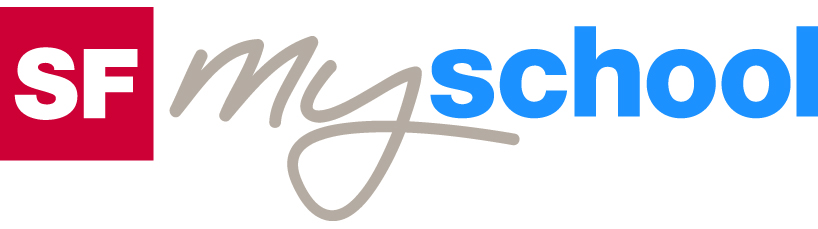 ArbeitsblattArbeitsblatt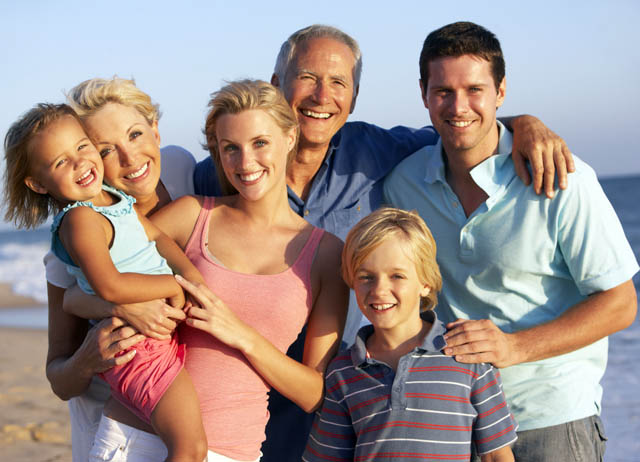 Kulturelle EigenheitenKulturelle EigenheitenKulturelle EigenheitenKulturelle EigenheitenKulturelle EigenheitenKulturelle EigenheitenFamilienformen (24)14:45 MinutenFamilienformen (24)14:45 MinutenFamilienformen (24)14:45 MinutenFamilienformen (24)14:45 MinutenFamilienformen (24)14:45 MinutenFamilienformen (24)14:45 Minuten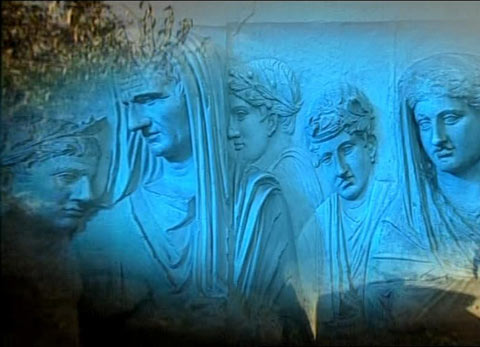 1. Wie viele Ehefrauen hat König Mswati der Dritte bis jetzt? 2. König Mswati der Dritte lebt polygam. Was bedeutet Polygamie?3. Wieso heiratet König Mswati nur Frauen von mächtigen Clans? 4. Was heisst «Patriarchat»? 5. Wie nennt man das Gegenteil von Patriarchat? 6. Welche Kultur entwickelte rund 500 Jahre vor Christus den Begriff «Familie»? 7. Diener und Sklaven gehörten bei den Römern zur Familie. Wie heisst die Person, der alle gehorchten? 8. Moderne westliche Kleinfamilien entwickeln neue Ideale. Zähle einige Beispiele auf. 9. Wie viele Kinder bringt heute eine Frau in der Schweiz im Durch-schnitt zur Welt? 10. Wie denken die Jugendlichen aus Neuenhof über die Familien-formen? 11. Was möchtest du in Zukunft in deinem Leben lieber an erster Stelle – Karriere oder Familie? Begründe deine Antwort. 12. In welchen Familienformen lebten deine Grosseltern? 1. Wie viele Ehefrauen hat König Mswati der Dritte bis jetzt? 2. König Mswati der Dritte lebt polygam. Was bedeutet Polygamie?3. Wieso heiratet König Mswati nur Frauen von mächtigen Clans? 4. Was heisst «Patriarchat»? 5. Wie nennt man das Gegenteil von Patriarchat? 6. Welche Kultur entwickelte rund 500 Jahre vor Christus den Begriff «Familie»? 7. Diener und Sklaven gehörten bei den Römern zur Familie. Wie heisst die Person, der alle gehorchten? 8. Moderne westliche Kleinfamilien entwickeln neue Ideale. Zähle einige Beispiele auf. 9. Wie viele Kinder bringt heute eine Frau in der Schweiz im Durch-schnitt zur Welt? 10. Wie denken die Jugendlichen aus Neuenhof über die Familien-formen? 11. Was möchtest du in Zukunft in deinem Leben lieber an erster Stelle – Karriere oder Familie? Begründe deine Antwort. 12. In welchen Familienformen lebten deine Grosseltern? 1. Wie viele Ehefrauen hat König Mswati der Dritte bis jetzt? 2. König Mswati der Dritte lebt polygam. Was bedeutet Polygamie?3. Wieso heiratet König Mswati nur Frauen von mächtigen Clans? 4. Was heisst «Patriarchat»? 5. Wie nennt man das Gegenteil von Patriarchat? 6. Welche Kultur entwickelte rund 500 Jahre vor Christus den Begriff «Familie»? 7. Diener und Sklaven gehörten bei den Römern zur Familie. Wie heisst die Person, der alle gehorchten? 8. Moderne westliche Kleinfamilien entwickeln neue Ideale. Zähle einige Beispiele auf. 9. Wie viele Kinder bringt heute eine Frau in der Schweiz im Durch-schnitt zur Welt? 10. Wie denken die Jugendlichen aus Neuenhof über die Familien-formen? 11. Was möchtest du in Zukunft in deinem Leben lieber an erster Stelle – Karriere oder Familie? Begründe deine Antwort. 12. In welchen Familienformen lebten deine Grosseltern? 1. Wie viele Ehefrauen hat König Mswati der Dritte bis jetzt? 2. König Mswati der Dritte lebt polygam. Was bedeutet Polygamie?3. Wieso heiratet König Mswati nur Frauen von mächtigen Clans? 4. Was heisst «Patriarchat»? 5. Wie nennt man das Gegenteil von Patriarchat? 6. Welche Kultur entwickelte rund 500 Jahre vor Christus den Begriff «Familie»? 7. Diener und Sklaven gehörten bei den Römern zur Familie. Wie heisst die Person, der alle gehorchten? 8. Moderne westliche Kleinfamilien entwickeln neue Ideale. Zähle einige Beispiele auf. 9. Wie viele Kinder bringt heute eine Frau in der Schweiz im Durch-schnitt zur Welt? 10. Wie denken die Jugendlichen aus Neuenhof über die Familien-formen? 11. Was möchtest du in Zukunft in deinem Leben lieber an erster Stelle – Karriere oder Familie? Begründe deine Antwort. 12. In welchen Familienformen lebten deine Grosseltern? 1. Wie viele Ehefrauen hat König Mswati der Dritte bis jetzt? 2. König Mswati der Dritte lebt polygam. Was bedeutet Polygamie?3. Wieso heiratet König Mswati nur Frauen von mächtigen Clans? 4. Was heisst «Patriarchat»? 5. Wie nennt man das Gegenteil von Patriarchat? 6. Welche Kultur entwickelte rund 500 Jahre vor Christus den Begriff «Familie»? 7. Diener und Sklaven gehörten bei den Römern zur Familie. Wie heisst die Person, der alle gehorchten? 8. Moderne westliche Kleinfamilien entwickeln neue Ideale. Zähle einige Beispiele auf. 9. Wie viele Kinder bringt heute eine Frau in der Schweiz im Durch-schnitt zur Welt? 10. Wie denken die Jugendlichen aus Neuenhof über die Familien-formen? 11. Was möchtest du in Zukunft in deinem Leben lieber an erster Stelle – Karriere oder Familie? Begründe deine Antwort. 12. In welchen Familienformen lebten deine Grosseltern? 1. Wie viele Ehefrauen hat König Mswati der Dritte bis jetzt? 2. König Mswati der Dritte lebt polygam. Was bedeutet Polygamie?3. Wieso heiratet König Mswati nur Frauen von mächtigen Clans? 4. Was heisst «Patriarchat»? 5. Wie nennt man das Gegenteil von Patriarchat? 6. Welche Kultur entwickelte rund 500 Jahre vor Christus den Begriff «Familie»? 7. Diener und Sklaven gehörten bei den Römern zur Familie. Wie heisst die Person, der alle gehorchten? 8. Moderne westliche Kleinfamilien entwickeln neue Ideale. Zähle einige Beispiele auf. 9. Wie viele Kinder bringt heute eine Frau in der Schweiz im Durch-schnitt zur Welt? 10. Wie denken die Jugendlichen aus Neuenhof über die Familien-formen? 11. Was möchtest du in Zukunft in deinem Leben lieber an erster Stelle – Karriere oder Familie? Begründe deine Antwort. 12. In welchen Familienformen lebten deine Grosseltern? 1. Wie viele Ehefrauen hat König Mswati der Dritte bis jetzt? 2. König Mswati der Dritte lebt polygam. Was bedeutet Polygamie?3. Wieso heiratet König Mswati nur Frauen von mächtigen Clans? 4. Was heisst «Patriarchat»? 5. Wie nennt man das Gegenteil von Patriarchat? 6. Welche Kultur entwickelte rund 500 Jahre vor Christus den Begriff «Familie»? 7. Diener und Sklaven gehörten bei den Römern zur Familie. Wie heisst die Person, der alle gehorchten? 8. Moderne westliche Kleinfamilien entwickeln neue Ideale. Zähle einige Beispiele auf. 9. Wie viele Kinder bringt heute eine Frau in der Schweiz im Durch-schnitt zur Welt? 10. Wie denken die Jugendlichen aus Neuenhof über die Familien-formen? 11. Was möchtest du in Zukunft in deinem Leben lieber an erster Stelle – Karriere oder Familie? Begründe deine Antwort. 12. In welchen Familienformen lebten deine Grosseltern? 1. Wie viele Ehefrauen hat König Mswati der Dritte bis jetzt? 2. König Mswati der Dritte lebt polygam. Was bedeutet Polygamie?3. Wieso heiratet König Mswati nur Frauen von mächtigen Clans? 4. Was heisst «Patriarchat»? 5. Wie nennt man das Gegenteil von Patriarchat? 6. Welche Kultur entwickelte rund 500 Jahre vor Christus den Begriff «Familie»? 7. Diener und Sklaven gehörten bei den Römern zur Familie. Wie heisst die Person, der alle gehorchten? 8. Moderne westliche Kleinfamilien entwickeln neue Ideale. Zähle einige Beispiele auf. 9. Wie viele Kinder bringt heute eine Frau in der Schweiz im Durch-schnitt zur Welt? 10. Wie denken die Jugendlichen aus Neuenhof über die Familien-formen? 11. Was möchtest du in Zukunft in deinem Leben lieber an erster Stelle – Karriere oder Familie? Begründe deine Antwort. 12. In welchen Familienformen lebten deine Grosseltern? 1. Wie viele Ehefrauen hat König Mswati der Dritte bis jetzt? 2. König Mswati der Dritte lebt polygam. Was bedeutet Polygamie?3. Wieso heiratet König Mswati nur Frauen von mächtigen Clans? 4. Was heisst «Patriarchat»? 5. Wie nennt man das Gegenteil von Patriarchat? 6. Welche Kultur entwickelte rund 500 Jahre vor Christus den Begriff «Familie»? 7. Diener und Sklaven gehörten bei den Römern zur Familie. Wie heisst die Person, der alle gehorchten? 8. Moderne westliche Kleinfamilien entwickeln neue Ideale. Zähle einige Beispiele auf. 9. Wie viele Kinder bringt heute eine Frau in der Schweiz im Durch-schnitt zur Welt? 10. Wie denken die Jugendlichen aus Neuenhof über die Familien-formen? 11. Was möchtest du in Zukunft in deinem Leben lieber an erster Stelle – Karriere oder Familie? Begründe deine Antwort. 12. In welchen Familienformen lebten deine Grosseltern? 1. Wie viele Ehefrauen hat König Mswati der Dritte bis jetzt? 2. König Mswati der Dritte lebt polygam. Was bedeutet Polygamie?3. Wieso heiratet König Mswati nur Frauen von mächtigen Clans? 4. Was heisst «Patriarchat»? 5. Wie nennt man das Gegenteil von Patriarchat? 6. Welche Kultur entwickelte rund 500 Jahre vor Christus den Begriff «Familie»? 7. Diener und Sklaven gehörten bei den Römern zur Familie. Wie heisst die Person, der alle gehorchten? 8. Moderne westliche Kleinfamilien entwickeln neue Ideale. Zähle einige Beispiele auf. 9. Wie viele Kinder bringt heute eine Frau in der Schweiz im Durch-schnitt zur Welt? 10. Wie denken die Jugendlichen aus Neuenhof über die Familien-formen? 11. Was möchtest du in Zukunft in deinem Leben lieber an erster Stelle – Karriere oder Familie? Begründe deine Antwort. 12. In welchen Familienformen lebten deine Grosseltern? 1. Wie viele Ehefrauen hat König Mswati der Dritte bis jetzt? 2. König Mswati der Dritte lebt polygam. Was bedeutet Polygamie?3. Wieso heiratet König Mswati nur Frauen von mächtigen Clans? 4. Was heisst «Patriarchat»? 5. Wie nennt man das Gegenteil von Patriarchat? 6. Welche Kultur entwickelte rund 500 Jahre vor Christus den Begriff «Familie»? 7. Diener und Sklaven gehörten bei den Römern zur Familie. Wie heisst die Person, der alle gehorchten? 8. Moderne westliche Kleinfamilien entwickeln neue Ideale. Zähle einige Beispiele auf. 9. Wie viele Kinder bringt heute eine Frau in der Schweiz im Durch-schnitt zur Welt? 10. Wie denken die Jugendlichen aus Neuenhof über die Familien-formen? 11. Was möchtest du in Zukunft in deinem Leben lieber an erster Stelle – Karriere oder Familie? Begründe deine Antwort. 12. In welchen Familienformen lebten deine Grosseltern? 1. Wie viele Ehefrauen hat König Mswati der Dritte bis jetzt? 2. König Mswati der Dritte lebt polygam. Was bedeutet Polygamie?3. Wieso heiratet König Mswati nur Frauen von mächtigen Clans? 4. Was heisst «Patriarchat»? 5. Wie nennt man das Gegenteil von Patriarchat? 6. Welche Kultur entwickelte rund 500 Jahre vor Christus den Begriff «Familie»? 7. Diener und Sklaven gehörten bei den Römern zur Familie. Wie heisst die Person, der alle gehorchten? 8. Moderne westliche Kleinfamilien entwickeln neue Ideale. Zähle einige Beispiele auf. 9. Wie viele Kinder bringt heute eine Frau in der Schweiz im Durch-schnitt zur Welt? 10. Wie denken die Jugendlichen aus Neuenhof über die Familien-formen? 11. Was möchtest du in Zukunft in deinem Leben lieber an erster Stelle – Karriere oder Familie? Begründe deine Antwort. 12. In welchen Familienformen lebten deine Grosseltern? 1. Wie viele Ehefrauen hat König Mswati der Dritte bis jetzt? 2. König Mswati der Dritte lebt polygam. Was bedeutet Polygamie?3. Wieso heiratet König Mswati nur Frauen von mächtigen Clans? 4. Was heisst «Patriarchat»? 5. Wie nennt man das Gegenteil von Patriarchat? 6. Welche Kultur entwickelte rund 500 Jahre vor Christus den Begriff «Familie»? 7. Diener und Sklaven gehörten bei den Römern zur Familie. Wie heisst die Person, der alle gehorchten? 8. Moderne westliche Kleinfamilien entwickeln neue Ideale. Zähle einige Beispiele auf. 9. Wie viele Kinder bringt heute eine Frau in der Schweiz im Durch-schnitt zur Welt? 10. Wie denken die Jugendlichen aus Neuenhof über die Familien-formen? 11. Was möchtest du in Zukunft in deinem Leben lieber an erster Stelle – Karriere oder Familie? Begründe deine Antwort. 12. In welchen Familienformen lebten deine Grosseltern? 1. Wie viele Ehefrauen hat König Mswati der Dritte bis jetzt? 2. König Mswati der Dritte lebt polygam. Was bedeutet Polygamie?3. Wieso heiratet König Mswati nur Frauen von mächtigen Clans? 4. Was heisst «Patriarchat»? 5. Wie nennt man das Gegenteil von Patriarchat? 6. Welche Kultur entwickelte rund 500 Jahre vor Christus den Begriff «Familie»? 7. Diener und Sklaven gehörten bei den Römern zur Familie. Wie heisst die Person, der alle gehorchten? 8. Moderne westliche Kleinfamilien entwickeln neue Ideale. Zähle einige Beispiele auf. 9. Wie viele Kinder bringt heute eine Frau in der Schweiz im Durch-schnitt zur Welt? 10. Wie denken die Jugendlichen aus Neuenhof über die Familien-formen? 11. Was möchtest du in Zukunft in deinem Leben lieber an erster Stelle – Karriere oder Familie? Begründe deine Antwort. 12. In welchen Familienformen lebten deine Grosseltern? 1. Wie viele Ehefrauen hat König Mswati der Dritte bis jetzt? 2. König Mswati der Dritte lebt polygam. Was bedeutet Polygamie?3. Wieso heiratet König Mswati nur Frauen von mächtigen Clans? 4. Was heisst «Patriarchat»? 5. Wie nennt man das Gegenteil von Patriarchat? 6. Welche Kultur entwickelte rund 500 Jahre vor Christus den Begriff «Familie»? 7. Diener und Sklaven gehörten bei den Römern zur Familie. Wie heisst die Person, der alle gehorchten? 8. Moderne westliche Kleinfamilien entwickeln neue Ideale. Zähle einige Beispiele auf. 9. Wie viele Kinder bringt heute eine Frau in der Schweiz im Durch-schnitt zur Welt? 10. Wie denken die Jugendlichen aus Neuenhof über die Familien-formen? 11. Was möchtest du in Zukunft in deinem Leben lieber an erster Stelle – Karriere oder Familie? Begründe deine Antwort. 12. In welchen Familienformen lebten deine Grosseltern? 1. Wie viele Ehefrauen hat König Mswati der Dritte bis jetzt? 2. König Mswati der Dritte lebt polygam. Was bedeutet Polygamie?3. Wieso heiratet König Mswati nur Frauen von mächtigen Clans? 4. Was heisst «Patriarchat»? 5. Wie nennt man das Gegenteil von Patriarchat? 6. Welche Kultur entwickelte rund 500 Jahre vor Christus den Begriff «Familie»? 7. Diener und Sklaven gehörten bei den Römern zur Familie. Wie heisst die Person, der alle gehorchten? 8. Moderne westliche Kleinfamilien entwickeln neue Ideale. Zähle einige Beispiele auf. 9. Wie viele Kinder bringt heute eine Frau in der Schweiz im Durch-schnitt zur Welt? 10. Wie denken die Jugendlichen aus Neuenhof über die Familien-formen? 11. Was möchtest du in Zukunft in deinem Leben lieber an erster Stelle – Karriere oder Familie? Begründe deine Antwort. 12. In welchen Familienformen lebten deine Grosseltern? 1. Wie viele Ehefrauen hat König Mswati der Dritte bis jetzt? 2. König Mswati der Dritte lebt polygam. Was bedeutet Polygamie?3. Wieso heiratet König Mswati nur Frauen von mächtigen Clans? 4. Was heisst «Patriarchat»? 5. Wie nennt man das Gegenteil von Patriarchat? 6. Welche Kultur entwickelte rund 500 Jahre vor Christus den Begriff «Familie»? 7. Diener und Sklaven gehörten bei den Römern zur Familie. Wie heisst die Person, der alle gehorchten? 8. Moderne westliche Kleinfamilien entwickeln neue Ideale. Zähle einige Beispiele auf. 9. Wie viele Kinder bringt heute eine Frau in der Schweiz im Durch-schnitt zur Welt? 10. Wie denken die Jugendlichen aus Neuenhof über die Familien-formen? 11. Was möchtest du in Zukunft in deinem Leben lieber an erster Stelle – Karriere oder Familie? Begründe deine Antwort. 12. In welchen Familienformen lebten deine Grosseltern? 1. Wie viele Ehefrauen hat König Mswati der Dritte bis jetzt? 2. König Mswati der Dritte lebt polygam. Was bedeutet Polygamie?3. Wieso heiratet König Mswati nur Frauen von mächtigen Clans? 4. Was heisst «Patriarchat»? 5. Wie nennt man das Gegenteil von Patriarchat? 6. Welche Kultur entwickelte rund 500 Jahre vor Christus den Begriff «Familie»? 7. Diener und Sklaven gehörten bei den Römern zur Familie. Wie heisst die Person, der alle gehorchten? 8. Moderne westliche Kleinfamilien entwickeln neue Ideale. Zähle einige Beispiele auf. 9. Wie viele Kinder bringt heute eine Frau in der Schweiz im Durch-schnitt zur Welt? 10. Wie denken die Jugendlichen aus Neuenhof über die Familien-formen? 11. Was möchtest du in Zukunft in deinem Leben lieber an erster Stelle – Karriere oder Familie? Begründe deine Antwort. 12. In welchen Familienformen lebten deine Grosseltern? 1. Wie viele Ehefrauen hat König Mswati der Dritte bis jetzt? 2. König Mswati der Dritte lebt polygam. Was bedeutet Polygamie?3. Wieso heiratet König Mswati nur Frauen von mächtigen Clans? 4. Was heisst «Patriarchat»? 5. Wie nennt man das Gegenteil von Patriarchat? 6. Welche Kultur entwickelte rund 500 Jahre vor Christus den Begriff «Familie»? 7. Diener und Sklaven gehörten bei den Römern zur Familie. Wie heisst die Person, der alle gehorchten? 8. Moderne westliche Kleinfamilien entwickeln neue Ideale. Zähle einige Beispiele auf. 9. Wie viele Kinder bringt heute eine Frau in der Schweiz im Durch-schnitt zur Welt? 10. Wie denken die Jugendlichen aus Neuenhof über die Familien-formen? 11. Was möchtest du in Zukunft in deinem Leben lieber an erster Stelle – Karriere oder Familie? Begründe deine Antwort. 12. In welchen Familienformen lebten deine Grosseltern? 1. Wie viele Ehefrauen hat König Mswati der Dritte bis jetzt? 2. König Mswati der Dritte lebt polygam. Was bedeutet Polygamie?3. Wieso heiratet König Mswati nur Frauen von mächtigen Clans? 4. Was heisst «Patriarchat»? 5. Wie nennt man das Gegenteil von Patriarchat? 6. Welche Kultur entwickelte rund 500 Jahre vor Christus den Begriff «Familie»? 7. Diener und Sklaven gehörten bei den Römern zur Familie. Wie heisst die Person, der alle gehorchten? 8. Moderne westliche Kleinfamilien entwickeln neue Ideale. Zähle einige Beispiele auf. 9. Wie viele Kinder bringt heute eine Frau in der Schweiz im Durch-schnitt zur Welt? 10. Wie denken die Jugendlichen aus Neuenhof über die Familien-formen? 11. Was möchtest du in Zukunft in deinem Leben lieber an erster Stelle – Karriere oder Familie? Begründe deine Antwort. 12. In welchen Familienformen lebten deine Grosseltern? 1. Wie viele Ehefrauen hat König Mswati der Dritte bis jetzt? 2. König Mswati der Dritte lebt polygam. Was bedeutet Polygamie?3. Wieso heiratet König Mswati nur Frauen von mächtigen Clans? 4. Was heisst «Patriarchat»? 5. Wie nennt man das Gegenteil von Patriarchat? 6. Welche Kultur entwickelte rund 500 Jahre vor Christus den Begriff «Familie»? 7. Diener und Sklaven gehörten bei den Römern zur Familie. Wie heisst die Person, der alle gehorchten? 8. Moderne westliche Kleinfamilien entwickeln neue Ideale. Zähle einige Beispiele auf. 9. Wie viele Kinder bringt heute eine Frau in der Schweiz im Durch-schnitt zur Welt? 10. Wie denken die Jugendlichen aus Neuenhof über die Familien-formen? 11. Was möchtest du in Zukunft in deinem Leben lieber an erster Stelle – Karriere oder Familie? Begründe deine Antwort. 12. In welchen Familienformen lebten deine Grosseltern? 1. Wie viele Ehefrauen hat König Mswati der Dritte bis jetzt? 2. König Mswati der Dritte lebt polygam. Was bedeutet Polygamie?3. Wieso heiratet König Mswati nur Frauen von mächtigen Clans? 4. Was heisst «Patriarchat»? 5. Wie nennt man das Gegenteil von Patriarchat? 6. Welche Kultur entwickelte rund 500 Jahre vor Christus den Begriff «Familie»? 7. Diener und Sklaven gehörten bei den Römern zur Familie. Wie heisst die Person, der alle gehorchten? 8. Moderne westliche Kleinfamilien entwickeln neue Ideale. Zähle einige Beispiele auf. 9. Wie viele Kinder bringt heute eine Frau in der Schweiz im Durch-schnitt zur Welt? 10. Wie denken die Jugendlichen aus Neuenhof über die Familien-formen? 11. Was möchtest du in Zukunft in deinem Leben lieber an erster Stelle – Karriere oder Familie? Begründe deine Antwort. 12. In welchen Familienformen lebten deine Grosseltern? 1. Wie viele Ehefrauen hat König Mswati der Dritte bis jetzt? 2. König Mswati der Dritte lebt polygam. Was bedeutet Polygamie?3. Wieso heiratet König Mswati nur Frauen von mächtigen Clans? 4. Was heisst «Patriarchat»? 5. Wie nennt man das Gegenteil von Patriarchat? 6. Welche Kultur entwickelte rund 500 Jahre vor Christus den Begriff «Familie»? 7. Diener und Sklaven gehörten bei den Römern zur Familie. Wie heisst die Person, der alle gehorchten? 8. Moderne westliche Kleinfamilien entwickeln neue Ideale. Zähle einige Beispiele auf. 9. Wie viele Kinder bringt heute eine Frau in der Schweiz im Durch-schnitt zur Welt? 10. Wie denken die Jugendlichen aus Neuenhof über die Familien-formen? 11. Was möchtest du in Zukunft in deinem Leben lieber an erster Stelle – Karriere oder Familie? Begründe deine Antwort. 12. In welchen Familienformen lebten deine Grosseltern? 1. Wie viele Ehefrauen hat König Mswati der Dritte bis jetzt? 2. König Mswati der Dritte lebt polygam. Was bedeutet Polygamie?3. Wieso heiratet König Mswati nur Frauen von mächtigen Clans? 4. Was heisst «Patriarchat»? 5. Wie nennt man das Gegenteil von Patriarchat? 6. Welche Kultur entwickelte rund 500 Jahre vor Christus den Begriff «Familie»? 7. Diener und Sklaven gehörten bei den Römern zur Familie. Wie heisst die Person, der alle gehorchten? 8. Moderne westliche Kleinfamilien entwickeln neue Ideale. Zähle einige Beispiele auf. 9. Wie viele Kinder bringt heute eine Frau in der Schweiz im Durch-schnitt zur Welt? 10. Wie denken die Jugendlichen aus Neuenhof über die Familien-formen? 11. Was möchtest du in Zukunft in deinem Leben lieber an erster Stelle – Karriere oder Familie? Begründe deine Antwort. 12. In welchen Familienformen lebten deine Grosseltern? 1. Wie viele Ehefrauen hat König Mswati der Dritte bis jetzt? 2. König Mswati der Dritte lebt polygam. Was bedeutet Polygamie?3. Wieso heiratet König Mswati nur Frauen von mächtigen Clans? 4. Was heisst «Patriarchat»? 5. Wie nennt man das Gegenteil von Patriarchat? 6. Welche Kultur entwickelte rund 500 Jahre vor Christus den Begriff «Familie»? 7. Diener und Sklaven gehörten bei den Römern zur Familie. Wie heisst die Person, der alle gehorchten? 8. Moderne westliche Kleinfamilien entwickeln neue Ideale. Zähle einige Beispiele auf. 9. Wie viele Kinder bringt heute eine Frau in der Schweiz im Durch-schnitt zur Welt? 10. Wie denken die Jugendlichen aus Neuenhof über die Familien-formen? 11. Was möchtest du in Zukunft in deinem Leben lieber an erster Stelle – Karriere oder Familie? Begründe deine Antwort. 12. In welchen Familienformen lebten deine Grosseltern? 1. Wie viele Ehefrauen hat König Mswati der Dritte bis jetzt? 2. König Mswati der Dritte lebt polygam. Was bedeutet Polygamie?3. Wieso heiratet König Mswati nur Frauen von mächtigen Clans? 4. Was heisst «Patriarchat»? 5. Wie nennt man das Gegenteil von Patriarchat? 6. Welche Kultur entwickelte rund 500 Jahre vor Christus den Begriff «Familie»? 7. Diener und Sklaven gehörten bei den Römern zur Familie. Wie heisst die Person, der alle gehorchten? 8. Moderne westliche Kleinfamilien entwickeln neue Ideale. Zähle einige Beispiele auf. 9. Wie viele Kinder bringt heute eine Frau in der Schweiz im Durch-schnitt zur Welt? 10. Wie denken die Jugendlichen aus Neuenhof über die Familien-formen? 11. Was möchtest du in Zukunft in deinem Leben lieber an erster Stelle – Karriere oder Familie? Begründe deine Antwort. 12. In welchen Familienformen lebten deine Grosseltern? 1. Wie viele Ehefrauen hat König Mswati der Dritte bis jetzt? 2. König Mswati der Dritte lebt polygam. Was bedeutet Polygamie?3. Wieso heiratet König Mswati nur Frauen von mächtigen Clans? 4. Was heisst «Patriarchat»? 5. Wie nennt man das Gegenteil von Patriarchat? 6. Welche Kultur entwickelte rund 500 Jahre vor Christus den Begriff «Familie»? 7. Diener und Sklaven gehörten bei den Römern zur Familie. Wie heisst die Person, der alle gehorchten? 8. Moderne westliche Kleinfamilien entwickeln neue Ideale. Zähle einige Beispiele auf. 9. Wie viele Kinder bringt heute eine Frau in der Schweiz im Durch-schnitt zur Welt? 10. Wie denken die Jugendlichen aus Neuenhof über die Familien-formen? 11. Was möchtest du in Zukunft in deinem Leben lieber an erster Stelle – Karriere oder Familie? Begründe deine Antwort. 12. In welchen Familienformen lebten deine Grosseltern? 1. Wie viele Ehefrauen hat König Mswati der Dritte bis jetzt? 2. König Mswati der Dritte lebt polygam. Was bedeutet Polygamie?3. Wieso heiratet König Mswati nur Frauen von mächtigen Clans? 4. Was heisst «Patriarchat»? 5. Wie nennt man das Gegenteil von Patriarchat? 6. Welche Kultur entwickelte rund 500 Jahre vor Christus den Begriff «Familie»? 7. Diener und Sklaven gehörten bei den Römern zur Familie. Wie heisst die Person, der alle gehorchten? 8. Moderne westliche Kleinfamilien entwickeln neue Ideale. Zähle einige Beispiele auf. 9. Wie viele Kinder bringt heute eine Frau in der Schweiz im Durch-schnitt zur Welt? 10. Wie denken die Jugendlichen aus Neuenhof über die Familien-formen? 11. Was möchtest du in Zukunft in deinem Leben lieber an erster Stelle – Karriere oder Familie? Begründe deine Antwort. 12. In welchen Familienformen lebten deine Grosseltern? 1. Wie viele Ehefrauen hat König Mswati der Dritte bis jetzt? 2. König Mswati der Dritte lebt polygam. Was bedeutet Polygamie?3. Wieso heiratet König Mswati nur Frauen von mächtigen Clans? 4. Was heisst «Patriarchat»? 5. Wie nennt man das Gegenteil von Patriarchat? 6. Welche Kultur entwickelte rund 500 Jahre vor Christus den Begriff «Familie»? 7. Diener und Sklaven gehörten bei den Römern zur Familie. Wie heisst die Person, der alle gehorchten? 8. Moderne westliche Kleinfamilien entwickeln neue Ideale. Zähle einige Beispiele auf. 9. Wie viele Kinder bringt heute eine Frau in der Schweiz im Durch-schnitt zur Welt? 10. Wie denken die Jugendlichen aus Neuenhof über die Familien-formen? 11. Was möchtest du in Zukunft in deinem Leben lieber an erster Stelle – Karriere oder Familie? Begründe deine Antwort. 12. In welchen Familienformen lebten deine Grosseltern? 1. Wie viele Ehefrauen hat König Mswati der Dritte bis jetzt? 2. König Mswati der Dritte lebt polygam. Was bedeutet Polygamie?3. Wieso heiratet König Mswati nur Frauen von mächtigen Clans? 4. Was heisst «Patriarchat»? 5. Wie nennt man das Gegenteil von Patriarchat? 6. Welche Kultur entwickelte rund 500 Jahre vor Christus den Begriff «Familie»? 7. Diener und Sklaven gehörten bei den Römern zur Familie. Wie heisst die Person, der alle gehorchten? 8. Moderne westliche Kleinfamilien entwickeln neue Ideale. Zähle einige Beispiele auf. 9. Wie viele Kinder bringt heute eine Frau in der Schweiz im Durch-schnitt zur Welt? 10. Wie denken die Jugendlichen aus Neuenhof über die Familien-formen? 11. Was möchtest du in Zukunft in deinem Leben lieber an erster Stelle – Karriere oder Familie? Begründe deine Antwort. 12. In welchen Familienformen lebten deine Grosseltern? 1. Wie viele Ehefrauen hat König Mswati der Dritte bis jetzt? 2. König Mswati der Dritte lebt polygam. Was bedeutet Polygamie?3. Wieso heiratet König Mswati nur Frauen von mächtigen Clans? 4. Was heisst «Patriarchat»? 5. Wie nennt man das Gegenteil von Patriarchat? 6. Welche Kultur entwickelte rund 500 Jahre vor Christus den Begriff «Familie»? 7. Diener und Sklaven gehörten bei den Römern zur Familie. Wie heisst die Person, der alle gehorchten? 8. Moderne westliche Kleinfamilien entwickeln neue Ideale. Zähle einige Beispiele auf. 9. Wie viele Kinder bringt heute eine Frau in der Schweiz im Durch-schnitt zur Welt? 10. Wie denken die Jugendlichen aus Neuenhof über die Familien-formen? 11. Was möchtest du in Zukunft in deinem Leben lieber an erster Stelle – Karriere oder Familie? Begründe deine Antwort. 12. In welchen Familienformen lebten deine Grosseltern? 1. Wie viele Ehefrauen hat König Mswati der Dritte bis jetzt? 2. König Mswati der Dritte lebt polygam. Was bedeutet Polygamie?3. Wieso heiratet König Mswati nur Frauen von mächtigen Clans? 4. Was heisst «Patriarchat»? 5. Wie nennt man das Gegenteil von Patriarchat? 6. Welche Kultur entwickelte rund 500 Jahre vor Christus den Begriff «Familie»? 7. Diener und Sklaven gehörten bei den Römern zur Familie. Wie heisst die Person, der alle gehorchten? 8. Moderne westliche Kleinfamilien entwickeln neue Ideale. Zähle einige Beispiele auf. 9. Wie viele Kinder bringt heute eine Frau in der Schweiz im Durch-schnitt zur Welt? 10. Wie denken die Jugendlichen aus Neuenhof über die Familien-formen? 11. Was möchtest du in Zukunft in deinem Leben lieber an erster Stelle – Karriere oder Familie? Begründe deine Antwort. 12. In welchen Familienformen lebten deine Grosseltern? 1. Wie viele Ehefrauen hat König Mswati der Dritte bis jetzt? 2. König Mswati der Dritte lebt polygam. Was bedeutet Polygamie?3. Wieso heiratet König Mswati nur Frauen von mächtigen Clans? 4. Was heisst «Patriarchat»? 5. Wie nennt man das Gegenteil von Patriarchat? 6. Welche Kultur entwickelte rund 500 Jahre vor Christus den Begriff «Familie»? 7. Diener und Sklaven gehörten bei den Römern zur Familie. Wie heisst die Person, der alle gehorchten? 8. Moderne westliche Kleinfamilien entwickeln neue Ideale. Zähle einige Beispiele auf. 9. Wie viele Kinder bringt heute eine Frau in der Schweiz im Durch-schnitt zur Welt? 10. Wie denken die Jugendlichen aus Neuenhof über die Familien-formen? 11. Was möchtest du in Zukunft in deinem Leben lieber an erster Stelle – Karriere oder Familie? Begründe deine Antwort. 12. In welchen Familienformen lebten deine Grosseltern? 1. Wie viele Ehefrauen hat König Mswati der Dritte bis jetzt? 2. König Mswati der Dritte lebt polygam. Was bedeutet Polygamie?3. Wieso heiratet König Mswati nur Frauen von mächtigen Clans? 4. Was heisst «Patriarchat»? 5. Wie nennt man das Gegenteil von Patriarchat? 6. Welche Kultur entwickelte rund 500 Jahre vor Christus den Begriff «Familie»? 7. Diener und Sklaven gehörten bei den Römern zur Familie. Wie heisst die Person, der alle gehorchten? 8. Moderne westliche Kleinfamilien entwickeln neue Ideale. Zähle einige Beispiele auf. 9. Wie viele Kinder bringt heute eine Frau in der Schweiz im Durch-schnitt zur Welt? 10. Wie denken die Jugendlichen aus Neuenhof über die Familien-formen? 11. Was möchtest du in Zukunft in deinem Leben lieber an erster Stelle – Karriere oder Familie? Begründe deine Antwort. 12. In welchen Familienformen lebten deine Grosseltern? 1. Wie viele Ehefrauen hat König Mswati der Dritte bis jetzt? 2. König Mswati der Dritte lebt polygam. Was bedeutet Polygamie?3. Wieso heiratet König Mswati nur Frauen von mächtigen Clans? 4. Was heisst «Patriarchat»? 5. Wie nennt man das Gegenteil von Patriarchat? 6. Welche Kultur entwickelte rund 500 Jahre vor Christus den Begriff «Familie»? 7. Diener und Sklaven gehörten bei den Römern zur Familie. Wie heisst die Person, der alle gehorchten? 8. Moderne westliche Kleinfamilien entwickeln neue Ideale. Zähle einige Beispiele auf. 9. Wie viele Kinder bringt heute eine Frau in der Schweiz im Durch-schnitt zur Welt? 10. Wie denken die Jugendlichen aus Neuenhof über die Familien-formen? 11. Was möchtest du in Zukunft in deinem Leben lieber an erster Stelle – Karriere oder Familie? Begründe deine Antwort. 12. In welchen Familienformen lebten deine Grosseltern? 1. Wie viele Ehefrauen hat König Mswati der Dritte bis jetzt? 2. König Mswati der Dritte lebt polygam. Was bedeutet Polygamie?3. Wieso heiratet König Mswati nur Frauen von mächtigen Clans? 4. Was heisst «Patriarchat»? 5. Wie nennt man das Gegenteil von Patriarchat? 6. Welche Kultur entwickelte rund 500 Jahre vor Christus den Begriff «Familie»? 7. Diener und Sklaven gehörten bei den Römern zur Familie. Wie heisst die Person, der alle gehorchten? 8. Moderne westliche Kleinfamilien entwickeln neue Ideale. Zähle einige Beispiele auf. 9. Wie viele Kinder bringt heute eine Frau in der Schweiz im Durch-schnitt zur Welt? 10. Wie denken die Jugendlichen aus Neuenhof über die Familien-formen? 11. Was möchtest du in Zukunft in deinem Leben lieber an erster Stelle – Karriere oder Familie? Begründe deine Antwort. 12. In welchen Familienformen lebten deine Grosseltern? 1. Wie viele Ehefrauen hat König Mswati der Dritte bis jetzt? 2. König Mswati der Dritte lebt polygam. Was bedeutet Polygamie?3. Wieso heiratet König Mswati nur Frauen von mächtigen Clans? 4. Was heisst «Patriarchat»? 5. Wie nennt man das Gegenteil von Patriarchat? 6. Welche Kultur entwickelte rund 500 Jahre vor Christus den Begriff «Familie»? 7. Diener und Sklaven gehörten bei den Römern zur Familie. Wie heisst die Person, der alle gehorchten? 8. Moderne westliche Kleinfamilien entwickeln neue Ideale. Zähle einige Beispiele auf. 9. Wie viele Kinder bringt heute eine Frau in der Schweiz im Durch-schnitt zur Welt? 10. Wie denken die Jugendlichen aus Neuenhof über die Familien-formen? 11. Was möchtest du in Zukunft in deinem Leben lieber an erster Stelle – Karriere oder Familie? Begründe deine Antwort. 12. In welchen Familienformen lebten deine Grosseltern? 1. Wie viele Ehefrauen hat König Mswati der Dritte bis jetzt? 2. König Mswati der Dritte lebt polygam. Was bedeutet Polygamie?3. Wieso heiratet König Mswati nur Frauen von mächtigen Clans? 4. Was heisst «Patriarchat»? 5. Wie nennt man das Gegenteil von Patriarchat? 6. Welche Kultur entwickelte rund 500 Jahre vor Christus den Begriff «Familie»? 7. Diener und Sklaven gehörten bei den Römern zur Familie. Wie heisst die Person, der alle gehorchten? 8. Moderne westliche Kleinfamilien entwickeln neue Ideale. Zähle einige Beispiele auf. 9. Wie viele Kinder bringt heute eine Frau in der Schweiz im Durch-schnitt zur Welt? 10. Wie denken die Jugendlichen aus Neuenhof über die Familien-formen? 11. Was möchtest du in Zukunft in deinem Leben lieber an erster Stelle – Karriere oder Familie? Begründe deine Antwort. 12. In welchen Familienformen lebten deine Grosseltern? 1. Wie viele Ehefrauen hat König Mswati der Dritte bis jetzt? 2. König Mswati der Dritte lebt polygam. Was bedeutet Polygamie?3. Wieso heiratet König Mswati nur Frauen von mächtigen Clans? 4. Was heisst «Patriarchat»? 5. Wie nennt man das Gegenteil von Patriarchat? 6. Welche Kultur entwickelte rund 500 Jahre vor Christus den Begriff «Familie»? 7. Diener und Sklaven gehörten bei den Römern zur Familie. Wie heisst die Person, der alle gehorchten? 8. Moderne westliche Kleinfamilien entwickeln neue Ideale. Zähle einige Beispiele auf. 9. Wie viele Kinder bringt heute eine Frau in der Schweiz im Durch-schnitt zur Welt? 10. Wie denken die Jugendlichen aus Neuenhof über die Familien-formen? 11. Was möchtest du in Zukunft in deinem Leben lieber an erster Stelle – Karriere oder Familie? Begründe deine Antwort. 12. In welchen Familienformen lebten deine Grosseltern? 1. Wie viele Ehefrauen hat König Mswati der Dritte bis jetzt? 2. König Mswati der Dritte lebt polygam. Was bedeutet Polygamie?3. Wieso heiratet König Mswati nur Frauen von mächtigen Clans? 4. Was heisst «Patriarchat»? 5. Wie nennt man das Gegenteil von Patriarchat? 6. Welche Kultur entwickelte rund 500 Jahre vor Christus den Begriff «Familie»? 7. Diener und Sklaven gehörten bei den Römern zur Familie. Wie heisst die Person, der alle gehorchten? 8. Moderne westliche Kleinfamilien entwickeln neue Ideale. Zähle einige Beispiele auf. 9. Wie viele Kinder bringt heute eine Frau in der Schweiz im Durch-schnitt zur Welt? 10. Wie denken die Jugendlichen aus Neuenhof über die Familien-formen? 11. Was möchtest du in Zukunft in deinem Leben lieber an erster Stelle – Karriere oder Familie? Begründe deine Antwort. 12. In welchen Familienformen lebten deine Grosseltern? 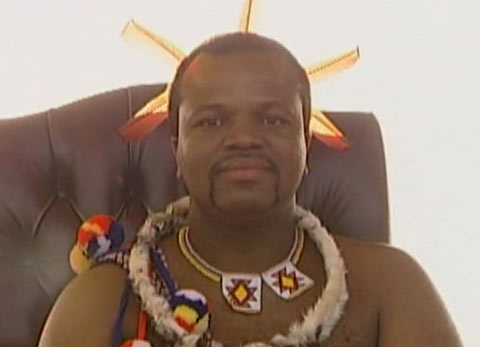 1. Wie viele Ehefrauen hat König Mswati der Dritte bis jetzt? 2. König Mswati der Dritte lebt polygam. Was bedeutet Polygamie?3. Wieso heiratet König Mswati nur Frauen von mächtigen Clans? 4. Was heisst «Patriarchat»? 5. Wie nennt man das Gegenteil von Patriarchat? 6. Welche Kultur entwickelte rund 500 Jahre vor Christus den Begriff «Familie»? 7. Diener und Sklaven gehörten bei den Römern zur Familie. Wie heisst die Person, der alle gehorchten? 8. Moderne westliche Kleinfamilien entwickeln neue Ideale. Zähle einige Beispiele auf. 9. Wie viele Kinder bringt heute eine Frau in der Schweiz im Durch-schnitt zur Welt? 10. Wie denken die Jugendlichen aus Neuenhof über die Familien-formen? 11. Was möchtest du in Zukunft in deinem Leben lieber an erster Stelle – Karriere oder Familie? Begründe deine Antwort. 12. In welchen Familienformen lebten deine Grosseltern? 1. Wie viele Ehefrauen hat König Mswati der Dritte bis jetzt? 2. König Mswati der Dritte lebt polygam. Was bedeutet Polygamie?3. Wieso heiratet König Mswati nur Frauen von mächtigen Clans? 4. Was heisst «Patriarchat»? 5. Wie nennt man das Gegenteil von Patriarchat? 6. Welche Kultur entwickelte rund 500 Jahre vor Christus den Begriff «Familie»? 7. Diener und Sklaven gehörten bei den Römern zur Familie. Wie heisst die Person, der alle gehorchten? 8. Moderne westliche Kleinfamilien entwickeln neue Ideale. Zähle einige Beispiele auf. 9. Wie viele Kinder bringt heute eine Frau in der Schweiz im Durch-schnitt zur Welt? 10. Wie denken die Jugendlichen aus Neuenhof über die Familien-formen? 11. Was möchtest du in Zukunft in deinem Leben lieber an erster Stelle – Karriere oder Familie? Begründe deine Antwort. 12. In welchen Familienformen lebten deine Grosseltern? 1. Wie viele Ehefrauen hat König Mswati der Dritte bis jetzt? 2. König Mswati der Dritte lebt polygam. Was bedeutet Polygamie?3. Wieso heiratet König Mswati nur Frauen von mächtigen Clans? 4. Was heisst «Patriarchat»? 5. Wie nennt man das Gegenteil von Patriarchat? 6. Welche Kultur entwickelte rund 500 Jahre vor Christus den Begriff «Familie»? 7. Diener und Sklaven gehörten bei den Römern zur Familie. Wie heisst die Person, der alle gehorchten? 8. Moderne westliche Kleinfamilien entwickeln neue Ideale. Zähle einige Beispiele auf. 9. Wie viele Kinder bringt heute eine Frau in der Schweiz im Durch-schnitt zur Welt? 10. Wie denken die Jugendlichen aus Neuenhof über die Familien-formen? 11. Was möchtest du in Zukunft in deinem Leben lieber an erster Stelle – Karriere oder Familie? Begründe deine Antwort. 12. In welchen Familienformen lebten deine Grosseltern? 1. Wie viele Ehefrauen hat König Mswati der Dritte bis jetzt? 2. König Mswati der Dritte lebt polygam. Was bedeutet Polygamie?3. Wieso heiratet König Mswati nur Frauen von mächtigen Clans? 4. Was heisst «Patriarchat»? 5. Wie nennt man das Gegenteil von Patriarchat? 6. Welche Kultur entwickelte rund 500 Jahre vor Christus den Begriff «Familie»? 7. Diener und Sklaven gehörten bei den Römern zur Familie. Wie heisst die Person, der alle gehorchten? 8. Moderne westliche Kleinfamilien entwickeln neue Ideale. Zähle einige Beispiele auf. 9. Wie viele Kinder bringt heute eine Frau in der Schweiz im Durch-schnitt zur Welt? 10. Wie denken die Jugendlichen aus Neuenhof über die Familien-formen? 11. Was möchtest du in Zukunft in deinem Leben lieber an erster Stelle – Karriere oder Familie? Begründe deine Antwort. 12. In welchen Familienformen lebten deine Grosseltern? 1. Wie viele Ehefrauen hat König Mswati der Dritte bis jetzt? 2. König Mswati der Dritte lebt polygam. Was bedeutet Polygamie?3. Wieso heiratet König Mswati nur Frauen von mächtigen Clans? 4. Was heisst «Patriarchat»? 5. Wie nennt man das Gegenteil von Patriarchat? 6. Welche Kultur entwickelte rund 500 Jahre vor Christus den Begriff «Familie»? 7. Diener und Sklaven gehörten bei den Römern zur Familie. Wie heisst die Person, der alle gehorchten? 8. Moderne westliche Kleinfamilien entwickeln neue Ideale. Zähle einige Beispiele auf. 9. Wie viele Kinder bringt heute eine Frau in der Schweiz im Durch-schnitt zur Welt? 10. Wie denken die Jugendlichen aus Neuenhof über die Familien-formen? 11. Was möchtest du in Zukunft in deinem Leben lieber an erster Stelle – Karriere oder Familie? Begründe deine Antwort. 12. In welchen Familienformen lebten deine Grosseltern? 1. Wie viele Ehefrauen hat König Mswati der Dritte bis jetzt? 2. König Mswati der Dritte lebt polygam. Was bedeutet Polygamie?3. Wieso heiratet König Mswati nur Frauen von mächtigen Clans? 4. Was heisst «Patriarchat»? 5. Wie nennt man das Gegenteil von Patriarchat? 6. Welche Kultur entwickelte rund 500 Jahre vor Christus den Begriff «Familie»? 7. Diener und Sklaven gehörten bei den Römern zur Familie. Wie heisst die Person, der alle gehorchten? 8. Moderne westliche Kleinfamilien entwickeln neue Ideale. Zähle einige Beispiele auf. 9. Wie viele Kinder bringt heute eine Frau in der Schweiz im Durch-schnitt zur Welt? 10. Wie denken die Jugendlichen aus Neuenhof über die Familien-formen? 11. Was möchtest du in Zukunft in deinem Leben lieber an erster Stelle – Karriere oder Familie? Begründe deine Antwort. 12. In welchen Familienformen lebten deine Grosseltern? 1. Wie viele Ehefrauen hat König Mswati der Dritte bis jetzt? 2. König Mswati der Dritte lebt polygam. Was bedeutet Polygamie?3. Wieso heiratet König Mswati nur Frauen von mächtigen Clans? 4. Was heisst «Patriarchat»? 5. Wie nennt man das Gegenteil von Patriarchat? 6. Welche Kultur entwickelte rund 500 Jahre vor Christus den Begriff «Familie»? 7. Diener und Sklaven gehörten bei den Römern zur Familie. Wie heisst die Person, der alle gehorchten? 8. Moderne westliche Kleinfamilien entwickeln neue Ideale. Zähle einige Beispiele auf. 9. Wie viele Kinder bringt heute eine Frau in der Schweiz im Durch-schnitt zur Welt? 10. Wie denken die Jugendlichen aus Neuenhof über die Familien-formen? 11. Was möchtest du in Zukunft in deinem Leben lieber an erster Stelle – Karriere oder Familie? Begründe deine Antwort. 12. In welchen Familienformen lebten deine Grosseltern? 1. Wie viele Ehefrauen hat König Mswati der Dritte bis jetzt? 2. König Mswati der Dritte lebt polygam. Was bedeutet Polygamie?3. Wieso heiratet König Mswati nur Frauen von mächtigen Clans? 4. Was heisst «Patriarchat»? 5. Wie nennt man das Gegenteil von Patriarchat? 6. Welche Kultur entwickelte rund 500 Jahre vor Christus den Begriff «Familie»? 7. Diener und Sklaven gehörten bei den Römern zur Familie. Wie heisst die Person, der alle gehorchten? 8. Moderne westliche Kleinfamilien entwickeln neue Ideale. Zähle einige Beispiele auf. 9. Wie viele Kinder bringt heute eine Frau in der Schweiz im Durch-schnitt zur Welt? 10. Wie denken die Jugendlichen aus Neuenhof über die Familien-formen? 11. Was möchtest du in Zukunft in deinem Leben lieber an erster Stelle – Karriere oder Familie? Begründe deine Antwort. 12. In welchen Familienformen lebten deine Grosseltern? 1. Wie viele Ehefrauen hat König Mswati der Dritte bis jetzt? 2. König Mswati der Dritte lebt polygam. Was bedeutet Polygamie?3. Wieso heiratet König Mswati nur Frauen von mächtigen Clans? 4. Was heisst «Patriarchat»? 5. Wie nennt man das Gegenteil von Patriarchat? 6. Welche Kultur entwickelte rund 500 Jahre vor Christus den Begriff «Familie»? 7. Diener und Sklaven gehörten bei den Römern zur Familie. Wie heisst die Person, der alle gehorchten? 8. Moderne westliche Kleinfamilien entwickeln neue Ideale. Zähle einige Beispiele auf. 9. Wie viele Kinder bringt heute eine Frau in der Schweiz im Durch-schnitt zur Welt? 10. Wie denken die Jugendlichen aus Neuenhof über die Familien-formen? 11. Was möchtest du in Zukunft in deinem Leben lieber an erster Stelle – Karriere oder Familie? Begründe deine Antwort. 12. In welchen Familienformen lebten deine Grosseltern? 1. Wie viele Ehefrauen hat König Mswati der Dritte bis jetzt? 2. König Mswati der Dritte lebt polygam. Was bedeutet Polygamie?3. Wieso heiratet König Mswati nur Frauen von mächtigen Clans? 4. Was heisst «Patriarchat»? 5. Wie nennt man das Gegenteil von Patriarchat? 6. Welche Kultur entwickelte rund 500 Jahre vor Christus den Begriff «Familie»? 7. Diener und Sklaven gehörten bei den Römern zur Familie. Wie heisst die Person, der alle gehorchten? 8. Moderne westliche Kleinfamilien entwickeln neue Ideale. Zähle einige Beispiele auf. 9. Wie viele Kinder bringt heute eine Frau in der Schweiz im Durch-schnitt zur Welt? 10. Wie denken die Jugendlichen aus Neuenhof über die Familien-formen? 11. Was möchtest du in Zukunft in deinem Leben lieber an erster Stelle – Karriere oder Familie? Begründe deine Antwort. 12. In welchen Familienformen lebten deine Grosseltern? 1. Wie viele Ehefrauen hat König Mswati der Dritte bis jetzt? 2. König Mswati der Dritte lebt polygam. Was bedeutet Polygamie?3. Wieso heiratet König Mswati nur Frauen von mächtigen Clans? 4. Was heisst «Patriarchat»? 5. Wie nennt man das Gegenteil von Patriarchat? 6. Welche Kultur entwickelte rund 500 Jahre vor Christus den Begriff «Familie»? 7. Diener und Sklaven gehörten bei den Römern zur Familie. Wie heisst die Person, der alle gehorchten? 8. Moderne westliche Kleinfamilien entwickeln neue Ideale. Zähle einige Beispiele auf. 9. Wie viele Kinder bringt heute eine Frau in der Schweiz im Durch-schnitt zur Welt? 10. Wie denken die Jugendlichen aus Neuenhof über die Familien-formen? 11. Was möchtest du in Zukunft in deinem Leben lieber an erster Stelle – Karriere oder Familie? Begründe deine Antwort. 12. In welchen Familienformen lebten deine Grosseltern? 1. Wie viele Ehefrauen hat König Mswati der Dritte bis jetzt? 2. König Mswati der Dritte lebt polygam. Was bedeutet Polygamie?3. Wieso heiratet König Mswati nur Frauen von mächtigen Clans? 4. Was heisst «Patriarchat»? 5. Wie nennt man das Gegenteil von Patriarchat? 6. Welche Kultur entwickelte rund 500 Jahre vor Christus den Begriff «Familie»? 7. Diener und Sklaven gehörten bei den Römern zur Familie. Wie heisst die Person, der alle gehorchten? 8. Moderne westliche Kleinfamilien entwickeln neue Ideale. Zähle einige Beispiele auf. 9. Wie viele Kinder bringt heute eine Frau in der Schweiz im Durch-schnitt zur Welt? 10. Wie denken die Jugendlichen aus Neuenhof über die Familien-formen? 11. Was möchtest du in Zukunft in deinem Leben lieber an erster Stelle – Karriere oder Familie? Begründe deine Antwort. 12. In welchen Familienformen lebten deine Grosseltern? 1. Wie viele Ehefrauen hat König Mswati der Dritte bis jetzt? 2. König Mswati der Dritte lebt polygam. Was bedeutet Polygamie?3. Wieso heiratet König Mswati nur Frauen von mächtigen Clans? 4. Was heisst «Patriarchat»? 5. Wie nennt man das Gegenteil von Patriarchat? 6. Welche Kultur entwickelte rund 500 Jahre vor Christus den Begriff «Familie»? 7. Diener und Sklaven gehörten bei den Römern zur Familie. Wie heisst die Person, der alle gehorchten? 8. Moderne westliche Kleinfamilien entwickeln neue Ideale. Zähle einige Beispiele auf. 9. Wie viele Kinder bringt heute eine Frau in der Schweiz im Durch-schnitt zur Welt? 10. Wie denken die Jugendlichen aus Neuenhof über die Familien-formen? 11. Was möchtest du in Zukunft in deinem Leben lieber an erster Stelle – Karriere oder Familie? Begründe deine Antwort. 12. In welchen Familienformen lebten deine Grosseltern? 1. Wie viele Ehefrauen hat König Mswati der Dritte bis jetzt? 2. König Mswati der Dritte lebt polygam. Was bedeutet Polygamie?3. Wieso heiratet König Mswati nur Frauen von mächtigen Clans? 4. Was heisst «Patriarchat»? 5. Wie nennt man das Gegenteil von Patriarchat? 6. Welche Kultur entwickelte rund 500 Jahre vor Christus den Begriff «Familie»? 7. Diener und Sklaven gehörten bei den Römern zur Familie. Wie heisst die Person, der alle gehorchten? 8. Moderne westliche Kleinfamilien entwickeln neue Ideale. Zähle einige Beispiele auf. 9. Wie viele Kinder bringt heute eine Frau in der Schweiz im Durch-schnitt zur Welt? 10. Wie denken die Jugendlichen aus Neuenhof über die Familien-formen? 11. Was möchtest du in Zukunft in deinem Leben lieber an erster Stelle – Karriere oder Familie? Begründe deine Antwort. 12. In welchen Familienformen lebten deine Grosseltern? 1. Wie viele Ehefrauen hat König Mswati der Dritte bis jetzt? 2. König Mswati der Dritte lebt polygam. Was bedeutet Polygamie?3. Wieso heiratet König Mswati nur Frauen von mächtigen Clans? 4. Was heisst «Patriarchat»? 5. Wie nennt man das Gegenteil von Patriarchat? 6. Welche Kultur entwickelte rund 500 Jahre vor Christus den Begriff «Familie»? 7. Diener und Sklaven gehörten bei den Römern zur Familie. Wie heisst die Person, der alle gehorchten? 8. Moderne westliche Kleinfamilien entwickeln neue Ideale. Zähle einige Beispiele auf. 9. Wie viele Kinder bringt heute eine Frau in der Schweiz im Durch-schnitt zur Welt? 10. Wie denken die Jugendlichen aus Neuenhof über die Familien-formen? 11. Was möchtest du in Zukunft in deinem Leben lieber an erster Stelle – Karriere oder Familie? Begründe deine Antwort. 12. In welchen Familienformen lebten deine Grosseltern? 1. Wie viele Ehefrauen hat König Mswati der Dritte bis jetzt? 2. König Mswati der Dritte lebt polygam. Was bedeutet Polygamie?3. Wieso heiratet König Mswati nur Frauen von mächtigen Clans? 4. Was heisst «Patriarchat»? 5. Wie nennt man das Gegenteil von Patriarchat? 6. Welche Kultur entwickelte rund 500 Jahre vor Christus den Begriff «Familie»? 7. Diener und Sklaven gehörten bei den Römern zur Familie. Wie heisst die Person, der alle gehorchten? 8. Moderne westliche Kleinfamilien entwickeln neue Ideale. Zähle einige Beispiele auf. 9. Wie viele Kinder bringt heute eine Frau in der Schweiz im Durch-schnitt zur Welt? 10. Wie denken die Jugendlichen aus Neuenhof über die Familien-formen? 11. Was möchtest du in Zukunft in deinem Leben lieber an erster Stelle – Karriere oder Familie? Begründe deine Antwort. 12. In welchen Familienformen lebten deine Grosseltern? 1. Wie viele Ehefrauen hat König Mswati der Dritte bis jetzt? 2. König Mswati der Dritte lebt polygam. Was bedeutet Polygamie?3. Wieso heiratet König Mswati nur Frauen von mächtigen Clans? 4. Was heisst «Patriarchat»? 5. Wie nennt man das Gegenteil von Patriarchat? 6. Welche Kultur entwickelte rund 500 Jahre vor Christus den Begriff «Familie»? 7. Diener und Sklaven gehörten bei den Römern zur Familie. Wie heisst die Person, der alle gehorchten? 8. Moderne westliche Kleinfamilien entwickeln neue Ideale. Zähle einige Beispiele auf. 9. Wie viele Kinder bringt heute eine Frau in der Schweiz im Durch-schnitt zur Welt? 10. Wie denken die Jugendlichen aus Neuenhof über die Familien-formen? 11. Was möchtest du in Zukunft in deinem Leben lieber an erster Stelle – Karriere oder Familie? Begründe deine Antwort. 12. In welchen Familienformen lebten deine Grosseltern? 1. Wie viele Ehefrauen hat König Mswati der Dritte bis jetzt? 2. König Mswati der Dritte lebt polygam. Was bedeutet Polygamie?3. Wieso heiratet König Mswati nur Frauen von mächtigen Clans? 4. Was heisst «Patriarchat»? 5. Wie nennt man das Gegenteil von Patriarchat? 6. Welche Kultur entwickelte rund 500 Jahre vor Christus den Begriff «Familie»? 7. Diener und Sklaven gehörten bei den Römern zur Familie. Wie heisst die Person, der alle gehorchten? 8. Moderne westliche Kleinfamilien entwickeln neue Ideale. Zähle einige Beispiele auf. 9. Wie viele Kinder bringt heute eine Frau in der Schweiz im Durch-schnitt zur Welt? 10. Wie denken die Jugendlichen aus Neuenhof über die Familien-formen? 11. Was möchtest du in Zukunft in deinem Leben lieber an erster Stelle – Karriere oder Familie? Begründe deine Antwort. 12. In welchen Familienformen lebten deine Grosseltern? 1. Wie viele Ehefrauen hat König Mswati der Dritte bis jetzt? 2. König Mswati der Dritte lebt polygam. Was bedeutet Polygamie?3. Wieso heiratet König Mswati nur Frauen von mächtigen Clans? 4. Was heisst «Patriarchat»? 5. Wie nennt man das Gegenteil von Patriarchat? 6. Welche Kultur entwickelte rund 500 Jahre vor Christus den Begriff «Familie»? 7. Diener und Sklaven gehörten bei den Römern zur Familie. Wie heisst die Person, der alle gehorchten? 8. Moderne westliche Kleinfamilien entwickeln neue Ideale. Zähle einige Beispiele auf. 9. Wie viele Kinder bringt heute eine Frau in der Schweiz im Durch-schnitt zur Welt? 10. Wie denken die Jugendlichen aus Neuenhof über die Familien-formen? 11. Was möchtest du in Zukunft in deinem Leben lieber an erster Stelle – Karriere oder Familie? Begründe deine Antwort. 12. In welchen Familienformen lebten deine Grosseltern? 1. Wie viele Ehefrauen hat König Mswati der Dritte bis jetzt? 2. König Mswati der Dritte lebt polygam. Was bedeutet Polygamie?3. Wieso heiratet König Mswati nur Frauen von mächtigen Clans? 4. Was heisst «Patriarchat»? 5. Wie nennt man das Gegenteil von Patriarchat? 6. Welche Kultur entwickelte rund 500 Jahre vor Christus den Begriff «Familie»? 7. Diener und Sklaven gehörten bei den Römern zur Familie. Wie heisst die Person, der alle gehorchten? 8. Moderne westliche Kleinfamilien entwickeln neue Ideale. Zähle einige Beispiele auf. 9. Wie viele Kinder bringt heute eine Frau in der Schweiz im Durch-schnitt zur Welt? 10. Wie denken die Jugendlichen aus Neuenhof über die Familien-formen? 11. Was möchtest du in Zukunft in deinem Leben lieber an erster Stelle – Karriere oder Familie? Begründe deine Antwort. 12. In welchen Familienformen lebten deine Grosseltern? 1. Wie viele Ehefrauen hat König Mswati der Dritte bis jetzt? 2. König Mswati der Dritte lebt polygam. Was bedeutet Polygamie?3. Wieso heiratet König Mswati nur Frauen von mächtigen Clans? 4. Was heisst «Patriarchat»? 5. Wie nennt man das Gegenteil von Patriarchat? 6. Welche Kultur entwickelte rund 500 Jahre vor Christus den Begriff «Familie»? 7. Diener und Sklaven gehörten bei den Römern zur Familie. Wie heisst die Person, der alle gehorchten? 8. Moderne westliche Kleinfamilien entwickeln neue Ideale. Zähle einige Beispiele auf. 9. Wie viele Kinder bringt heute eine Frau in der Schweiz im Durch-schnitt zur Welt? 10. Wie denken die Jugendlichen aus Neuenhof über die Familien-formen? 11. Was möchtest du in Zukunft in deinem Leben lieber an erster Stelle – Karriere oder Familie? Begründe deine Antwort. 12. In welchen Familienformen lebten deine Grosseltern? 1. Wie viele Ehefrauen hat König Mswati der Dritte bis jetzt? 2. König Mswati der Dritte lebt polygam. Was bedeutet Polygamie?3. Wieso heiratet König Mswati nur Frauen von mächtigen Clans? 4. Was heisst «Patriarchat»? 5. Wie nennt man das Gegenteil von Patriarchat? 6. Welche Kultur entwickelte rund 500 Jahre vor Christus den Begriff «Familie»? 7. Diener und Sklaven gehörten bei den Römern zur Familie. Wie heisst die Person, der alle gehorchten? 8. Moderne westliche Kleinfamilien entwickeln neue Ideale. Zähle einige Beispiele auf. 9. Wie viele Kinder bringt heute eine Frau in der Schweiz im Durch-schnitt zur Welt? 10. Wie denken die Jugendlichen aus Neuenhof über die Familien-formen? 11. Was möchtest du in Zukunft in deinem Leben lieber an erster Stelle – Karriere oder Familie? Begründe deine Antwort. 12. In welchen Familienformen lebten deine Grosseltern? 1. Wie viele Ehefrauen hat König Mswati der Dritte bis jetzt? 2. König Mswati der Dritte lebt polygam. Was bedeutet Polygamie?3. Wieso heiratet König Mswati nur Frauen von mächtigen Clans? 4. Was heisst «Patriarchat»? 5. Wie nennt man das Gegenteil von Patriarchat? 6. Welche Kultur entwickelte rund 500 Jahre vor Christus den Begriff «Familie»? 7. Diener und Sklaven gehörten bei den Römern zur Familie. Wie heisst die Person, der alle gehorchten? 8. Moderne westliche Kleinfamilien entwickeln neue Ideale. Zähle einige Beispiele auf. 9. Wie viele Kinder bringt heute eine Frau in der Schweiz im Durch-schnitt zur Welt? 10. Wie denken die Jugendlichen aus Neuenhof über die Familien-formen? 11. Was möchtest du in Zukunft in deinem Leben lieber an erster Stelle – Karriere oder Familie? Begründe deine Antwort. 12. In welchen Familienformen lebten deine Grosseltern? 1. Wie viele Ehefrauen hat König Mswati der Dritte bis jetzt? 2. König Mswati der Dritte lebt polygam. Was bedeutet Polygamie?3. Wieso heiratet König Mswati nur Frauen von mächtigen Clans? 4. Was heisst «Patriarchat»? 5. Wie nennt man das Gegenteil von Patriarchat? 6. Welche Kultur entwickelte rund 500 Jahre vor Christus den Begriff «Familie»? 7. Diener und Sklaven gehörten bei den Römern zur Familie. Wie heisst die Person, der alle gehorchten? 8. Moderne westliche Kleinfamilien entwickeln neue Ideale. Zähle einige Beispiele auf. 9. Wie viele Kinder bringt heute eine Frau in der Schweiz im Durch-schnitt zur Welt? 10. Wie denken die Jugendlichen aus Neuenhof über die Familien-formen? 11. Was möchtest du in Zukunft in deinem Leben lieber an erster Stelle – Karriere oder Familie? Begründe deine Antwort. 12. In welchen Familienformen lebten deine Grosseltern? 1. Wie viele Ehefrauen hat König Mswati der Dritte bis jetzt? 2. König Mswati der Dritte lebt polygam. Was bedeutet Polygamie?3. Wieso heiratet König Mswati nur Frauen von mächtigen Clans? 4. Was heisst «Patriarchat»? 5. Wie nennt man das Gegenteil von Patriarchat? 6. Welche Kultur entwickelte rund 500 Jahre vor Christus den Begriff «Familie»? 7. Diener und Sklaven gehörten bei den Römern zur Familie. Wie heisst die Person, der alle gehorchten? 8. Moderne westliche Kleinfamilien entwickeln neue Ideale. Zähle einige Beispiele auf. 9. Wie viele Kinder bringt heute eine Frau in der Schweiz im Durch-schnitt zur Welt? 10. Wie denken die Jugendlichen aus Neuenhof über die Familien-formen? 11. Was möchtest du in Zukunft in deinem Leben lieber an erster Stelle – Karriere oder Familie? Begründe deine Antwort. 12. In welchen Familienformen lebten deine Grosseltern? 1. Wie viele Ehefrauen hat König Mswati der Dritte bis jetzt? 2. König Mswati der Dritte lebt polygam. Was bedeutet Polygamie?3. Wieso heiratet König Mswati nur Frauen von mächtigen Clans? 4. Was heisst «Patriarchat»? 5. Wie nennt man das Gegenteil von Patriarchat? 6. Welche Kultur entwickelte rund 500 Jahre vor Christus den Begriff «Familie»? 7. Diener und Sklaven gehörten bei den Römern zur Familie. Wie heisst die Person, der alle gehorchten? 8. Moderne westliche Kleinfamilien entwickeln neue Ideale. Zähle einige Beispiele auf. 9. Wie viele Kinder bringt heute eine Frau in der Schweiz im Durch-schnitt zur Welt? 10. Wie denken die Jugendlichen aus Neuenhof über die Familien-formen? 11. Was möchtest du in Zukunft in deinem Leben lieber an erster Stelle – Karriere oder Familie? Begründe deine Antwort. 12. In welchen Familienformen lebten deine Grosseltern? 1. Wie viele Ehefrauen hat König Mswati der Dritte bis jetzt? 2. König Mswati der Dritte lebt polygam. Was bedeutet Polygamie?3. Wieso heiratet König Mswati nur Frauen von mächtigen Clans? 4. Was heisst «Patriarchat»? 5. Wie nennt man das Gegenteil von Patriarchat? 6. Welche Kultur entwickelte rund 500 Jahre vor Christus den Begriff «Familie»? 7. Diener und Sklaven gehörten bei den Römern zur Familie. Wie heisst die Person, der alle gehorchten? 8. Moderne westliche Kleinfamilien entwickeln neue Ideale. Zähle einige Beispiele auf. 9. Wie viele Kinder bringt heute eine Frau in der Schweiz im Durch-schnitt zur Welt? 10. Wie denken die Jugendlichen aus Neuenhof über die Familien-formen? 11. Was möchtest du in Zukunft in deinem Leben lieber an erster Stelle – Karriere oder Familie? Begründe deine Antwort. 12. In welchen Familienformen lebten deine Grosseltern? 1. Wie viele Ehefrauen hat König Mswati der Dritte bis jetzt? 2. König Mswati der Dritte lebt polygam. Was bedeutet Polygamie?3. Wieso heiratet König Mswati nur Frauen von mächtigen Clans? 4. Was heisst «Patriarchat»? 5. Wie nennt man das Gegenteil von Patriarchat? 6. Welche Kultur entwickelte rund 500 Jahre vor Christus den Begriff «Familie»? 7. Diener und Sklaven gehörten bei den Römern zur Familie. Wie heisst die Person, der alle gehorchten? 8. Moderne westliche Kleinfamilien entwickeln neue Ideale. Zähle einige Beispiele auf. 9. Wie viele Kinder bringt heute eine Frau in der Schweiz im Durch-schnitt zur Welt? 10. Wie denken die Jugendlichen aus Neuenhof über die Familien-formen? 11. Was möchtest du in Zukunft in deinem Leben lieber an erster Stelle – Karriere oder Familie? Begründe deine Antwort. 12. In welchen Familienformen lebten deine Grosseltern? 1. Wie viele Ehefrauen hat König Mswati der Dritte bis jetzt? 2. König Mswati der Dritte lebt polygam. Was bedeutet Polygamie?3. Wieso heiratet König Mswati nur Frauen von mächtigen Clans? 4. Was heisst «Patriarchat»? 5. Wie nennt man das Gegenteil von Patriarchat? 6. Welche Kultur entwickelte rund 500 Jahre vor Christus den Begriff «Familie»? 7. Diener und Sklaven gehörten bei den Römern zur Familie. Wie heisst die Person, der alle gehorchten? 8. Moderne westliche Kleinfamilien entwickeln neue Ideale. Zähle einige Beispiele auf. 9. Wie viele Kinder bringt heute eine Frau in der Schweiz im Durch-schnitt zur Welt? 10. Wie denken die Jugendlichen aus Neuenhof über die Familien-formen? 11. Was möchtest du in Zukunft in deinem Leben lieber an erster Stelle – Karriere oder Familie? Begründe deine Antwort. 12. In welchen Familienformen lebten deine Grosseltern? 1. Wie viele Ehefrauen hat König Mswati der Dritte bis jetzt? 2. König Mswati der Dritte lebt polygam. Was bedeutet Polygamie?3. Wieso heiratet König Mswati nur Frauen von mächtigen Clans? 4. Was heisst «Patriarchat»? 5. Wie nennt man das Gegenteil von Patriarchat? 6. Welche Kultur entwickelte rund 500 Jahre vor Christus den Begriff «Familie»? 7. Diener und Sklaven gehörten bei den Römern zur Familie. Wie heisst die Person, der alle gehorchten? 8. Moderne westliche Kleinfamilien entwickeln neue Ideale. Zähle einige Beispiele auf. 9. Wie viele Kinder bringt heute eine Frau in der Schweiz im Durch-schnitt zur Welt? 10. Wie denken die Jugendlichen aus Neuenhof über die Familien-formen? 11. Was möchtest du in Zukunft in deinem Leben lieber an erster Stelle – Karriere oder Familie? Begründe deine Antwort. 12. In welchen Familienformen lebten deine Grosseltern? 1. Wie viele Ehefrauen hat König Mswati der Dritte bis jetzt? 2. König Mswati der Dritte lebt polygam. Was bedeutet Polygamie?3. Wieso heiratet König Mswati nur Frauen von mächtigen Clans? 4. Was heisst «Patriarchat»? 5. Wie nennt man das Gegenteil von Patriarchat? 6. Welche Kultur entwickelte rund 500 Jahre vor Christus den Begriff «Familie»? 7. Diener und Sklaven gehörten bei den Römern zur Familie. Wie heisst die Person, der alle gehorchten? 8. Moderne westliche Kleinfamilien entwickeln neue Ideale. Zähle einige Beispiele auf. 9. Wie viele Kinder bringt heute eine Frau in der Schweiz im Durch-schnitt zur Welt? 10. Wie denken die Jugendlichen aus Neuenhof über die Familien-formen? 11. Was möchtest du in Zukunft in deinem Leben lieber an erster Stelle – Karriere oder Familie? Begründe deine Antwort. 12. In welchen Familienformen lebten deine Grosseltern? 1. Wie viele Ehefrauen hat König Mswati der Dritte bis jetzt? 2. König Mswati der Dritte lebt polygam. Was bedeutet Polygamie?3. Wieso heiratet König Mswati nur Frauen von mächtigen Clans? 4. Was heisst «Patriarchat»? 5. Wie nennt man das Gegenteil von Patriarchat? 6. Welche Kultur entwickelte rund 500 Jahre vor Christus den Begriff «Familie»? 7. Diener und Sklaven gehörten bei den Römern zur Familie. Wie heisst die Person, der alle gehorchten? 8. Moderne westliche Kleinfamilien entwickeln neue Ideale. Zähle einige Beispiele auf. 9. Wie viele Kinder bringt heute eine Frau in der Schweiz im Durch-schnitt zur Welt? 10. Wie denken die Jugendlichen aus Neuenhof über die Familien-formen? 11. Was möchtest du in Zukunft in deinem Leben lieber an erster Stelle – Karriere oder Familie? Begründe deine Antwort. 12. In welchen Familienformen lebten deine Grosseltern? 1. Wie viele Ehefrauen hat König Mswati der Dritte bis jetzt? 2. König Mswati der Dritte lebt polygam. Was bedeutet Polygamie?3. Wieso heiratet König Mswati nur Frauen von mächtigen Clans? 4. Was heisst «Patriarchat»? 5. Wie nennt man das Gegenteil von Patriarchat? 6. Welche Kultur entwickelte rund 500 Jahre vor Christus den Begriff «Familie»? 7. Diener und Sklaven gehörten bei den Römern zur Familie. Wie heisst die Person, der alle gehorchten? 8. Moderne westliche Kleinfamilien entwickeln neue Ideale. Zähle einige Beispiele auf. 9. Wie viele Kinder bringt heute eine Frau in der Schweiz im Durch-schnitt zur Welt? 10. Wie denken die Jugendlichen aus Neuenhof über die Familien-formen? 11. Was möchtest du in Zukunft in deinem Leben lieber an erster Stelle – Karriere oder Familie? Begründe deine Antwort. 12. In welchen Familienformen lebten deine Grosseltern? 1. Wie viele Ehefrauen hat König Mswati der Dritte bis jetzt? 2. König Mswati der Dritte lebt polygam. Was bedeutet Polygamie?3. Wieso heiratet König Mswati nur Frauen von mächtigen Clans? 4. Was heisst «Patriarchat»? 5. Wie nennt man das Gegenteil von Patriarchat? 6. Welche Kultur entwickelte rund 500 Jahre vor Christus den Begriff «Familie»? 7. Diener und Sklaven gehörten bei den Römern zur Familie. Wie heisst die Person, der alle gehorchten? 8. Moderne westliche Kleinfamilien entwickeln neue Ideale. Zähle einige Beispiele auf. 9. Wie viele Kinder bringt heute eine Frau in der Schweiz im Durch-schnitt zur Welt? 10. Wie denken die Jugendlichen aus Neuenhof über die Familien-formen? 11. Was möchtest du in Zukunft in deinem Leben lieber an erster Stelle – Karriere oder Familie? Begründe deine Antwort. 12. In welchen Familienformen lebten deine Grosseltern? 1. Wie viele Ehefrauen hat König Mswati der Dritte bis jetzt? 2. König Mswati der Dritte lebt polygam. Was bedeutet Polygamie?3. Wieso heiratet König Mswati nur Frauen von mächtigen Clans? 4. Was heisst «Patriarchat»? 5. Wie nennt man das Gegenteil von Patriarchat? 6. Welche Kultur entwickelte rund 500 Jahre vor Christus den Begriff «Familie»? 7. Diener und Sklaven gehörten bei den Römern zur Familie. Wie heisst die Person, der alle gehorchten? 8. Moderne westliche Kleinfamilien entwickeln neue Ideale. Zähle einige Beispiele auf. 9. Wie viele Kinder bringt heute eine Frau in der Schweiz im Durch-schnitt zur Welt? 10. Wie denken die Jugendlichen aus Neuenhof über die Familien-formen? 11. Was möchtest du in Zukunft in deinem Leben lieber an erster Stelle – Karriere oder Familie? Begründe deine Antwort. 12. In welchen Familienformen lebten deine Grosseltern? 1. Wie viele Ehefrauen hat König Mswati der Dritte bis jetzt? 2. König Mswati der Dritte lebt polygam. Was bedeutet Polygamie?3. Wieso heiratet König Mswati nur Frauen von mächtigen Clans? 4. Was heisst «Patriarchat»? 5. Wie nennt man das Gegenteil von Patriarchat? 6. Welche Kultur entwickelte rund 500 Jahre vor Christus den Begriff «Familie»? 7. Diener und Sklaven gehörten bei den Römern zur Familie. Wie heisst die Person, der alle gehorchten? 8. Moderne westliche Kleinfamilien entwickeln neue Ideale. Zähle einige Beispiele auf. 9. Wie viele Kinder bringt heute eine Frau in der Schweiz im Durch-schnitt zur Welt? 10. Wie denken die Jugendlichen aus Neuenhof über die Familien-formen? 11. Was möchtest du in Zukunft in deinem Leben lieber an erster Stelle – Karriere oder Familie? Begründe deine Antwort. 12. In welchen Familienformen lebten deine Grosseltern? 1. Wie viele Ehefrauen hat König Mswati der Dritte bis jetzt? 2. König Mswati der Dritte lebt polygam. Was bedeutet Polygamie?3. Wieso heiratet König Mswati nur Frauen von mächtigen Clans? 4. Was heisst «Patriarchat»? 5. Wie nennt man das Gegenteil von Patriarchat? 6. Welche Kultur entwickelte rund 500 Jahre vor Christus den Begriff «Familie»? 7. Diener und Sklaven gehörten bei den Römern zur Familie. Wie heisst die Person, der alle gehorchten? 8. Moderne westliche Kleinfamilien entwickeln neue Ideale. Zähle einige Beispiele auf. 9. Wie viele Kinder bringt heute eine Frau in der Schweiz im Durch-schnitt zur Welt? 10. Wie denken die Jugendlichen aus Neuenhof über die Familien-formen? 11. Was möchtest du in Zukunft in deinem Leben lieber an erster Stelle – Karriere oder Familie? Begründe deine Antwort. 12. In welchen Familienformen lebten deine Grosseltern? 1. Wie viele Ehefrauen hat König Mswati der Dritte bis jetzt? 2. König Mswati der Dritte lebt polygam. Was bedeutet Polygamie?3. Wieso heiratet König Mswati nur Frauen von mächtigen Clans? 4. Was heisst «Patriarchat»? 5. Wie nennt man das Gegenteil von Patriarchat? 6. Welche Kultur entwickelte rund 500 Jahre vor Christus den Begriff «Familie»? 7. Diener und Sklaven gehörten bei den Römern zur Familie. Wie heisst die Person, der alle gehorchten? 8. Moderne westliche Kleinfamilien entwickeln neue Ideale. Zähle einige Beispiele auf. 9. Wie viele Kinder bringt heute eine Frau in der Schweiz im Durch-schnitt zur Welt? 10. Wie denken die Jugendlichen aus Neuenhof über die Familien-formen? 11. Was möchtest du in Zukunft in deinem Leben lieber an erster Stelle – Karriere oder Familie? Begründe deine Antwort. 12. In welchen Familienformen lebten deine Grosseltern? 1. Wie viele Ehefrauen hat König Mswati der Dritte bis jetzt? 2. König Mswati der Dritte lebt polygam. Was bedeutet Polygamie?3. Wieso heiratet König Mswati nur Frauen von mächtigen Clans? 4. Was heisst «Patriarchat»? 5. Wie nennt man das Gegenteil von Patriarchat? 6. Welche Kultur entwickelte rund 500 Jahre vor Christus den Begriff «Familie»? 7. Diener und Sklaven gehörten bei den Römern zur Familie. Wie heisst die Person, der alle gehorchten? 8. Moderne westliche Kleinfamilien entwickeln neue Ideale. Zähle einige Beispiele auf. 9. Wie viele Kinder bringt heute eine Frau in der Schweiz im Durch-schnitt zur Welt? 10. Wie denken die Jugendlichen aus Neuenhof über die Familien-formen? 11. Was möchtest du in Zukunft in deinem Leben lieber an erster Stelle – Karriere oder Familie? Begründe deine Antwort. 12. In welchen Familienformen lebten deine Grosseltern? 1. Wie viele Ehefrauen hat König Mswati der Dritte bis jetzt? 2. König Mswati der Dritte lebt polygam. Was bedeutet Polygamie?3. Wieso heiratet König Mswati nur Frauen von mächtigen Clans? 4. Was heisst «Patriarchat»? 5. Wie nennt man das Gegenteil von Patriarchat? 6. Welche Kultur entwickelte rund 500 Jahre vor Christus den Begriff «Familie»? 7. Diener und Sklaven gehörten bei den Römern zur Familie. Wie heisst die Person, der alle gehorchten? 8. Moderne westliche Kleinfamilien entwickeln neue Ideale. Zähle einige Beispiele auf. 9. Wie viele Kinder bringt heute eine Frau in der Schweiz im Durch-schnitt zur Welt? 10. Wie denken die Jugendlichen aus Neuenhof über die Familien-formen? 11. Was möchtest du in Zukunft in deinem Leben lieber an erster Stelle – Karriere oder Familie? Begründe deine Antwort. 12. In welchen Familienformen lebten deine Grosseltern? 1. Wie viele Ehefrauen hat König Mswati der Dritte bis jetzt? 2. König Mswati der Dritte lebt polygam. Was bedeutet Polygamie?3. Wieso heiratet König Mswati nur Frauen von mächtigen Clans? 4. Was heisst «Patriarchat»? 5. Wie nennt man das Gegenteil von Patriarchat? 6. Welche Kultur entwickelte rund 500 Jahre vor Christus den Begriff «Familie»? 7. Diener und Sklaven gehörten bei den Römern zur Familie. Wie heisst die Person, der alle gehorchten? 8. Moderne westliche Kleinfamilien entwickeln neue Ideale. Zähle einige Beispiele auf. 9. Wie viele Kinder bringt heute eine Frau in der Schweiz im Durch-schnitt zur Welt? 10. Wie denken die Jugendlichen aus Neuenhof über die Familien-formen? 11. Was möchtest du in Zukunft in deinem Leben lieber an erster Stelle – Karriere oder Familie? Begründe deine Antwort. 12. In welchen Familienformen lebten deine Grosseltern? 1. Wie viele Ehefrauen hat König Mswati der Dritte bis jetzt? 2. König Mswati der Dritte lebt polygam. Was bedeutet Polygamie?3. Wieso heiratet König Mswati nur Frauen von mächtigen Clans? 4. Was heisst «Patriarchat»? 5. Wie nennt man das Gegenteil von Patriarchat? 6. Welche Kultur entwickelte rund 500 Jahre vor Christus den Begriff «Familie»? 7. Diener und Sklaven gehörten bei den Römern zur Familie. Wie heisst die Person, der alle gehorchten? 8. Moderne westliche Kleinfamilien entwickeln neue Ideale. Zähle einige Beispiele auf. 9. Wie viele Kinder bringt heute eine Frau in der Schweiz im Durch-schnitt zur Welt? 10. Wie denken die Jugendlichen aus Neuenhof über die Familien-formen? 11. Was möchtest du in Zukunft in deinem Leben lieber an erster Stelle – Karriere oder Familie? Begründe deine Antwort. 12. In welchen Familienformen lebten deine Grosseltern? 1. Wie viele Ehefrauen hat König Mswati der Dritte bis jetzt? 2. König Mswati der Dritte lebt polygam. Was bedeutet Polygamie?3. Wieso heiratet König Mswati nur Frauen von mächtigen Clans? 4. Was heisst «Patriarchat»? 5. Wie nennt man das Gegenteil von Patriarchat? 6. Welche Kultur entwickelte rund 500 Jahre vor Christus den Begriff «Familie»? 7. Diener und Sklaven gehörten bei den Römern zur Familie. Wie heisst die Person, der alle gehorchten? 8. Moderne westliche Kleinfamilien entwickeln neue Ideale. Zähle einige Beispiele auf. 9. Wie viele Kinder bringt heute eine Frau in der Schweiz im Durch-schnitt zur Welt? 10. Wie denken die Jugendlichen aus Neuenhof über die Familien-formen? 11. Was möchtest du in Zukunft in deinem Leben lieber an erster Stelle – Karriere oder Familie? Begründe deine Antwort. 12. In welchen Familienformen lebten deine Grosseltern? 1. Wie viele Ehefrauen hat König Mswati der Dritte bis jetzt? 2. König Mswati der Dritte lebt polygam. Was bedeutet Polygamie?3. Wieso heiratet König Mswati nur Frauen von mächtigen Clans? 4. Was heisst «Patriarchat»? 5. Wie nennt man das Gegenteil von Patriarchat? 6. Welche Kultur entwickelte rund 500 Jahre vor Christus den Begriff «Familie»? 7. Diener und Sklaven gehörten bei den Römern zur Familie. Wie heisst die Person, der alle gehorchten? 8. Moderne westliche Kleinfamilien entwickeln neue Ideale. Zähle einige Beispiele auf. 9. Wie viele Kinder bringt heute eine Frau in der Schweiz im Durch-schnitt zur Welt? 10. Wie denken die Jugendlichen aus Neuenhof über die Familien-formen? 11. Was möchtest du in Zukunft in deinem Leben lieber an erster Stelle – Karriere oder Familie? Begründe deine Antwort. 12. In welchen Familienformen lebten deine Grosseltern? 1. Wie viele Ehefrauen hat König Mswati der Dritte bis jetzt? 2. König Mswati der Dritte lebt polygam. Was bedeutet Polygamie?3. Wieso heiratet König Mswati nur Frauen von mächtigen Clans? 4. Was heisst «Patriarchat»? 5. Wie nennt man das Gegenteil von Patriarchat? 6. Welche Kultur entwickelte rund 500 Jahre vor Christus den Begriff «Familie»? 7. Diener und Sklaven gehörten bei den Römern zur Familie. Wie heisst die Person, der alle gehorchten? 8. Moderne westliche Kleinfamilien entwickeln neue Ideale. Zähle einige Beispiele auf. 9. Wie viele Kinder bringt heute eine Frau in der Schweiz im Durch-schnitt zur Welt? 10. Wie denken die Jugendlichen aus Neuenhof über die Familien-formen? 11. Was möchtest du in Zukunft in deinem Leben lieber an erster Stelle – Karriere oder Familie? Begründe deine Antwort. 12. In welchen Familienformen lebten deine Grosseltern? 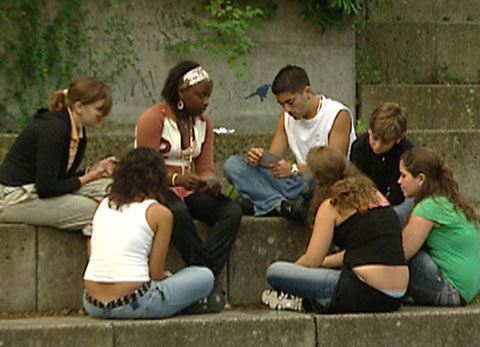 1. Wie viele Ehefrauen hat König Mswati der Dritte bis jetzt? 2. König Mswati der Dritte lebt polygam. Was bedeutet Polygamie?3. Wieso heiratet König Mswati nur Frauen von mächtigen Clans? 4. Was heisst «Patriarchat»? 5. Wie nennt man das Gegenteil von Patriarchat? 6. Welche Kultur entwickelte rund 500 Jahre vor Christus den Begriff «Familie»? 7. Diener und Sklaven gehörten bei den Römern zur Familie. Wie heisst die Person, der alle gehorchten? 8. Moderne westliche Kleinfamilien entwickeln neue Ideale. Zähle einige Beispiele auf. 9. Wie viele Kinder bringt heute eine Frau in der Schweiz im Durch-schnitt zur Welt? 10. Wie denken die Jugendlichen aus Neuenhof über die Familien-formen? 11. Was möchtest du in Zukunft in deinem Leben lieber an erster Stelle – Karriere oder Familie? Begründe deine Antwort. 12. In welchen Familienformen lebten deine Grosseltern? 1. Wie viele Ehefrauen hat König Mswati der Dritte bis jetzt? 2. König Mswati der Dritte lebt polygam. Was bedeutet Polygamie?3. Wieso heiratet König Mswati nur Frauen von mächtigen Clans? 4. Was heisst «Patriarchat»? 5. Wie nennt man das Gegenteil von Patriarchat? 6. Welche Kultur entwickelte rund 500 Jahre vor Christus den Begriff «Familie»? 7. Diener und Sklaven gehörten bei den Römern zur Familie. Wie heisst die Person, der alle gehorchten? 8. Moderne westliche Kleinfamilien entwickeln neue Ideale. Zähle einige Beispiele auf. 9. Wie viele Kinder bringt heute eine Frau in der Schweiz im Durch-schnitt zur Welt? 10. Wie denken die Jugendlichen aus Neuenhof über die Familien-formen? 11. Was möchtest du in Zukunft in deinem Leben lieber an erster Stelle – Karriere oder Familie? Begründe deine Antwort. 12. In welchen Familienformen lebten deine Grosseltern? 1. Wie viele Ehefrauen hat König Mswati der Dritte bis jetzt? 2. König Mswati der Dritte lebt polygam. Was bedeutet Polygamie?3. Wieso heiratet König Mswati nur Frauen von mächtigen Clans? 4. Was heisst «Patriarchat»? 5. Wie nennt man das Gegenteil von Patriarchat? 6. Welche Kultur entwickelte rund 500 Jahre vor Christus den Begriff «Familie»? 7. Diener und Sklaven gehörten bei den Römern zur Familie. Wie heisst die Person, der alle gehorchten? 8. Moderne westliche Kleinfamilien entwickeln neue Ideale. Zähle einige Beispiele auf. 9. Wie viele Kinder bringt heute eine Frau in der Schweiz im Durch-schnitt zur Welt? 10. Wie denken die Jugendlichen aus Neuenhof über die Familien-formen? 11. Was möchtest du in Zukunft in deinem Leben lieber an erster Stelle – Karriere oder Familie? Begründe deine Antwort. 12. In welchen Familienformen lebten deine Grosseltern? 1. Wie viele Ehefrauen hat König Mswati der Dritte bis jetzt? 2. König Mswati der Dritte lebt polygam. Was bedeutet Polygamie?3. Wieso heiratet König Mswati nur Frauen von mächtigen Clans? 4. Was heisst «Patriarchat»? 5. Wie nennt man das Gegenteil von Patriarchat? 6. Welche Kultur entwickelte rund 500 Jahre vor Christus den Begriff «Familie»? 7. Diener und Sklaven gehörten bei den Römern zur Familie. Wie heisst die Person, der alle gehorchten? 8. Moderne westliche Kleinfamilien entwickeln neue Ideale. Zähle einige Beispiele auf. 9. Wie viele Kinder bringt heute eine Frau in der Schweiz im Durch-schnitt zur Welt? 10. Wie denken die Jugendlichen aus Neuenhof über die Familien-formen? 11. Was möchtest du in Zukunft in deinem Leben lieber an erster Stelle – Karriere oder Familie? Begründe deine Antwort. 12. In welchen Familienformen lebten deine Grosseltern? 1. Wie viele Ehefrauen hat König Mswati der Dritte bis jetzt? 2. König Mswati der Dritte lebt polygam. Was bedeutet Polygamie?3. Wieso heiratet König Mswati nur Frauen von mächtigen Clans? 4. Was heisst «Patriarchat»? 5. Wie nennt man das Gegenteil von Patriarchat? 6. Welche Kultur entwickelte rund 500 Jahre vor Christus den Begriff «Familie»? 7. Diener und Sklaven gehörten bei den Römern zur Familie. Wie heisst die Person, der alle gehorchten? 8. Moderne westliche Kleinfamilien entwickeln neue Ideale. Zähle einige Beispiele auf. 9. Wie viele Kinder bringt heute eine Frau in der Schweiz im Durch-schnitt zur Welt? 10. Wie denken die Jugendlichen aus Neuenhof über die Familien-formen? 11. Was möchtest du in Zukunft in deinem Leben lieber an erster Stelle – Karriere oder Familie? Begründe deine Antwort. 12. In welchen Familienformen lebten deine Grosseltern? 1. Wie viele Ehefrauen hat König Mswati der Dritte bis jetzt? 2. König Mswati der Dritte lebt polygam. Was bedeutet Polygamie?3. Wieso heiratet König Mswati nur Frauen von mächtigen Clans? 4. Was heisst «Patriarchat»? 5. Wie nennt man das Gegenteil von Patriarchat? 6. Welche Kultur entwickelte rund 500 Jahre vor Christus den Begriff «Familie»? 7. Diener und Sklaven gehörten bei den Römern zur Familie. Wie heisst die Person, der alle gehorchten? 8. Moderne westliche Kleinfamilien entwickeln neue Ideale. Zähle einige Beispiele auf. 9. Wie viele Kinder bringt heute eine Frau in der Schweiz im Durch-schnitt zur Welt? 10. Wie denken die Jugendlichen aus Neuenhof über die Familien-formen? 11. Was möchtest du in Zukunft in deinem Leben lieber an erster Stelle – Karriere oder Familie? Begründe deine Antwort. 12. In welchen Familienformen lebten deine Grosseltern? 1. Wie viele Ehefrauen hat König Mswati der Dritte bis jetzt? 2. König Mswati der Dritte lebt polygam. Was bedeutet Polygamie?3. Wieso heiratet König Mswati nur Frauen von mächtigen Clans? 4. Was heisst «Patriarchat»? 5. Wie nennt man das Gegenteil von Patriarchat? 6. Welche Kultur entwickelte rund 500 Jahre vor Christus den Begriff «Familie»? 7. Diener und Sklaven gehörten bei den Römern zur Familie. Wie heisst die Person, der alle gehorchten? 8. Moderne westliche Kleinfamilien entwickeln neue Ideale. Zähle einige Beispiele auf. 9. Wie viele Kinder bringt heute eine Frau in der Schweiz im Durch-schnitt zur Welt? 10. Wie denken die Jugendlichen aus Neuenhof über die Familien-formen? 11. Was möchtest du in Zukunft in deinem Leben lieber an erster Stelle – Karriere oder Familie? Begründe deine Antwort. 12. In welchen Familienformen lebten deine Grosseltern? 1. Wie viele Ehefrauen hat König Mswati der Dritte bis jetzt? 2. König Mswati der Dritte lebt polygam. Was bedeutet Polygamie?3. Wieso heiratet König Mswati nur Frauen von mächtigen Clans? 4. Was heisst «Patriarchat»? 5. Wie nennt man das Gegenteil von Patriarchat? 6. Welche Kultur entwickelte rund 500 Jahre vor Christus den Begriff «Familie»? 7. Diener und Sklaven gehörten bei den Römern zur Familie. Wie heisst die Person, der alle gehorchten? 8. Moderne westliche Kleinfamilien entwickeln neue Ideale. Zähle einige Beispiele auf. 9. Wie viele Kinder bringt heute eine Frau in der Schweiz im Durch-schnitt zur Welt? 10. Wie denken die Jugendlichen aus Neuenhof über die Familien-formen? 11. Was möchtest du in Zukunft in deinem Leben lieber an erster Stelle – Karriere oder Familie? Begründe deine Antwort. 12. In welchen Familienformen lebten deine Grosseltern? 1. Wie viele Ehefrauen hat König Mswati der Dritte bis jetzt? 2. König Mswati der Dritte lebt polygam. Was bedeutet Polygamie?3. Wieso heiratet König Mswati nur Frauen von mächtigen Clans? 4. Was heisst «Patriarchat»? 5. Wie nennt man das Gegenteil von Patriarchat? 6. Welche Kultur entwickelte rund 500 Jahre vor Christus den Begriff «Familie»? 7. Diener und Sklaven gehörten bei den Römern zur Familie. Wie heisst die Person, der alle gehorchten? 8. Moderne westliche Kleinfamilien entwickeln neue Ideale. Zähle einige Beispiele auf. 9. Wie viele Kinder bringt heute eine Frau in der Schweiz im Durch-schnitt zur Welt? 10. Wie denken die Jugendlichen aus Neuenhof über die Familien-formen? 11. Was möchtest du in Zukunft in deinem Leben lieber an erster Stelle – Karriere oder Familie? Begründe deine Antwort. 12. In welchen Familienformen lebten deine Grosseltern? 1. Wie viele Ehefrauen hat König Mswati der Dritte bis jetzt? 2. König Mswati der Dritte lebt polygam. Was bedeutet Polygamie?3. Wieso heiratet König Mswati nur Frauen von mächtigen Clans? 4. Was heisst «Patriarchat»? 5. Wie nennt man das Gegenteil von Patriarchat? 6. Welche Kultur entwickelte rund 500 Jahre vor Christus den Begriff «Familie»? 7. Diener und Sklaven gehörten bei den Römern zur Familie. Wie heisst die Person, der alle gehorchten? 8. Moderne westliche Kleinfamilien entwickeln neue Ideale. Zähle einige Beispiele auf. 9. Wie viele Kinder bringt heute eine Frau in der Schweiz im Durch-schnitt zur Welt? 10. Wie denken die Jugendlichen aus Neuenhof über die Familien-formen? 11. Was möchtest du in Zukunft in deinem Leben lieber an erster Stelle – Karriere oder Familie? Begründe deine Antwort. 12. In welchen Familienformen lebten deine Grosseltern? 1. Wie viele Ehefrauen hat König Mswati der Dritte bis jetzt? 2. König Mswati der Dritte lebt polygam. Was bedeutet Polygamie?3. Wieso heiratet König Mswati nur Frauen von mächtigen Clans? 4. Was heisst «Patriarchat»? 5. Wie nennt man das Gegenteil von Patriarchat? 6. Welche Kultur entwickelte rund 500 Jahre vor Christus den Begriff «Familie»? 7. Diener und Sklaven gehörten bei den Römern zur Familie. Wie heisst die Person, der alle gehorchten? 8. Moderne westliche Kleinfamilien entwickeln neue Ideale. Zähle einige Beispiele auf. 9. Wie viele Kinder bringt heute eine Frau in der Schweiz im Durch-schnitt zur Welt? 10. Wie denken die Jugendlichen aus Neuenhof über die Familien-formen? 11. Was möchtest du in Zukunft in deinem Leben lieber an erster Stelle – Karriere oder Familie? Begründe deine Antwort. 12. In welchen Familienformen lebten deine Grosseltern? 1. Wie viele Ehefrauen hat König Mswati der Dritte bis jetzt? 2. König Mswati der Dritte lebt polygam. Was bedeutet Polygamie?3. Wieso heiratet König Mswati nur Frauen von mächtigen Clans? 4. Was heisst «Patriarchat»? 5. Wie nennt man das Gegenteil von Patriarchat? 6. Welche Kultur entwickelte rund 500 Jahre vor Christus den Begriff «Familie»? 7. Diener und Sklaven gehörten bei den Römern zur Familie. Wie heisst die Person, der alle gehorchten? 8. Moderne westliche Kleinfamilien entwickeln neue Ideale. Zähle einige Beispiele auf. 9. Wie viele Kinder bringt heute eine Frau in der Schweiz im Durch-schnitt zur Welt? 10. Wie denken die Jugendlichen aus Neuenhof über die Familien-formen? 11. Was möchtest du in Zukunft in deinem Leben lieber an erster Stelle – Karriere oder Familie? Begründe deine Antwort. 12. In welchen Familienformen lebten deine Grosseltern? 1. Wie viele Ehefrauen hat König Mswati der Dritte bis jetzt? 2. König Mswati der Dritte lebt polygam. Was bedeutet Polygamie?3. Wieso heiratet König Mswati nur Frauen von mächtigen Clans? 4. Was heisst «Patriarchat»? 5. Wie nennt man das Gegenteil von Patriarchat? 6. Welche Kultur entwickelte rund 500 Jahre vor Christus den Begriff «Familie»? 7. Diener und Sklaven gehörten bei den Römern zur Familie. Wie heisst die Person, der alle gehorchten? 8. Moderne westliche Kleinfamilien entwickeln neue Ideale. Zähle einige Beispiele auf. 9. Wie viele Kinder bringt heute eine Frau in der Schweiz im Durch-schnitt zur Welt? 10. Wie denken die Jugendlichen aus Neuenhof über die Familien-formen? 11. Was möchtest du in Zukunft in deinem Leben lieber an erster Stelle – Karriere oder Familie? Begründe deine Antwort. 12. In welchen Familienformen lebten deine Grosseltern? 1. Wie viele Ehefrauen hat König Mswati der Dritte bis jetzt? 2. König Mswati der Dritte lebt polygam. Was bedeutet Polygamie?3. Wieso heiratet König Mswati nur Frauen von mächtigen Clans? 4. Was heisst «Patriarchat»? 5. Wie nennt man das Gegenteil von Patriarchat? 6. Welche Kultur entwickelte rund 500 Jahre vor Christus den Begriff «Familie»? 7. Diener und Sklaven gehörten bei den Römern zur Familie. Wie heisst die Person, der alle gehorchten? 8. Moderne westliche Kleinfamilien entwickeln neue Ideale. Zähle einige Beispiele auf. 9. Wie viele Kinder bringt heute eine Frau in der Schweiz im Durch-schnitt zur Welt? 10. Wie denken die Jugendlichen aus Neuenhof über die Familien-formen? 11. Was möchtest du in Zukunft in deinem Leben lieber an erster Stelle – Karriere oder Familie? Begründe deine Antwort. 12. In welchen Familienformen lebten deine Grosseltern? 1. Wie viele Ehefrauen hat König Mswati der Dritte bis jetzt? 2. König Mswati der Dritte lebt polygam. Was bedeutet Polygamie?3. Wieso heiratet König Mswati nur Frauen von mächtigen Clans? 4. Was heisst «Patriarchat»? 5. Wie nennt man das Gegenteil von Patriarchat? 6. Welche Kultur entwickelte rund 500 Jahre vor Christus den Begriff «Familie»? 7. Diener und Sklaven gehörten bei den Römern zur Familie. Wie heisst die Person, der alle gehorchten? 8. Moderne westliche Kleinfamilien entwickeln neue Ideale. Zähle einige Beispiele auf. 9. Wie viele Kinder bringt heute eine Frau in der Schweiz im Durch-schnitt zur Welt? 10. Wie denken die Jugendlichen aus Neuenhof über die Familien-formen? 11. Was möchtest du in Zukunft in deinem Leben lieber an erster Stelle – Karriere oder Familie? Begründe deine Antwort. 12. In welchen Familienformen lebten deine Grosseltern? 1. Wie viele Ehefrauen hat König Mswati der Dritte bis jetzt? 2. König Mswati der Dritte lebt polygam. Was bedeutet Polygamie?3. Wieso heiratet König Mswati nur Frauen von mächtigen Clans? 4. Was heisst «Patriarchat»? 5. Wie nennt man das Gegenteil von Patriarchat? 6. Welche Kultur entwickelte rund 500 Jahre vor Christus den Begriff «Familie»? 7. Diener und Sklaven gehörten bei den Römern zur Familie. Wie heisst die Person, der alle gehorchten? 8. Moderne westliche Kleinfamilien entwickeln neue Ideale. Zähle einige Beispiele auf. 9. Wie viele Kinder bringt heute eine Frau in der Schweiz im Durch-schnitt zur Welt? 10. Wie denken die Jugendlichen aus Neuenhof über die Familien-formen? 11. Was möchtest du in Zukunft in deinem Leben lieber an erster Stelle – Karriere oder Familie? Begründe deine Antwort. 12. In welchen Familienformen lebten deine Grosseltern? 1. Wie viele Ehefrauen hat König Mswati der Dritte bis jetzt? 2. König Mswati der Dritte lebt polygam. Was bedeutet Polygamie?3. Wieso heiratet König Mswati nur Frauen von mächtigen Clans? 4. Was heisst «Patriarchat»? 5. Wie nennt man das Gegenteil von Patriarchat? 6. Welche Kultur entwickelte rund 500 Jahre vor Christus den Begriff «Familie»? 7. Diener und Sklaven gehörten bei den Römern zur Familie. Wie heisst die Person, der alle gehorchten? 8. Moderne westliche Kleinfamilien entwickeln neue Ideale. Zähle einige Beispiele auf. 9. Wie viele Kinder bringt heute eine Frau in der Schweiz im Durch-schnitt zur Welt? 10. Wie denken die Jugendlichen aus Neuenhof über die Familien-formen? 11. Was möchtest du in Zukunft in deinem Leben lieber an erster Stelle – Karriere oder Familie? Begründe deine Antwort. 12. In welchen Familienformen lebten deine Grosseltern? 1. Wie viele Ehefrauen hat König Mswati der Dritte bis jetzt? 2. König Mswati der Dritte lebt polygam. Was bedeutet Polygamie?3. Wieso heiratet König Mswati nur Frauen von mächtigen Clans? 4. Was heisst «Patriarchat»? 5. Wie nennt man das Gegenteil von Patriarchat? 6. Welche Kultur entwickelte rund 500 Jahre vor Christus den Begriff «Familie»? 7. Diener und Sklaven gehörten bei den Römern zur Familie. Wie heisst die Person, der alle gehorchten? 8. Moderne westliche Kleinfamilien entwickeln neue Ideale. Zähle einige Beispiele auf. 9. Wie viele Kinder bringt heute eine Frau in der Schweiz im Durch-schnitt zur Welt? 10. Wie denken die Jugendlichen aus Neuenhof über die Familien-formen? 11. Was möchtest du in Zukunft in deinem Leben lieber an erster Stelle – Karriere oder Familie? Begründe deine Antwort. 12. In welchen Familienformen lebten deine Grosseltern? 1. Wie viele Ehefrauen hat König Mswati der Dritte bis jetzt? 2. König Mswati der Dritte lebt polygam. Was bedeutet Polygamie?3. Wieso heiratet König Mswati nur Frauen von mächtigen Clans? 4. Was heisst «Patriarchat»? 5. Wie nennt man das Gegenteil von Patriarchat? 6. Welche Kultur entwickelte rund 500 Jahre vor Christus den Begriff «Familie»? 7. Diener und Sklaven gehörten bei den Römern zur Familie. Wie heisst die Person, der alle gehorchten? 8. Moderne westliche Kleinfamilien entwickeln neue Ideale. Zähle einige Beispiele auf. 9. Wie viele Kinder bringt heute eine Frau in der Schweiz im Durch-schnitt zur Welt? 10. Wie denken die Jugendlichen aus Neuenhof über die Familien-formen? 11. Was möchtest du in Zukunft in deinem Leben lieber an erster Stelle – Karriere oder Familie? Begründe deine Antwort. 12. In welchen Familienformen lebten deine Grosseltern? 1. Wie viele Ehefrauen hat König Mswati der Dritte bis jetzt? 2. König Mswati der Dritte lebt polygam. Was bedeutet Polygamie?3. Wieso heiratet König Mswati nur Frauen von mächtigen Clans? 4. Was heisst «Patriarchat»? 5. Wie nennt man das Gegenteil von Patriarchat? 6. Welche Kultur entwickelte rund 500 Jahre vor Christus den Begriff «Familie»? 7. Diener und Sklaven gehörten bei den Römern zur Familie. Wie heisst die Person, der alle gehorchten? 8. Moderne westliche Kleinfamilien entwickeln neue Ideale. Zähle einige Beispiele auf. 9. Wie viele Kinder bringt heute eine Frau in der Schweiz im Durch-schnitt zur Welt? 10. Wie denken die Jugendlichen aus Neuenhof über die Familien-formen? 11. Was möchtest du in Zukunft in deinem Leben lieber an erster Stelle – Karriere oder Familie? Begründe deine Antwort. 12. In welchen Familienformen lebten deine Grosseltern? 1. Wie viele Ehefrauen hat König Mswati der Dritte bis jetzt? 2. König Mswati der Dritte lebt polygam. Was bedeutet Polygamie?3. Wieso heiratet König Mswati nur Frauen von mächtigen Clans? 4. Was heisst «Patriarchat»? 5. Wie nennt man das Gegenteil von Patriarchat? 6. Welche Kultur entwickelte rund 500 Jahre vor Christus den Begriff «Familie»? 7. Diener und Sklaven gehörten bei den Römern zur Familie. Wie heisst die Person, der alle gehorchten? 8. Moderne westliche Kleinfamilien entwickeln neue Ideale. Zähle einige Beispiele auf. 9. Wie viele Kinder bringt heute eine Frau in der Schweiz im Durch-schnitt zur Welt? 10. Wie denken die Jugendlichen aus Neuenhof über die Familien-formen? 11. Was möchtest du in Zukunft in deinem Leben lieber an erster Stelle – Karriere oder Familie? Begründe deine Antwort. 12. In welchen Familienformen lebten deine Grosseltern? 1. Wie viele Ehefrauen hat König Mswati der Dritte bis jetzt? 2. König Mswati der Dritte lebt polygam. Was bedeutet Polygamie?3. Wieso heiratet König Mswati nur Frauen von mächtigen Clans? 4. Was heisst «Patriarchat»? 5. Wie nennt man das Gegenteil von Patriarchat? 6. Welche Kultur entwickelte rund 500 Jahre vor Christus den Begriff «Familie»? 7. Diener und Sklaven gehörten bei den Römern zur Familie. Wie heisst die Person, der alle gehorchten? 8. Moderne westliche Kleinfamilien entwickeln neue Ideale. Zähle einige Beispiele auf. 9. Wie viele Kinder bringt heute eine Frau in der Schweiz im Durch-schnitt zur Welt? 10. Wie denken die Jugendlichen aus Neuenhof über die Familien-formen? 11. Was möchtest du in Zukunft in deinem Leben lieber an erster Stelle – Karriere oder Familie? Begründe deine Antwort. 12. In welchen Familienformen lebten deine Grosseltern? 1. Wie viele Ehefrauen hat König Mswati der Dritte bis jetzt? 2. König Mswati der Dritte lebt polygam. Was bedeutet Polygamie?3. Wieso heiratet König Mswati nur Frauen von mächtigen Clans? 4. Was heisst «Patriarchat»? 5. Wie nennt man das Gegenteil von Patriarchat? 6. Welche Kultur entwickelte rund 500 Jahre vor Christus den Begriff «Familie»? 7. Diener und Sklaven gehörten bei den Römern zur Familie. Wie heisst die Person, der alle gehorchten? 8. Moderne westliche Kleinfamilien entwickeln neue Ideale. Zähle einige Beispiele auf. 9. Wie viele Kinder bringt heute eine Frau in der Schweiz im Durch-schnitt zur Welt? 10. Wie denken die Jugendlichen aus Neuenhof über die Familien-formen? 11. Was möchtest du in Zukunft in deinem Leben lieber an erster Stelle – Karriere oder Familie? Begründe deine Antwort. 12. In welchen Familienformen lebten deine Grosseltern? 1. Wie viele Ehefrauen hat König Mswati der Dritte bis jetzt? 2. König Mswati der Dritte lebt polygam. Was bedeutet Polygamie?3. Wieso heiratet König Mswati nur Frauen von mächtigen Clans? 4. Was heisst «Patriarchat»? 5. Wie nennt man das Gegenteil von Patriarchat? 6. Welche Kultur entwickelte rund 500 Jahre vor Christus den Begriff «Familie»? 7. Diener und Sklaven gehörten bei den Römern zur Familie. Wie heisst die Person, der alle gehorchten? 8. Moderne westliche Kleinfamilien entwickeln neue Ideale. Zähle einige Beispiele auf. 9. Wie viele Kinder bringt heute eine Frau in der Schweiz im Durch-schnitt zur Welt? 10. Wie denken die Jugendlichen aus Neuenhof über die Familien-formen? 11. Was möchtest du in Zukunft in deinem Leben lieber an erster Stelle – Karriere oder Familie? Begründe deine Antwort. 12. In welchen Familienformen lebten deine Grosseltern? 1. Wie viele Ehefrauen hat König Mswati der Dritte bis jetzt? 2. König Mswati der Dritte lebt polygam. Was bedeutet Polygamie?3. Wieso heiratet König Mswati nur Frauen von mächtigen Clans? 4. Was heisst «Patriarchat»? 5. Wie nennt man das Gegenteil von Patriarchat? 6. Welche Kultur entwickelte rund 500 Jahre vor Christus den Begriff «Familie»? 7. Diener und Sklaven gehörten bei den Römern zur Familie. Wie heisst die Person, der alle gehorchten? 8. Moderne westliche Kleinfamilien entwickeln neue Ideale. Zähle einige Beispiele auf. 9. Wie viele Kinder bringt heute eine Frau in der Schweiz im Durch-schnitt zur Welt? 10. Wie denken die Jugendlichen aus Neuenhof über die Familien-formen? 11. Was möchtest du in Zukunft in deinem Leben lieber an erster Stelle – Karriere oder Familie? Begründe deine Antwort. 12. In welchen Familienformen lebten deine Grosseltern? 1. Wie viele Ehefrauen hat König Mswati der Dritte bis jetzt? 2. König Mswati der Dritte lebt polygam. Was bedeutet Polygamie?3. Wieso heiratet König Mswati nur Frauen von mächtigen Clans? 4. Was heisst «Patriarchat»? 5. Wie nennt man das Gegenteil von Patriarchat? 6. Welche Kultur entwickelte rund 500 Jahre vor Christus den Begriff «Familie»? 7. Diener und Sklaven gehörten bei den Römern zur Familie. Wie heisst die Person, der alle gehorchten? 8. Moderne westliche Kleinfamilien entwickeln neue Ideale. Zähle einige Beispiele auf. 9. Wie viele Kinder bringt heute eine Frau in der Schweiz im Durch-schnitt zur Welt? 10. Wie denken die Jugendlichen aus Neuenhof über die Familien-formen? 11. Was möchtest du in Zukunft in deinem Leben lieber an erster Stelle – Karriere oder Familie? Begründe deine Antwort. 12. In welchen Familienformen lebten deine Grosseltern? 1. Wie viele Ehefrauen hat König Mswati der Dritte bis jetzt? 2. König Mswati der Dritte lebt polygam. Was bedeutet Polygamie?3. Wieso heiratet König Mswati nur Frauen von mächtigen Clans? 4. Was heisst «Patriarchat»? 5. Wie nennt man das Gegenteil von Patriarchat? 6. Welche Kultur entwickelte rund 500 Jahre vor Christus den Begriff «Familie»? 7. Diener und Sklaven gehörten bei den Römern zur Familie. Wie heisst die Person, der alle gehorchten? 8. Moderne westliche Kleinfamilien entwickeln neue Ideale. Zähle einige Beispiele auf. 9. Wie viele Kinder bringt heute eine Frau in der Schweiz im Durch-schnitt zur Welt? 10. Wie denken die Jugendlichen aus Neuenhof über die Familien-formen? 11. Was möchtest du in Zukunft in deinem Leben lieber an erster Stelle – Karriere oder Familie? Begründe deine Antwort. 12. In welchen Familienformen lebten deine Grosseltern? 1. Wie viele Ehefrauen hat König Mswati der Dritte bis jetzt? 2. König Mswati der Dritte lebt polygam. Was bedeutet Polygamie?3. Wieso heiratet König Mswati nur Frauen von mächtigen Clans? 4. Was heisst «Patriarchat»? 5. Wie nennt man das Gegenteil von Patriarchat? 6. Welche Kultur entwickelte rund 500 Jahre vor Christus den Begriff «Familie»? 7. Diener und Sklaven gehörten bei den Römern zur Familie. Wie heisst die Person, der alle gehorchten? 8. Moderne westliche Kleinfamilien entwickeln neue Ideale. Zähle einige Beispiele auf. 9. Wie viele Kinder bringt heute eine Frau in der Schweiz im Durch-schnitt zur Welt? 10. Wie denken die Jugendlichen aus Neuenhof über die Familien-formen? 11. Was möchtest du in Zukunft in deinem Leben lieber an erster Stelle – Karriere oder Familie? Begründe deine Antwort. 12. In welchen Familienformen lebten deine Grosseltern? 1. Wie viele Ehefrauen hat König Mswati der Dritte bis jetzt? 2. König Mswati der Dritte lebt polygam. Was bedeutet Polygamie?3. Wieso heiratet König Mswati nur Frauen von mächtigen Clans? 4. Was heisst «Patriarchat»? 5. Wie nennt man das Gegenteil von Patriarchat? 6. Welche Kultur entwickelte rund 500 Jahre vor Christus den Begriff «Familie»? 7. Diener und Sklaven gehörten bei den Römern zur Familie. Wie heisst die Person, der alle gehorchten? 8. Moderne westliche Kleinfamilien entwickeln neue Ideale. Zähle einige Beispiele auf. 9. Wie viele Kinder bringt heute eine Frau in der Schweiz im Durch-schnitt zur Welt? 10. Wie denken die Jugendlichen aus Neuenhof über die Familien-formen? 11. Was möchtest du in Zukunft in deinem Leben lieber an erster Stelle – Karriere oder Familie? Begründe deine Antwort. 12. In welchen Familienformen lebten deine Grosseltern? 1. Wie viele Ehefrauen hat König Mswati der Dritte bis jetzt? 2. König Mswati der Dritte lebt polygam. Was bedeutet Polygamie?3. Wieso heiratet König Mswati nur Frauen von mächtigen Clans? 4. Was heisst «Patriarchat»? 5. Wie nennt man das Gegenteil von Patriarchat? 6. Welche Kultur entwickelte rund 500 Jahre vor Christus den Begriff «Familie»? 7. Diener und Sklaven gehörten bei den Römern zur Familie. Wie heisst die Person, der alle gehorchten? 8. Moderne westliche Kleinfamilien entwickeln neue Ideale. Zähle einige Beispiele auf. 9. Wie viele Kinder bringt heute eine Frau in der Schweiz im Durch-schnitt zur Welt? 10. Wie denken die Jugendlichen aus Neuenhof über die Familien-formen? 11. Was möchtest du in Zukunft in deinem Leben lieber an erster Stelle – Karriere oder Familie? Begründe deine Antwort. 12. In welchen Familienformen lebten deine Grosseltern? 1. Wie viele Ehefrauen hat König Mswati der Dritte bis jetzt? 2. König Mswati der Dritte lebt polygam. Was bedeutet Polygamie?3. Wieso heiratet König Mswati nur Frauen von mächtigen Clans? 4. Was heisst «Patriarchat»? 5. Wie nennt man das Gegenteil von Patriarchat? 6. Welche Kultur entwickelte rund 500 Jahre vor Christus den Begriff «Familie»? 7. Diener und Sklaven gehörten bei den Römern zur Familie. Wie heisst die Person, der alle gehorchten? 8. Moderne westliche Kleinfamilien entwickeln neue Ideale. Zähle einige Beispiele auf. 9. Wie viele Kinder bringt heute eine Frau in der Schweiz im Durch-schnitt zur Welt? 10. Wie denken die Jugendlichen aus Neuenhof über die Familien-formen? 11. Was möchtest du in Zukunft in deinem Leben lieber an erster Stelle – Karriere oder Familie? Begründe deine Antwort. 12. In welchen Familienformen lebten deine Grosseltern? 1. Wie viele Ehefrauen hat König Mswati der Dritte bis jetzt? 2. König Mswati der Dritte lebt polygam. Was bedeutet Polygamie?3. Wieso heiratet König Mswati nur Frauen von mächtigen Clans? 4. Was heisst «Patriarchat»? 5. Wie nennt man das Gegenteil von Patriarchat? 6. Welche Kultur entwickelte rund 500 Jahre vor Christus den Begriff «Familie»? 7. Diener und Sklaven gehörten bei den Römern zur Familie. Wie heisst die Person, der alle gehorchten? 8. Moderne westliche Kleinfamilien entwickeln neue Ideale. Zähle einige Beispiele auf. 9. Wie viele Kinder bringt heute eine Frau in der Schweiz im Durch-schnitt zur Welt? 10. Wie denken die Jugendlichen aus Neuenhof über die Familien-formen? 11. Was möchtest du in Zukunft in deinem Leben lieber an erster Stelle – Karriere oder Familie? Begründe deine Antwort. 12. In welchen Familienformen lebten deine Grosseltern? 1. Wie viele Ehefrauen hat König Mswati der Dritte bis jetzt? 2. König Mswati der Dritte lebt polygam. Was bedeutet Polygamie?3. Wieso heiratet König Mswati nur Frauen von mächtigen Clans? 4. Was heisst «Patriarchat»? 5. Wie nennt man das Gegenteil von Patriarchat? 6. Welche Kultur entwickelte rund 500 Jahre vor Christus den Begriff «Familie»? 7. Diener und Sklaven gehörten bei den Römern zur Familie. Wie heisst die Person, der alle gehorchten? 8. Moderne westliche Kleinfamilien entwickeln neue Ideale. Zähle einige Beispiele auf. 9. Wie viele Kinder bringt heute eine Frau in der Schweiz im Durch-schnitt zur Welt? 10. Wie denken die Jugendlichen aus Neuenhof über die Familien-formen? 11. Was möchtest du in Zukunft in deinem Leben lieber an erster Stelle – Karriere oder Familie? Begründe deine Antwort. 12. In welchen Familienformen lebten deine Grosseltern? 1. Wie viele Ehefrauen hat König Mswati der Dritte bis jetzt? 2. König Mswati der Dritte lebt polygam. Was bedeutet Polygamie?3. Wieso heiratet König Mswati nur Frauen von mächtigen Clans? 4. Was heisst «Patriarchat»? 5. Wie nennt man das Gegenteil von Patriarchat? 6. Welche Kultur entwickelte rund 500 Jahre vor Christus den Begriff «Familie»? 7. Diener und Sklaven gehörten bei den Römern zur Familie. Wie heisst die Person, der alle gehorchten? 8. Moderne westliche Kleinfamilien entwickeln neue Ideale. Zähle einige Beispiele auf. 9. Wie viele Kinder bringt heute eine Frau in der Schweiz im Durch-schnitt zur Welt? 10. Wie denken die Jugendlichen aus Neuenhof über die Familien-formen? 11. Was möchtest du in Zukunft in deinem Leben lieber an erster Stelle – Karriere oder Familie? Begründe deine Antwort. 12. In welchen Familienformen lebten deine Grosseltern? 1. Wie viele Ehefrauen hat König Mswati der Dritte bis jetzt? 2. König Mswati der Dritte lebt polygam. Was bedeutet Polygamie?3. Wieso heiratet König Mswati nur Frauen von mächtigen Clans? 4. Was heisst «Patriarchat»? 5. Wie nennt man das Gegenteil von Patriarchat? 6. Welche Kultur entwickelte rund 500 Jahre vor Christus den Begriff «Familie»? 7. Diener und Sklaven gehörten bei den Römern zur Familie. Wie heisst die Person, der alle gehorchten? 8. Moderne westliche Kleinfamilien entwickeln neue Ideale. Zähle einige Beispiele auf. 9. Wie viele Kinder bringt heute eine Frau in der Schweiz im Durch-schnitt zur Welt? 10. Wie denken die Jugendlichen aus Neuenhof über die Familien-formen? 11. Was möchtest du in Zukunft in deinem Leben lieber an erster Stelle – Karriere oder Familie? Begründe deine Antwort. 12. In welchen Familienformen lebten deine Grosseltern? 1. Wie viele Ehefrauen hat König Mswati der Dritte bis jetzt? 2. König Mswati der Dritte lebt polygam. Was bedeutet Polygamie?3. Wieso heiratet König Mswati nur Frauen von mächtigen Clans? 4. Was heisst «Patriarchat»? 5. Wie nennt man das Gegenteil von Patriarchat? 6. Welche Kultur entwickelte rund 500 Jahre vor Christus den Begriff «Familie»? 7. Diener und Sklaven gehörten bei den Römern zur Familie. Wie heisst die Person, der alle gehorchten? 8. Moderne westliche Kleinfamilien entwickeln neue Ideale. Zähle einige Beispiele auf. 9. Wie viele Kinder bringt heute eine Frau in der Schweiz im Durch-schnitt zur Welt? 10. Wie denken die Jugendlichen aus Neuenhof über die Familien-formen? 11. Was möchtest du in Zukunft in deinem Leben lieber an erster Stelle – Karriere oder Familie? Begründe deine Antwort. 12. In welchen Familienformen lebten deine Grosseltern? 1. Wie viele Ehefrauen hat König Mswati der Dritte bis jetzt? 2. König Mswati der Dritte lebt polygam. Was bedeutet Polygamie?3. Wieso heiratet König Mswati nur Frauen von mächtigen Clans? 4. Was heisst «Patriarchat»? 5. Wie nennt man das Gegenteil von Patriarchat? 6. Welche Kultur entwickelte rund 500 Jahre vor Christus den Begriff «Familie»? 7. Diener und Sklaven gehörten bei den Römern zur Familie. Wie heisst die Person, der alle gehorchten? 8. Moderne westliche Kleinfamilien entwickeln neue Ideale. Zähle einige Beispiele auf. 9. Wie viele Kinder bringt heute eine Frau in der Schweiz im Durch-schnitt zur Welt? 10. Wie denken die Jugendlichen aus Neuenhof über die Familien-formen? 11. Was möchtest du in Zukunft in deinem Leben lieber an erster Stelle – Karriere oder Familie? Begründe deine Antwort. 12. In welchen Familienformen lebten deine Grosseltern? 1. Wie viele Ehefrauen hat König Mswati der Dritte bis jetzt? 2. König Mswati der Dritte lebt polygam. Was bedeutet Polygamie?3. Wieso heiratet König Mswati nur Frauen von mächtigen Clans? 4. Was heisst «Patriarchat»? 5. Wie nennt man das Gegenteil von Patriarchat? 6. Welche Kultur entwickelte rund 500 Jahre vor Christus den Begriff «Familie»? 7. Diener und Sklaven gehörten bei den Römern zur Familie. Wie heisst die Person, der alle gehorchten? 8. Moderne westliche Kleinfamilien entwickeln neue Ideale. Zähle einige Beispiele auf. 9. Wie viele Kinder bringt heute eine Frau in der Schweiz im Durch-schnitt zur Welt? 10. Wie denken die Jugendlichen aus Neuenhof über die Familien-formen? 11. Was möchtest du in Zukunft in deinem Leben lieber an erster Stelle – Karriere oder Familie? Begründe deine Antwort. 12. In welchen Familienformen lebten deine Grosseltern? 1. Wie viele Ehefrauen hat König Mswati der Dritte bis jetzt? 2. König Mswati der Dritte lebt polygam. Was bedeutet Polygamie?3. Wieso heiratet König Mswati nur Frauen von mächtigen Clans? 4. Was heisst «Patriarchat»? 5. Wie nennt man das Gegenteil von Patriarchat? 6. Welche Kultur entwickelte rund 500 Jahre vor Christus den Begriff «Familie»? 7. Diener und Sklaven gehörten bei den Römern zur Familie. Wie heisst die Person, der alle gehorchten? 8. Moderne westliche Kleinfamilien entwickeln neue Ideale. Zähle einige Beispiele auf. 9. Wie viele Kinder bringt heute eine Frau in der Schweiz im Durch-schnitt zur Welt? 10. Wie denken die Jugendlichen aus Neuenhof über die Familien-formen? 11. Was möchtest du in Zukunft in deinem Leben lieber an erster Stelle – Karriere oder Familie? Begründe deine Antwort. 12. In welchen Familienformen lebten deine Grosseltern? 1. Wie viele Ehefrauen hat König Mswati der Dritte bis jetzt? 2. König Mswati der Dritte lebt polygam. Was bedeutet Polygamie?3. Wieso heiratet König Mswati nur Frauen von mächtigen Clans? 4. Was heisst «Patriarchat»? 5. Wie nennt man das Gegenteil von Patriarchat? 6. Welche Kultur entwickelte rund 500 Jahre vor Christus den Begriff «Familie»? 7. Diener und Sklaven gehörten bei den Römern zur Familie. Wie heisst die Person, der alle gehorchten? 8. Moderne westliche Kleinfamilien entwickeln neue Ideale. Zähle einige Beispiele auf. 9. Wie viele Kinder bringt heute eine Frau in der Schweiz im Durch-schnitt zur Welt? 10. Wie denken die Jugendlichen aus Neuenhof über die Familien-formen? 11. Was möchtest du in Zukunft in deinem Leben lieber an erster Stelle – Karriere oder Familie? Begründe deine Antwort. 12. In welchen Familienformen lebten deine Grosseltern? 1. Wie viele Ehefrauen hat König Mswati der Dritte bis jetzt? 2. König Mswati der Dritte lebt polygam. Was bedeutet Polygamie?3. Wieso heiratet König Mswati nur Frauen von mächtigen Clans? 4. Was heisst «Patriarchat»? 5. Wie nennt man das Gegenteil von Patriarchat? 6. Welche Kultur entwickelte rund 500 Jahre vor Christus den Begriff «Familie»? 7. Diener und Sklaven gehörten bei den Römern zur Familie. Wie heisst die Person, der alle gehorchten? 8. Moderne westliche Kleinfamilien entwickeln neue Ideale. Zähle einige Beispiele auf. 9. Wie viele Kinder bringt heute eine Frau in der Schweiz im Durch-schnitt zur Welt? 10. Wie denken die Jugendlichen aus Neuenhof über die Familien-formen? 11. Was möchtest du in Zukunft in deinem Leben lieber an erster Stelle – Karriere oder Familie? Begründe deine Antwort. 12. In welchen Familienformen lebten deine Grosseltern? 1. Wie viele Ehefrauen hat König Mswati der Dritte bis jetzt? 2. König Mswati der Dritte lebt polygam. Was bedeutet Polygamie?3. Wieso heiratet König Mswati nur Frauen von mächtigen Clans? 4. Was heisst «Patriarchat»? 5. Wie nennt man das Gegenteil von Patriarchat? 6. Welche Kultur entwickelte rund 500 Jahre vor Christus den Begriff «Familie»? 7. Diener und Sklaven gehörten bei den Römern zur Familie. Wie heisst die Person, der alle gehorchten? 8. Moderne westliche Kleinfamilien entwickeln neue Ideale. Zähle einige Beispiele auf. 9. Wie viele Kinder bringt heute eine Frau in der Schweiz im Durch-schnitt zur Welt? 10. Wie denken die Jugendlichen aus Neuenhof über die Familien-formen? 11. Was möchtest du in Zukunft in deinem Leben lieber an erster Stelle – Karriere oder Familie? Begründe deine Antwort. 12. In welchen Familienformen lebten deine Grosseltern? 1. Wie viele Ehefrauen hat König Mswati der Dritte bis jetzt? 2. König Mswati der Dritte lebt polygam. Was bedeutet Polygamie?3. Wieso heiratet König Mswati nur Frauen von mächtigen Clans? 4. Was heisst «Patriarchat»? 5. Wie nennt man das Gegenteil von Patriarchat? 6. Welche Kultur entwickelte rund 500 Jahre vor Christus den Begriff «Familie»? 7. Diener und Sklaven gehörten bei den Römern zur Familie. Wie heisst die Person, der alle gehorchten? 8. Moderne westliche Kleinfamilien entwickeln neue Ideale. Zähle einige Beispiele auf. 9. Wie viele Kinder bringt heute eine Frau in der Schweiz im Durch-schnitt zur Welt? 10. Wie denken die Jugendlichen aus Neuenhof über die Familien-formen? 11. Was möchtest du in Zukunft in deinem Leben lieber an erster Stelle – Karriere oder Familie? Begründe deine Antwort. 12. In welchen Familienformen lebten deine Grosseltern? 1. Wie viele Ehefrauen hat König Mswati der Dritte bis jetzt? 2. König Mswati der Dritte lebt polygam. Was bedeutet Polygamie?3. Wieso heiratet König Mswati nur Frauen von mächtigen Clans? 4. Was heisst «Patriarchat»? 5. Wie nennt man das Gegenteil von Patriarchat? 6. Welche Kultur entwickelte rund 500 Jahre vor Christus den Begriff «Familie»? 7. Diener und Sklaven gehörten bei den Römern zur Familie. Wie heisst die Person, der alle gehorchten? 8. Moderne westliche Kleinfamilien entwickeln neue Ideale. Zähle einige Beispiele auf. 9. Wie viele Kinder bringt heute eine Frau in der Schweiz im Durch-schnitt zur Welt? 10. Wie denken die Jugendlichen aus Neuenhof über die Familien-formen? 11. Was möchtest du in Zukunft in deinem Leben lieber an erster Stelle – Karriere oder Familie? Begründe deine Antwort. 12. In welchen Familienformen lebten deine Grosseltern? 1. Wie viele Ehefrauen hat König Mswati der Dritte bis jetzt? 2. König Mswati der Dritte lebt polygam. Was bedeutet Polygamie?3. Wieso heiratet König Mswati nur Frauen von mächtigen Clans? 4. Was heisst «Patriarchat»? 5. Wie nennt man das Gegenteil von Patriarchat? 6. Welche Kultur entwickelte rund 500 Jahre vor Christus den Begriff «Familie»? 7. Diener und Sklaven gehörten bei den Römern zur Familie. Wie heisst die Person, der alle gehorchten? 8. Moderne westliche Kleinfamilien entwickeln neue Ideale. Zähle einige Beispiele auf. 9. Wie viele Kinder bringt heute eine Frau in der Schweiz im Durch-schnitt zur Welt? 10. Wie denken die Jugendlichen aus Neuenhof über die Familien-formen? 11. Was möchtest du in Zukunft in deinem Leben lieber an erster Stelle – Karriere oder Familie? Begründe deine Antwort. 12. In welchen Familienformen lebten deine Grosseltern? 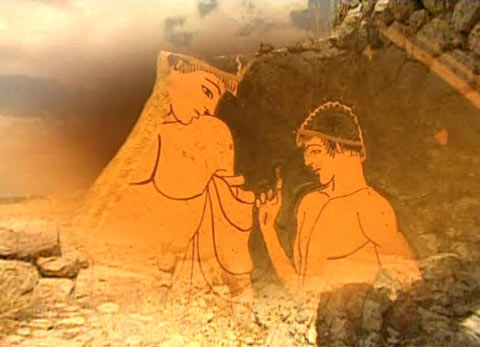 1. Wie viele Ehefrauen hat König Mswati der Dritte bis jetzt? 2. König Mswati der Dritte lebt polygam. Was bedeutet Polygamie?3. Wieso heiratet König Mswati nur Frauen von mächtigen Clans? 4. Was heisst «Patriarchat»? 5. Wie nennt man das Gegenteil von Patriarchat? 6. Welche Kultur entwickelte rund 500 Jahre vor Christus den Begriff «Familie»? 7. Diener und Sklaven gehörten bei den Römern zur Familie. Wie heisst die Person, der alle gehorchten? 8. Moderne westliche Kleinfamilien entwickeln neue Ideale. Zähle einige Beispiele auf. 9. Wie viele Kinder bringt heute eine Frau in der Schweiz im Durch-schnitt zur Welt? 10. Wie denken die Jugendlichen aus Neuenhof über die Familien-formen? 11. Was möchtest du in Zukunft in deinem Leben lieber an erster Stelle – Karriere oder Familie? Begründe deine Antwort. 12. In welchen Familienformen lebten deine Grosseltern? 1. Wie viele Ehefrauen hat König Mswati der Dritte bis jetzt? 2. König Mswati der Dritte lebt polygam. Was bedeutet Polygamie?3. Wieso heiratet König Mswati nur Frauen von mächtigen Clans? 4. Was heisst «Patriarchat»? 5. Wie nennt man das Gegenteil von Patriarchat? 6. Welche Kultur entwickelte rund 500 Jahre vor Christus den Begriff «Familie»? 7. Diener und Sklaven gehörten bei den Römern zur Familie. Wie heisst die Person, der alle gehorchten? 8. Moderne westliche Kleinfamilien entwickeln neue Ideale. Zähle einige Beispiele auf. 9. Wie viele Kinder bringt heute eine Frau in der Schweiz im Durch-schnitt zur Welt? 10. Wie denken die Jugendlichen aus Neuenhof über die Familien-formen? 11. Was möchtest du in Zukunft in deinem Leben lieber an erster Stelle – Karriere oder Familie? Begründe deine Antwort. 12. In welchen Familienformen lebten deine Grosseltern? 1. Wie viele Ehefrauen hat König Mswati der Dritte bis jetzt? 2. König Mswati der Dritte lebt polygam. Was bedeutet Polygamie?3. Wieso heiratet König Mswati nur Frauen von mächtigen Clans? 4. Was heisst «Patriarchat»? 5. Wie nennt man das Gegenteil von Patriarchat? 6. Welche Kultur entwickelte rund 500 Jahre vor Christus den Begriff «Familie»? 7. Diener und Sklaven gehörten bei den Römern zur Familie. Wie heisst die Person, der alle gehorchten? 8. Moderne westliche Kleinfamilien entwickeln neue Ideale. Zähle einige Beispiele auf. 9. Wie viele Kinder bringt heute eine Frau in der Schweiz im Durch-schnitt zur Welt? 10. Wie denken die Jugendlichen aus Neuenhof über die Familien-formen? 11. Was möchtest du in Zukunft in deinem Leben lieber an erster Stelle – Karriere oder Familie? Begründe deine Antwort. 12. In welchen Familienformen lebten deine Grosseltern? 1. Wie viele Ehefrauen hat König Mswati der Dritte bis jetzt? 2. König Mswati der Dritte lebt polygam. Was bedeutet Polygamie?3. Wieso heiratet König Mswati nur Frauen von mächtigen Clans? 4. Was heisst «Patriarchat»? 5. Wie nennt man das Gegenteil von Patriarchat? 6. Welche Kultur entwickelte rund 500 Jahre vor Christus den Begriff «Familie»? 7. Diener und Sklaven gehörten bei den Römern zur Familie. Wie heisst die Person, der alle gehorchten? 8. Moderne westliche Kleinfamilien entwickeln neue Ideale. Zähle einige Beispiele auf. 9. Wie viele Kinder bringt heute eine Frau in der Schweiz im Durch-schnitt zur Welt? 10. Wie denken die Jugendlichen aus Neuenhof über die Familien-formen? 11. Was möchtest du in Zukunft in deinem Leben lieber an erster Stelle – Karriere oder Familie? Begründe deine Antwort. 12. In welchen Familienformen lebten deine Grosseltern? 1. Wie viele Ehefrauen hat König Mswati der Dritte bis jetzt? 2. König Mswati der Dritte lebt polygam. Was bedeutet Polygamie?3. Wieso heiratet König Mswati nur Frauen von mächtigen Clans? 4. Was heisst «Patriarchat»? 5. Wie nennt man das Gegenteil von Patriarchat? 6. Welche Kultur entwickelte rund 500 Jahre vor Christus den Begriff «Familie»? 7. Diener und Sklaven gehörten bei den Römern zur Familie. Wie heisst die Person, der alle gehorchten? 8. Moderne westliche Kleinfamilien entwickeln neue Ideale. Zähle einige Beispiele auf. 9. Wie viele Kinder bringt heute eine Frau in der Schweiz im Durch-schnitt zur Welt? 10. Wie denken die Jugendlichen aus Neuenhof über die Familien-formen? 11. Was möchtest du in Zukunft in deinem Leben lieber an erster Stelle – Karriere oder Familie? Begründe deine Antwort. 12. In welchen Familienformen lebten deine Grosseltern? 1. Wie viele Ehefrauen hat König Mswati der Dritte bis jetzt? 2. König Mswati der Dritte lebt polygam. Was bedeutet Polygamie?3. Wieso heiratet König Mswati nur Frauen von mächtigen Clans? 4. Was heisst «Patriarchat»? 5. Wie nennt man das Gegenteil von Patriarchat? 6. Welche Kultur entwickelte rund 500 Jahre vor Christus den Begriff «Familie»? 7. Diener und Sklaven gehörten bei den Römern zur Familie. Wie heisst die Person, der alle gehorchten? 8. Moderne westliche Kleinfamilien entwickeln neue Ideale. Zähle einige Beispiele auf. 9. Wie viele Kinder bringt heute eine Frau in der Schweiz im Durch-schnitt zur Welt? 10. Wie denken die Jugendlichen aus Neuenhof über die Familien-formen? 11. Was möchtest du in Zukunft in deinem Leben lieber an erster Stelle – Karriere oder Familie? Begründe deine Antwort. 12. In welchen Familienformen lebten deine Grosseltern? 1. Wie viele Ehefrauen hat König Mswati der Dritte bis jetzt? 2. König Mswati der Dritte lebt polygam. Was bedeutet Polygamie?3. Wieso heiratet König Mswati nur Frauen von mächtigen Clans? 4. Was heisst «Patriarchat»? 5. Wie nennt man das Gegenteil von Patriarchat? 6. Welche Kultur entwickelte rund 500 Jahre vor Christus den Begriff «Familie»? 7. Diener und Sklaven gehörten bei den Römern zur Familie. Wie heisst die Person, der alle gehorchten? 8. Moderne westliche Kleinfamilien entwickeln neue Ideale. Zähle einige Beispiele auf. 9. Wie viele Kinder bringt heute eine Frau in der Schweiz im Durch-schnitt zur Welt? 10. Wie denken die Jugendlichen aus Neuenhof über die Familien-formen? 11. Was möchtest du in Zukunft in deinem Leben lieber an erster Stelle – Karriere oder Familie? Begründe deine Antwort. 12. In welchen Familienformen lebten deine Grosseltern? 1. Wie viele Ehefrauen hat König Mswati der Dritte bis jetzt? 2. König Mswati der Dritte lebt polygam. Was bedeutet Polygamie?3. Wieso heiratet König Mswati nur Frauen von mächtigen Clans? 4. Was heisst «Patriarchat»? 5. Wie nennt man das Gegenteil von Patriarchat? 6. Welche Kultur entwickelte rund 500 Jahre vor Christus den Begriff «Familie»? 7. Diener und Sklaven gehörten bei den Römern zur Familie. Wie heisst die Person, der alle gehorchten? 8. Moderne westliche Kleinfamilien entwickeln neue Ideale. Zähle einige Beispiele auf. 9. Wie viele Kinder bringt heute eine Frau in der Schweiz im Durch-schnitt zur Welt? 10. Wie denken die Jugendlichen aus Neuenhof über die Familien-formen? 11. Was möchtest du in Zukunft in deinem Leben lieber an erster Stelle – Karriere oder Familie? Begründe deine Antwort. 12. In welchen Familienformen lebten deine Grosseltern? 1. Wie viele Ehefrauen hat König Mswati der Dritte bis jetzt? 2. König Mswati der Dritte lebt polygam. Was bedeutet Polygamie?3. Wieso heiratet König Mswati nur Frauen von mächtigen Clans? 4. Was heisst «Patriarchat»? 5. Wie nennt man das Gegenteil von Patriarchat? 6. Welche Kultur entwickelte rund 500 Jahre vor Christus den Begriff «Familie»? 7. Diener und Sklaven gehörten bei den Römern zur Familie. Wie heisst die Person, der alle gehorchten? 8. Moderne westliche Kleinfamilien entwickeln neue Ideale. Zähle einige Beispiele auf. 9. Wie viele Kinder bringt heute eine Frau in der Schweiz im Durch-schnitt zur Welt? 10. Wie denken die Jugendlichen aus Neuenhof über die Familien-formen? 11. Was möchtest du in Zukunft in deinem Leben lieber an erster Stelle – Karriere oder Familie? Begründe deine Antwort. 12. In welchen Familienformen lebten deine Grosseltern? 1. Wie viele Ehefrauen hat König Mswati der Dritte bis jetzt? 2. König Mswati der Dritte lebt polygam. Was bedeutet Polygamie?3. Wieso heiratet König Mswati nur Frauen von mächtigen Clans? 4. Was heisst «Patriarchat»? 5. Wie nennt man das Gegenteil von Patriarchat? 6. Welche Kultur entwickelte rund 500 Jahre vor Christus den Begriff «Familie»? 7. Diener und Sklaven gehörten bei den Römern zur Familie. Wie heisst die Person, der alle gehorchten? 8. Moderne westliche Kleinfamilien entwickeln neue Ideale. Zähle einige Beispiele auf. 9. Wie viele Kinder bringt heute eine Frau in der Schweiz im Durch-schnitt zur Welt? 10. Wie denken die Jugendlichen aus Neuenhof über die Familien-formen? 11. Was möchtest du in Zukunft in deinem Leben lieber an erster Stelle – Karriere oder Familie? Begründe deine Antwort. 12. In welchen Familienformen lebten deine Grosseltern? 1. Wie viele Ehefrauen hat König Mswati der Dritte bis jetzt? 2. König Mswati der Dritte lebt polygam. Was bedeutet Polygamie?3. Wieso heiratet König Mswati nur Frauen von mächtigen Clans? 4. Was heisst «Patriarchat»? 5. Wie nennt man das Gegenteil von Patriarchat? 6. Welche Kultur entwickelte rund 500 Jahre vor Christus den Begriff «Familie»? 7. Diener und Sklaven gehörten bei den Römern zur Familie. Wie heisst die Person, der alle gehorchten? 8. Moderne westliche Kleinfamilien entwickeln neue Ideale. Zähle einige Beispiele auf. 9. Wie viele Kinder bringt heute eine Frau in der Schweiz im Durch-schnitt zur Welt? 10. Wie denken die Jugendlichen aus Neuenhof über die Familien-formen? 11. Was möchtest du in Zukunft in deinem Leben lieber an erster Stelle – Karriere oder Familie? Begründe deine Antwort. 12. In welchen Familienformen lebten deine Grosseltern? 1. Wie viele Ehefrauen hat König Mswati der Dritte bis jetzt? 2. König Mswati der Dritte lebt polygam. Was bedeutet Polygamie?3. Wieso heiratet König Mswati nur Frauen von mächtigen Clans? 4. Was heisst «Patriarchat»? 5. Wie nennt man das Gegenteil von Patriarchat? 6. Welche Kultur entwickelte rund 500 Jahre vor Christus den Begriff «Familie»? 7. Diener und Sklaven gehörten bei den Römern zur Familie. Wie heisst die Person, der alle gehorchten? 8. Moderne westliche Kleinfamilien entwickeln neue Ideale. Zähle einige Beispiele auf. 9. Wie viele Kinder bringt heute eine Frau in der Schweiz im Durch-schnitt zur Welt? 10. Wie denken die Jugendlichen aus Neuenhof über die Familien-formen? 11. Was möchtest du in Zukunft in deinem Leben lieber an erster Stelle – Karriere oder Familie? Begründe deine Antwort. 12. In welchen Familienformen lebten deine Grosseltern? 1. Wie viele Ehefrauen hat König Mswati der Dritte bis jetzt? 2. König Mswati der Dritte lebt polygam. Was bedeutet Polygamie?3. Wieso heiratet König Mswati nur Frauen von mächtigen Clans? 4. Was heisst «Patriarchat»? 5. Wie nennt man das Gegenteil von Patriarchat? 6. Welche Kultur entwickelte rund 500 Jahre vor Christus den Begriff «Familie»? 7. Diener und Sklaven gehörten bei den Römern zur Familie. Wie heisst die Person, der alle gehorchten? 8. Moderne westliche Kleinfamilien entwickeln neue Ideale. Zähle einige Beispiele auf. 9. Wie viele Kinder bringt heute eine Frau in der Schweiz im Durch-schnitt zur Welt? 10. Wie denken die Jugendlichen aus Neuenhof über die Familien-formen? 11. Was möchtest du in Zukunft in deinem Leben lieber an erster Stelle – Karriere oder Familie? Begründe deine Antwort. 12. In welchen Familienformen lebten deine Grosseltern? 1. Wie viele Ehefrauen hat König Mswati der Dritte bis jetzt? 2. König Mswati der Dritte lebt polygam. Was bedeutet Polygamie?3. Wieso heiratet König Mswati nur Frauen von mächtigen Clans? 4. Was heisst «Patriarchat»? 5. Wie nennt man das Gegenteil von Patriarchat? 6. Welche Kultur entwickelte rund 500 Jahre vor Christus den Begriff «Familie»? 7. Diener und Sklaven gehörten bei den Römern zur Familie. Wie heisst die Person, der alle gehorchten? 8. Moderne westliche Kleinfamilien entwickeln neue Ideale. Zähle einige Beispiele auf. 9. Wie viele Kinder bringt heute eine Frau in der Schweiz im Durch-schnitt zur Welt? 10. Wie denken die Jugendlichen aus Neuenhof über die Familien-formen? 11. Was möchtest du in Zukunft in deinem Leben lieber an erster Stelle – Karriere oder Familie? Begründe deine Antwort. 12. In welchen Familienformen lebten deine Grosseltern? 1. Wie viele Ehefrauen hat König Mswati der Dritte bis jetzt? 2. König Mswati der Dritte lebt polygam. Was bedeutet Polygamie?3. Wieso heiratet König Mswati nur Frauen von mächtigen Clans? 4. Was heisst «Patriarchat»? 5. Wie nennt man das Gegenteil von Patriarchat? 6. Welche Kultur entwickelte rund 500 Jahre vor Christus den Begriff «Familie»? 7. Diener und Sklaven gehörten bei den Römern zur Familie. Wie heisst die Person, der alle gehorchten? 8. Moderne westliche Kleinfamilien entwickeln neue Ideale. Zähle einige Beispiele auf. 9. Wie viele Kinder bringt heute eine Frau in der Schweiz im Durch-schnitt zur Welt? 10. Wie denken die Jugendlichen aus Neuenhof über die Familien-formen? 11. Was möchtest du in Zukunft in deinem Leben lieber an erster Stelle – Karriere oder Familie? Begründe deine Antwort. 12. In welchen Familienformen lebten deine Grosseltern? 1. Wie viele Ehefrauen hat König Mswati der Dritte bis jetzt? 2. König Mswati der Dritte lebt polygam. Was bedeutet Polygamie?3. Wieso heiratet König Mswati nur Frauen von mächtigen Clans? 4. Was heisst «Patriarchat»? 5. Wie nennt man das Gegenteil von Patriarchat? 6. Welche Kultur entwickelte rund 500 Jahre vor Christus den Begriff «Familie»? 7. Diener und Sklaven gehörten bei den Römern zur Familie. Wie heisst die Person, der alle gehorchten? 8. Moderne westliche Kleinfamilien entwickeln neue Ideale. Zähle einige Beispiele auf. 9. Wie viele Kinder bringt heute eine Frau in der Schweiz im Durch-schnitt zur Welt? 10. Wie denken die Jugendlichen aus Neuenhof über die Familien-formen? 11. Was möchtest du in Zukunft in deinem Leben lieber an erster Stelle – Karriere oder Familie? Begründe deine Antwort. 12. In welchen Familienformen lebten deine Grosseltern? 1. Wie viele Ehefrauen hat König Mswati der Dritte bis jetzt? 2. König Mswati der Dritte lebt polygam. Was bedeutet Polygamie?3. Wieso heiratet König Mswati nur Frauen von mächtigen Clans? 4. Was heisst «Patriarchat»? 5. Wie nennt man das Gegenteil von Patriarchat? 6. Welche Kultur entwickelte rund 500 Jahre vor Christus den Begriff «Familie»? 7. Diener und Sklaven gehörten bei den Römern zur Familie. Wie heisst die Person, der alle gehorchten? 8. Moderne westliche Kleinfamilien entwickeln neue Ideale. Zähle einige Beispiele auf. 9. Wie viele Kinder bringt heute eine Frau in der Schweiz im Durch-schnitt zur Welt? 10. Wie denken die Jugendlichen aus Neuenhof über die Familien-formen? 11. Was möchtest du in Zukunft in deinem Leben lieber an erster Stelle – Karriere oder Familie? Begründe deine Antwort. 12. In welchen Familienformen lebten deine Grosseltern? 1. Wie viele Ehefrauen hat König Mswati der Dritte bis jetzt? 2. König Mswati der Dritte lebt polygam. Was bedeutet Polygamie?3. Wieso heiratet König Mswati nur Frauen von mächtigen Clans? 4. Was heisst «Patriarchat»? 5. Wie nennt man das Gegenteil von Patriarchat? 6. Welche Kultur entwickelte rund 500 Jahre vor Christus den Begriff «Familie»? 7. Diener und Sklaven gehörten bei den Römern zur Familie. Wie heisst die Person, der alle gehorchten? 8. Moderne westliche Kleinfamilien entwickeln neue Ideale. Zähle einige Beispiele auf. 9. Wie viele Kinder bringt heute eine Frau in der Schweiz im Durch-schnitt zur Welt? 10. Wie denken die Jugendlichen aus Neuenhof über die Familien-formen? 11. Was möchtest du in Zukunft in deinem Leben lieber an erster Stelle – Karriere oder Familie? Begründe deine Antwort. 12. In welchen Familienformen lebten deine Grosseltern? 1. Wie viele Ehefrauen hat König Mswati der Dritte bis jetzt? 2. König Mswati der Dritte lebt polygam. Was bedeutet Polygamie?3. Wieso heiratet König Mswati nur Frauen von mächtigen Clans? 4. Was heisst «Patriarchat»? 5. Wie nennt man das Gegenteil von Patriarchat? 6. Welche Kultur entwickelte rund 500 Jahre vor Christus den Begriff «Familie»? 7. Diener und Sklaven gehörten bei den Römern zur Familie. Wie heisst die Person, der alle gehorchten? 8. Moderne westliche Kleinfamilien entwickeln neue Ideale. Zähle einige Beispiele auf. 9. Wie viele Kinder bringt heute eine Frau in der Schweiz im Durch-schnitt zur Welt? 10. Wie denken die Jugendlichen aus Neuenhof über die Familien-formen? 11. Was möchtest du in Zukunft in deinem Leben lieber an erster Stelle – Karriere oder Familie? Begründe deine Antwort. 12. In welchen Familienformen lebten deine Grosseltern? 1. Wie viele Ehefrauen hat König Mswati der Dritte bis jetzt? 2. König Mswati der Dritte lebt polygam. Was bedeutet Polygamie?3. Wieso heiratet König Mswati nur Frauen von mächtigen Clans? 4. Was heisst «Patriarchat»? 5. Wie nennt man das Gegenteil von Patriarchat? 6. Welche Kultur entwickelte rund 500 Jahre vor Christus den Begriff «Familie»? 7. Diener und Sklaven gehörten bei den Römern zur Familie. Wie heisst die Person, der alle gehorchten? 8. Moderne westliche Kleinfamilien entwickeln neue Ideale. Zähle einige Beispiele auf. 9. Wie viele Kinder bringt heute eine Frau in der Schweiz im Durch-schnitt zur Welt? 10. Wie denken die Jugendlichen aus Neuenhof über die Familien-formen? 11. Was möchtest du in Zukunft in deinem Leben lieber an erster Stelle – Karriere oder Familie? Begründe deine Antwort. 12. In welchen Familienformen lebten deine Grosseltern? 1. Wie viele Ehefrauen hat König Mswati der Dritte bis jetzt? 2. König Mswati der Dritte lebt polygam. Was bedeutet Polygamie?3. Wieso heiratet König Mswati nur Frauen von mächtigen Clans? 4. Was heisst «Patriarchat»? 5. Wie nennt man das Gegenteil von Patriarchat? 6. Welche Kultur entwickelte rund 500 Jahre vor Christus den Begriff «Familie»? 7. Diener und Sklaven gehörten bei den Römern zur Familie. Wie heisst die Person, der alle gehorchten? 8. Moderne westliche Kleinfamilien entwickeln neue Ideale. Zähle einige Beispiele auf. 9. Wie viele Kinder bringt heute eine Frau in der Schweiz im Durch-schnitt zur Welt? 10. Wie denken die Jugendlichen aus Neuenhof über die Familien-formen? 11. Was möchtest du in Zukunft in deinem Leben lieber an erster Stelle – Karriere oder Familie? Begründe deine Antwort. 12. In welchen Familienformen lebten deine Grosseltern? 1. Wie viele Ehefrauen hat König Mswati der Dritte bis jetzt? 2. König Mswati der Dritte lebt polygam. Was bedeutet Polygamie?3. Wieso heiratet König Mswati nur Frauen von mächtigen Clans? 4. Was heisst «Patriarchat»? 5. Wie nennt man das Gegenteil von Patriarchat? 6. Welche Kultur entwickelte rund 500 Jahre vor Christus den Begriff «Familie»? 7. Diener und Sklaven gehörten bei den Römern zur Familie. Wie heisst die Person, der alle gehorchten? 8. Moderne westliche Kleinfamilien entwickeln neue Ideale. Zähle einige Beispiele auf. 9. Wie viele Kinder bringt heute eine Frau in der Schweiz im Durch-schnitt zur Welt? 10. Wie denken die Jugendlichen aus Neuenhof über die Familien-formen? 11. Was möchtest du in Zukunft in deinem Leben lieber an erster Stelle – Karriere oder Familie? Begründe deine Antwort. 12. In welchen Familienformen lebten deine Grosseltern? 1. Wie viele Ehefrauen hat König Mswati der Dritte bis jetzt? 2. König Mswati der Dritte lebt polygam. Was bedeutet Polygamie?3. Wieso heiratet König Mswati nur Frauen von mächtigen Clans? 4. Was heisst «Patriarchat»? 5. Wie nennt man das Gegenteil von Patriarchat? 6. Welche Kultur entwickelte rund 500 Jahre vor Christus den Begriff «Familie»? 7. Diener und Sklaven gehörten bei den Römern zur Familie. Wie heisst die Person, der alle gehorchten? 8. Moderne westliche Kleinfamilien entwickeln neue Ideale. Zähle einige Beispiele auf. 9. Wie viele Kinder bringt heute eine Frau in der Schweiz im Durch-schnitt zur Welt? 10. Wie denken die Jugendlichen aus Neuenhof über die Familien-formen? 11. Was möchtest du in Zukunft in deinem Leben lieber an erster Stelle – Karriere oder Familie? Begründe deine Antwort. 12. In welchen Familienformen lebten deine Grosseltern? 1. Wie viele Ehefrauen hat König Mswati der Dritte bis jetzt? 2. König Mswati der Dritte lebt polygam. Was bedeutet Polygamie?3. Wieso heiratet König Mswati nur Frauen von mächtigen Clans? 4. Was heisst «Patriarchat»? 5. Wie nennt man das Gegenteil von Patriarchat? 6. Welche Kultur entwickelte rund 500 Jahre vor Christus den Begriff «Familie»? 7. Diener und Sklaven gehörten bei den Römern zur Familie. Wie heisst die Person, der alle gehorchten? 8. Moderne westliche Kleinfamilien entwickeln neue Ideale. Zähle einige Beispiele auf. 9. Wie viele Kinder bringt heute eine Frau in der Schweiz im Durch-schnitt zur Welt? 10. Wie denken die Jugendlichen aus Neuenhof über die Familien-formen? 11. Was möchtest du in Zukunft in deinem Leben lieber an erster Stelle – Karriere oder Familie? Begründe deine Antwort. 12. In welchen Familienformen lebten deine Grosseltern? 1. Wie viele Ehefrauen hat König Mswati der Dritte bis jetzt? 2. König Mswati der Dritte lebt polygam. Was bedeutet Polygamie?3. Wieso heiratet König Mswati nur Frauen von mächtigen Clans? 4. Was heisst «Patriarchat»? 5. Wie nennt man das Gegenteil von Patriarchat? 6. Welche Kultur entwickelte rund 500 Jahre vor Christus den Begriff «Familie»? 7. Diener und Sklaven gehörten bei den Römern zur Familie. Wie heisst die Person, der alle gehorchten? 8. Moderne westliche Kleinfamilien entwickeln neue Ideale. Zähle einige Beispiele auf. 9. Wie viele Kinder bringt heute eine Frau in der Schweiz im Durch-schnitt zur Welt? 10. Wie denken die Jugendlichen aus Neuenhof über die Familien-formen? 11. Was möchtest du in Zukunft in deinem Leben lieber an erster Stelle – Karriere oder Familie? Begründe deine Antwort. 12. In welchen Familienformen lebten deine Grosseltern? 1. Wie viele Ehefrauen hat König Mswati der Dritte bis jetzt? 2. König Mswati der Dritte lebt polygam. Was bedeutet Polygamie?3. Wieso heiratet König Mswati nur Frauen von mächtigen Clans? 4. Was heisst «Patriarchat»? 5. Wie nennt man das Gegenteil von Patriarchat? 6. Welche Kultur entwickelte rund 500 Jahre vor Christus den Begriff «Familie»? 7. Diener und Sklaven gehörten bei den Römern zur Familie. Wie heisst die Person, der alle gehorchten? 8. Moderne westliche Kleinfamilien entwickeln neue Ideale. Zähle einige Beispiele auf. 9. Wie viele Kinder bringt heute eine Frau in der Schweiz im Durch-schnitt zur Welt? 10. Wie denken die Jugendlichen aus Neuenhof über die Familien-formen? 11. Was möchtest du in Zukunft in deinem Leben lieber an erster Stelle – Karriere oder Familie? Begründe deine Antwort. 12. In welchen Familienformen lebten deine Grosseltern? 1. Wie viele Ehefrauen hat König Mswati der Dritte bis jetzt? 2. König Mswati der Dritte lebt polygam. Was bedeutet Polygamie?3. Wieso heiratet König Mswati nur Frauen von mächtigen Clans? 4. Was heisst «Patriarchat»? 5. Wie nennt man das Gegenteil von Patriarchat? 6. Welche Kultur entwickelte rund 500 Jahre vor Christus den Begriff «Familie»? 7. Diener und Sklaven gehörten bei den Römern zur Familie. Wie heisst die Person, der alle gehorchten? 8. Moderne westliche Kleinfamilien entwickeln neue Ideale. Zähle einige Beispiele auf. 9. Wie viele Kinder bringt heute eine Frau in der Schweiz im Durch-schnitt zur Welt? 10. Wie denken die Jugendlichen aus Neuenhof über die Familien-formen? 11. Was möchtest du in Zukunft in deinem Leben lieber an erster Stelle – Karriere oder Familie? Begründe deine Antwort. 12. In welchen Familienformen lebten deine Grosseltern? 1. Wie viele Ehefrauen hat König Mswati der Dritte bis jetzt? 2. König Mswati der Dritte lebt polygam. Was bedeutet Polygamie?3. Wieso heiratet König Mswati nur Frauen von mächtigen Clans? 4. Was heisst «Patriarchat»? 5. Wie nennt man das Gegenteil von Patriarchat? 6. Welche Kultur entwickelte rund 500 Jahre vor Christus den Begriff «Familie»? 7. Diener und Sklaven gehörten bei den Römern zur Familie. Wie heisst die Person, der alle gehorchten? 8. Moderne westliche Kleinfamilien entwickeln neue Ideale. Zähle einige Beispiele auf. 9. Wie viele Kinder bringt heute eine Frau in der Schweiz im Durch-schnitt zur Welt? 10. Wie denken die Jugendlichen aus Neuenhof über die Familien-formen? 11. Was möchtest du in Zukunft in deinem Leben lieber an erster Stelle – Karriere oder Familie? Begründe deine Antwort. 12. In welchen Familienformen lebten deine Grosseltern? 1. Wie viele Ehefrauen hat König Mswati der Dritte bis jetzt? 2. König Mswati der Dritte lebt polygam. Was bedeutet Polygamie?3. Wieso heiratet König Mswati nur Frauen von mächtigen Clans? 4. Was heisst «Patriarchat»? 5. Wie nennt man das Gegenteil von Patriarchat? 6. Welche Kultur entwickelte rund 500 Jahre vor Christus den Begriff «Familie»? 7. Diener und Sklaven gehörten bei den Römern zur Familie. Wie heisst die Person, der alle gehorchten? 8. Moderne westliche Kleinfamilien entwickeln neue Ideale. Zähle einige Beispiele auf. 9. Wie viele Kinder bringt heute eine Frau in der Schweiz im Durch-schnitt zur Welt? 10. Wie denken die Jugendlichen aus Neuenhof über die Familien-formen? 11. Was möchtest du in Zukunft in deinem Leben lieber an erster Stelle – Karriere oder Familie? Begründe deine Antwort. 12. In welchen Familienformen lebten deine Grosseltern? 1. Wie viele Ehefrauen hat König Mswati der Dritte bis jetzt? 2. König Mswati der Dritte lebt polygam. Was bedeutet Polygamie?3. Wieso heiratet König Mswati nur Frauen von mächtigen Clans? 4. Was heisst «Patriarchat»? 5. Wie nennt man das Gegenteil von Patriarchat? 6. Welche Kultur entwickelte rund 500 Jahre vor Christus den Begriff «Familie»? 7. Diener und Sklaven gehörten bei den Römern zur Familie. Wie heisst die Person, der alle gehorchten? 8. Moderne westliche Kleinfamilien entwickeln neue Ideale. Zähle einige Beispiele auf. 9. Wie viele Kinder bringt heute eine Frau in der Schweiz im Durch-schnitt zur Welt? 10. Wie denken die Jugendlichen aus Neuenhof über die Familien-formen? 11. Was möchtest du in Zukunft in deinem Leben lieber an erster Stelle – Karriere oder Familie? Begründe deine Antwort. 12. In welchen Familienformen lebten deine Grosseltern? 1. Wie viele Ehefrauen hat König Mswati der Dritte bis jetzt? 2. König Mswati der Dritte lebt polygam. Was bedeutet Polygamie?3. Wieso heiratet König Mswati nur Frauen von mächtigen Clans? 4. Was heisst «Patriarchat»? 5. Wie nennt man das Gegenteil von Patriarchat? 6. Welche Kultur entwickelte rund 500 Jahre vor Christus den Begriff «Familie»? 7. Diener und Sklaven gehörten bei den Römern zur Familie. Wie heisst die Person, der alle gehorchten? 8. Moderne westliche Kleinfamilien entwickeln neue Ideale. Zähle einige Beispiele auf. 9. Wie viele Kinder bringt heute eine Frau in der Schweiz im Durch-schnitt zur Welt? 10. Wie denken die Jugendlichen aus Neuenhof über die Familien-formen? 11. Was möchtest du in Zukunft in deinem Leben lieber an erster Stelle – Karriere oder Familie? Begründe deine Antwort. 12. In welchen Familienformen lebten deine Grosseltern? 1. Wie viele Ehefrauen hat König Mswati der Dritte bis jetzt? 2. König Mswati der Dritte lebt polygam. Was bedeutet Polygamie?3. Wieso heiratet König Mswati nur Frauen von mächtigen Clans? 4. Was heisst «Patriarchat»? 5. Wie nennt man das Gegenteil von Patriarchat? 6. Welche Kultur entwickelte rund 500 Jahre vor Christus den Begriff «Familie»? 7. Diener und Sklaven gehörten bei den Römern zur Familie. Wie heisst die Person, der alle gehorchten? 8. Moderne westliche Kleinfamilien entwickeln neue Ideale. Zähle einige Beispiele auf. 9. Wie viele Kinder bringt heute eine Frau in der Schweiz im Durch-schnitt zur Welt? 10. Wie denken die Jugendlichen aus Neuenhof über die Familien-formen? 11. Was möchtest du in Zukunft in deinem Leben lieber an erster Stelle – Karriere oder Familie? Begründe deine Antwort. 12. In welchen Familienformen lebten deine Grosseltern? 1. Wie viele Ehefrauen hat König Mswati der Dritte bis jetzt? 2. König Mswati der Dritte lebt polygam. Was bedeutet Polygamie?3. Wieso heiratet König Mswati nur Frauen von mächtigen Clans? 4. Was heisst «Patriarchat»? 5. Wie nennt man das Gegenteil von Patriarchat? 6. Welche Kultur entwickelte rund 500 Jahre vor Christus den Begriff «Familie»? 7. Diener und Sklaven gehörten bei den Römern zur Familie. Wie heisst die Person, der alle gehorchten? 8. Moderne westliche Kleinfamilien entwickeln neue Ideale. Zähle einige Beispiele auf. 9. Wie viele Kinder bringt heute eine Frau in der Schweiz im Durch-schnitt zur Welt? 10. Wie denken die Jugendlichen aus Neuenhof über die Familien-formen? 11. Was möchtest du in Zukunft in deinem Leben lieber an erster Stelle – Karriere oder Familie? Begründe deine Antwort. 12. In welchen Familienformen lebten deine Grosseltern? 1. Wie viele Ehefrauen hat König Mswati der Dritte bis jetzt? 2. König Mswati der Dritte lebt polygam. Was bedeutet Polygamie?3. Wieso heiratet König Mswati nur Frauen von mächtigen Clans? 4. Was heisst «Patriarchat»? 5. Wie nennt man das Gegenteil von Patriarchat? 6. Welche Kultur entwickelte rund 500 Jahre vor Christus den Begriff «Familie»? 7. Diener und Sklaven gehörten bei den Römern zur Familie. Wie heisst die Person, der alle gehorchten? 8. Moderne westliche Kleinfamilien entwickeln neue Ideale. Zähle einige Beispiele auf. 9. Wie viele Kinder bringt heute eine Frau in der Schweiz im Durch-schnitt zur Welt? 10. Wie denken die Jugendlichen aus Neuenhof über die Familien-formen? 11. Was möchtest du in Zukunft in deinem Leben lieber an erster Stelle – Karriere oder Familie? Begründe deine Antwort. 12. In welchen Familienformen lebten deine Grosseltern? 1. Wie viele Ehefrauen hat König Mswati der Dritte bis jetzt? 2. König Mswati der Dritte lebt polygam. Was bedeutet Polygamie?3. Wieso heiratet König Mswati nur Frauen von mächtigen Clans? 4. Was heisst «Patriarchat»? 5. Wie nennt man das Gegenteil von Patriarchat? 6. Welche Kultur entwickelte rund 500 Jahre vor Christus den Begriff «Familie»? 7. Diener und Sklaven gehörten bei den Römern zur Familie. Wie heisst die Person, der alle gehorchten? 8. Moderne westliche Kleinfamilien entwickeln neue Ideale. Zähle einige Beispiele auf. 9. Wie viele Kinder bringt heute eine Frau in der Schweiz im Durch-schnitt zur Welt? 10. Wie denken die Jugendlichen aus Neuenhof über die Familien-formen? 11. Was möchtest du in Zukunft in deinem Leben lieber an erster Stelle – Karriere oder Familie? Begründe deine Antwort. 12. In welchen Familienformen lebten deine Grosseltern? 1. Wie viele Ehefrauen hat König Mswati der Dritte bis jetzt? 2. König Mswati der Dritte lebt polygam. Was bedeutet Polygamie?3. Wieso heiratet König Mswati nur Frauen von mächtigen Clans? 4. Was heisst «Patriarchat»? 5. Wie nennt man das Gegenteil von Patriarchat? 6. Welche Kultur entwickelte rund 500 Jahre vor Christus den Begriff «Familie»? 7. Diener und Sklaven gehörten bei den Römern zur Familie. Wie heisst die Person, der alle gehorchten? 8. Moderne westliche Kleinfamilien entwickeln neue Ideale. Zähle einige Beispiele auf. 9. Wie viele Kinder bringt heute eine Frau in der Schweiz im Durch-schnitt zur Welt? 10. Wie denken die Jugendlichen aus Neuenhof über die Familien-formen? 11. Was möchtest du in Zukunft in deinem Leben lieber an erster Stelle – Karriere oder Familie? Begründe deine Antwort. 12. In welchen Familienformen lebten deine Grosseltern? 1. Wie viele Ehefrauen hat König Mswati der Dritte bis jetzt? 2. König Mswati der Dritte lebt polygam. Was bedeutet Polygamie?3. Wieso heiratet König Mswati nur Frauen von mächtigen Clans? 4. Was heisst «Patriarchat»? 5. Wie nennt man das Gegenteil von Patriarchat? 6. Welche Kultur entwickelte rund 500 Jahre vor Christus den Begriff «Familie»? 7. Diener und Sklaven gehörten bei den Römern zur Familie. Wie heisst die Person, der alle gehorchten? 8. Moderne westliche Kleinfamilien entwickeln neue Ideale. Zähle einige Beispiele auf. 9. Wie viele Kinder bringt heute eine Frau in der Schweiz im Durch-schnitt zur Welt? 10. Wie denken die Jugendlichen aus Neuenhof über die Familien-formen? 11. Was möchtest du in Zukunft in deinem Leben lieber an erster Stelle – Karriere oder Familie? Begründe deine Antwort. 12. In welchen Familienformen lebten deine Grosseltern? 1. Wie viele Ehefrauen hat König Mswati der Dritte bis jetzt? 2. König Mswati der Dritte lebt polygam. Was bedeutet Polygamie?3. Wieso heiratet König Mswati nur Frauen von mächtigen Clans? 4. Was heisst «Patriarchat»? 5. Wie nennt man das Gegenteil von Patriarchat? 6. Welche Kultur entwickelte rund 500 Jahre vor Christus den Begriff «Familie»? 7. Diener und Sklaven gehörten bei den Römern zur Familie. Wie heisst die Person, der alle gehorchten? 8. Moderne westliche Kleinfamilien entwickeln neue Ideale. Zähle einige Beispiele auf. 9. Wie viele Kinder bringt heute eine Frau in der Schweiz im Durch-schnitt zur Welt? 10. Wie denken die Jugendlichen aus Neuenhof über die Familien-formen? 11. Was möchtest du in Zukunft in deinem Leben lieber an erster Stelle – Karriere oder Familie? Begründe deine Antwort. 12. In welchen Familienformen lebten deine Grosseltern? 1. Wie viele Ehefrauen hat König Mswati der Dritte bis jetzt? 2. König Mswati der Dritte lebt polygam. Was bedeutet Polygamie?3. Wieso heiratet König Mswati nur Frauen von mächtigen Clans? 4. Was heisst «Patriarchat»? 5. Wie nennt man das Gegenteil von Patriarchat? 6. Welche Kultur entwickelte rund 500 Jahre vor Christus den Begriff «Familie»? 7. Diener und Sklaven gehörten bei den Römern zur Familie. Wie heisst die Person, der alle gehorchten? 8. Moderne westliche Kleinfamilien entwickeln neue Ideale. Zähle einige Beispiele auf. 9. Wie viele Kinder bringt heute eine Frau in der Schweiz im Durch-schnitt zur Welt? 10. Wie denken die Jugendlichen aus Neuenhof über die Familien-formen? 11. Was möchtest du in Zukunft in deinem Leben lieber an erster Stelle – Karriere oder Familie? Begründe deine Antwort. 12. In welchen Familienformen lebten deine Grosseltern? 1. Wie viele Ehefrauen hat König Mswati der Dritte bis jetzt? 2. König Mswati der Dritte lebt polygam. Was bedeutet Polygamie?3. Wieso heiratet König Mswati nur Frauen von mächtigen Clans? 4. Was heisst «Patriarchat»? 5. Wie nennt man das Gegenteil von Patriarchat? 6. Welche Kultur entwickelte rund 500 Jahre vor Christus den Begriff «Familie»? 7. Diener und Sklaven gehörten bei den Römern zur Familie. Wie heisst die Person, der alle gehorchten? 8. Moderne westliche Kleinfamilien entwickeln neue Ideale. Zähle einige Beispiele auf. 9. Wie viele Kinder bringt heute eine Frau in der Schweiz im Durch-schnitt zur Welt? 10. Wie denken die Jugendlichen aus Neuenhof über die Familien-formen? 11. Was möchtest du in Zukunft in deinem Leben lieber an erster Stelle – Karriere oder Familie? Begründe deine Antwort. 12. In welchen Familienformen lebten deine Grosseltern? 1. Wie viele Ehefrauen hat König Mswati der Dritte bis jetzt? 2. König Mswati der Dritte lebt polygam. Was bedeutet Polygamie?3. Wieso heiratet König Mswati nur Frauen von mächtigen Clans? 4. Was heisst «Patriarchat»? 5. Wie nennt man das Gegenteil von Patriarchat? 6. Welche Kultur entwickelte rund 500 Jahre vor Christus den Begriff «Familie»? 7. Diener und Sklaven gehörten bei den Römern zur Familie. Wie heisst die Person, der alle gehorchten? 8. Moderne westliche Kleinfamilien entwickeln neue Ideale. Zähle einige Beispiele auf. 9. Wie viele Kinder bringt heute eine Frau in der Schweiz im Durch-schnitt zur Welt? 10. Wie denken die Jugendlichen aus Neuenhof über die Familien-formen? 11. Was möchtest du in Zukunft in deinem Leben lieber an erster Stelle – Karriere oder Familie? Begründe deine Antwort. 12. In welchen Familienformen lebten deine Grosseltern? 1. Wie viele Ehefrauen hat König Mswati der Dritte bis jetzt? 2. König Mswati der Dritte lebt polygam. Was bedeutet Polygamie?3. Wieso heiratet König Mswati nur Frauen von mächtigen Clans? 4. Was heisst «Patriarchat»? 5. Wie nennt man das Gegenteil von Patriarchat? 6. Welche Kultur entwickelte rund 500 Jahre vor Christus den Begriff «Familie»? 7. Diener und Sklaven gehörten bei den Römern zur Familie. Wie heisst die Person, der alle gehorchten? 8. Moderne westliche Kleinfamilien entwickeln neue Ideale. Zähle einige Beispiele auf. 9. Wie viele Kinder bringt heute eine Frau in der Schweiz im Durch-schnitt zur Welt? 10. Wie denken die Jugendlichen aus Neuenhof über die Familien-formen? 11. Was möchtest du in Zukunft in deinem Leben lieber an erster Stelle – Karriere oder Familie? Begründe deine Antwort. 12. In welchen Familienformen lebten deine Grosseltern? 1. Wie viele Ehefrauen hat König Mswati der Dritte bis jetzt? 2. König Mswati der Dritte lebt polygam. Was bedeutet Polygamie?3. Wieso heiratet König Mswati nur Frauen von mächtigen Clans? 4. Was heisst «Patriarchat»? 5. Wie nennt man das Gegenteil von Patriarchat? 6. Welche Kultur entwickelte rund 500 Jahre vor Christus den Begriff «Familie»? 7. Diener und Sklaven gehörten bei den Römern zur Familie. Wie heisst die Person, der alle gehorchten? 8. Moderne westliche Kleinfamilien entwickeln neue Ideale. Zähle einige Beispiele auf. 9. Wie viele Kinder bringt heute eine Frau in der Schweiz im Durch-schnitt zur Welt? 10. Wie denken die Jugendlichen aus Neuenhof über die Familien-formen? 11. Was möchtest du in Zukunft in deinem Leben lieber an erster Stelle – Karriere oder Familie? Begründe deine Antwort. 12. In welchen Familienformen lebten deine Grosseltern? 1. Wie viele Ehefrauen hat König Mswati der Dritte bis jetzt? 2. König Mswati der Dritte lebt polygam. Was bedeutet Polygamie?3. Wieso heiratet König Mswati nur Frauen von mächtigen Clans? 4. Was heisst «Patriarchat»? 5. Wie nennt man das Gegenteil von Patriarchat? 6. Welche Kultur entwickelte rund 500 Jahre vor Christus den Begriff «Familie»? 7. Diener und Sklaven gehörten bei den Römern zur Familie. Wie heisst die Person, der alle gehorchten? 8. Moderne westliche Kleinfamilien entwickeln neue Ideale. Zähle einige Beispiele auf. 9. Wie viele Kinder bringt heute eine Frau in der Schweiz im Durch-schnitt zur Welt? 10. Wie denken die Jugendlichen aus Neuenhof über die Familien-formen? 11. Was möchtest du in Zukunft in deinem Leben lieber an erster Stelle – Karriere oder Familie? Begründe deine Antwort. 12. In welchen Familienformen lebten deine Grosseltern? 1. Wie viele Ehefrauen hat König Mswati der Dritte bis jetzt? 2. König Mswati der Dritte lebt polygam. Was bedeutet Polygamie?3. Wieso heiratet König Mswati nur Frauen von mächtigen Clans? 4. Was heisst «Patriarchat»? 5. Wie nennt man das Gegenteil von Patriarchat? 6. Welche Kultur entwickelte rund 500 Jahre vor Christus den Begriff «Familie»? 7. Diener und Sklaven gehörten bei den Römern zur Familie. Wie heisst die Person, der alle gehorchten? 8. Moderne westliche Kleinfamilien entwickeln neue Ideale. Zähle einige Beispiele auf. 9. Wie viele Kinder bringt heute eine Frau in der Schweiz im Durch-schnitt zur Welt? 10. Wie denken die Jugendlichen aus Neuenhof über die Familien-formen? 11. Was möchtest du in Zukunft in deinem Leben lieber an erster Stelle – Karriere oder Familie? Begründe deine Antwort. 12. In welchen Familienformen lebten deine Grosseltern? 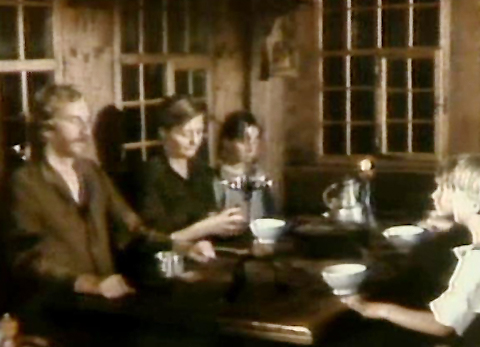 1. Wie viele Ehefrauen hat König Mswati der Dritte bis jetzt? 2. König Mswati der Dritte lebt polygam. Was bedeutet Polygamie?3. Wieso heiratet König Mswati nur Frauen von mächtigen Clans? 4. Was heisst «Patriarchat»? 5. Wie nennt man das Gegenteil von Patriarchat? 6. Welche Kultur entwickelte rund 500 Jahre vor Christus den Begriff «Familie»? 7. Diener und Sklaven gehörten bei den Römern zur Familie. Wie heisst die Person, der alle gehorchten? 8. Moderne westliche Kleinfamilien entwickeln neue Ideale. Zähle einige Beispiele auf. 9. Wie viele Kinder bringt heute eine Frau in der Schweiz im Durch-schnitt zur Welt? 10. Wie denken die Jugendlichen aus Neuenhof über die Familien-formen? 11. Was möchtest du in Zukunft in deinem Leben lieber an erster Stelle – Karriere oder Familie? Begründe deine Antwort. 12. In welchen Familienformen lebten deine Grosseltern? 1. Wie viele Ehefrauen hat König Mswati der Dritte bis jetzt? 2. König Mswati der Dritte lebt polygam. Was bedeutet Polygamie?3. Wieso heiratet König Mswati nur Frauen von mächtigen Clans? 4. Was heisst «Patriarchat»? 5. Wie nennt man das Gegenteil von Patriarchat? 6. Welche Kultur entwickelte rund 500 Jahre vor Christus den Begriff «Familie»? 7. Diener und Sklaven gehörten bei den Römern zur Familie. Wie heisst die Person, der alle gehorchten? 8. Moderne westliche Kleinfamilien entwickeln neue Ideale. Zähle einige Beispiele auf. 9. Wie viele Kinder bringt heute eine Frau in der Schweiz im Durch-schnitt zur Welt? 10. Wie denken die Jugendlichen aus Neuenhof über die Familien-formen? 11. Was möchtest du in Zukunft in deinem Leben lieber an erster Stelle – Karriere oder Familie? Begründe deine Antwort. 12. In welchen Familienformen lebten deine Grosseltern? 1. Wie viele Ehefrauen hat König Mswati der Dritte bis jetzt? 2. König Mswati der Dritte lebt polygam. Was bedeutet Polygamie?3. Wieso heiratet König Mswati nur Frauen von mächtigen Clans? 4. Was heisst «Patriarchat»? 5. Wie nennt man das Gegenteil von Patriarchat? 6. Welche Kultur entwickelte rund 500 Jahre vor Christus den Begriff «Familie»? 7. Diener und Sklaven gehörten bei den Römern zur Familie. Wie heisst die Person, der alle gehorchten? 8. Moderne westliche Kleinfamilien entwickeln neue Ideale. Zähle einige Beispiele auf. 9. Wie viele Kinder bringt heute eine Frau in der Schweiz im Durch-schnitt zur Welt? 10. Wie denken die Jugendlichen aus Neuenhof über die Familien-formen? 11. Was möchtest du in Zukunft in deinem Leben lieber an erster Stelle – Karriere oder Familie? Begründe deine Antwort. 12. In welchen Familienformen lebten deine Grosseltern? 1. Wie viele Ehefrauen hat König Mswati der Dritte bis jetzt? 2. König Mswati der Dritte lebt polygam. Was bedeutet Polygamie?3. Wieso heiratet König Mswati nur Frauen von mächtigen Clans? 4. Was heisst «Patriarchat»? 5. Wie nennt man das Gegenteil von Patriarchat? 6. Welche Kultur entwickelte rund 500 Jahre vor Christus den Begriff «Familie»? 7. Diener und Sklaven gehörten bei den Römern zur Familie. Wie heisst die Person, der alle gehorchten? 8. Moderne westliche Kleinfamilien entwickeln neue Ideale. Zähle einige Beispiele auf. 9. Wie viele Kinder bringt heute eine Frau in der Schweiz im Durch-schnitt zur Welt? 10. Wie denken die Jugendlichen aus Neuenhof über die Familien-formen? 11. Was möchtest du in Zukunft in deinem Leben lieber an erster Stelle – Karriere oder Familie? Begründe deine Antwort. 12. In welchen Familienformen lebten deine Grosseltern? 1. Wie viele Ehefrauen hat König Mswati der Dritte bis jetzt? 2. König Mswati der Dritte lebt polygam. Was bedeutet Polygamie?3. Wieso heiratet König Mswati nur Frauen von mächtigen Clans? 4. Was heisst «Patriarchat»? 5. Wie nennt man das Gegenteil von Patriarchat? 6. Welche Kultur entwickelte rund 500 Jahre vor Christus den Begriff «Familie»? 7. Diener und Sklaven gehörten bei den Römern zur Familie. Wie heisst die Person, der alle gehorchten? 8. Moderne westliche Kleinfamilien entwickeln neue Ideale. Zähle einige Beispiele auf. 9. Wie viele Kinder bringt heute eine Frau in der Schweiz im Durch-schnitt zur Welt? 10. Wie denken die Jugendlichen aus Neuenhof über die Familien-formen? 11. Was möchtest du in Zukunft in deinem Leben lieber an erster Stelle – Karriere oder Familie? Begründe deine Antwort. 12. In welchen Familienformen lebten deine Grosseltern? 1. Wie viele Ehefrauen hat König Mswati der Dritte bis jetzt? 2. König Mswati der Dritte lebt polygam. Was bedeutet Polygamie?3. Wieso heiratet König Mswati nur Frauen von mächtigen Clans? 4. Was heisst «Patriarchat»? 5. Wie nennt man das Gegenteil von Patriarchat? 6. Welche Kultur entwickelte rund 500 Jahre vor Christus den Begriff «Familie»? 7. Diener und Sklaven gehörten bei den Römern zur Familie. Wie heisst die Person, der alle gehorchten? 8. Moderne westliche Kleinfamilien entwickeln neue Ideale. Zähle einige Beispiele auf. 9. Wie viele Kinder bringt heute eine Frau in der Schweiz im Durch-schnitt zur Welt? 10. Wie denken die Jugendlichen aus Neuenhof über die Familien-formen? 11. Was möchtest du in Zukunft in deinem Leben lieber an erster Stelle – Karriere oder Familie? Begründe deine Antwort. 12. In welchen Familienformen lebten deine Grosseltern? 1. Wie viele Ehefrauen hat König Mswati der Dritte bis jetzt? 2. König Mswati der Dritte lebt polygam. Was bedeutet Polygamie?3. Wieso heiratet König Mswati nur Frauen von mächtigen Clans? 4. Was heisst «Patriarchat»? 5. Wie nennt man das Gegenteil von Patriarchat? 6. Welche Kultur entwickelte rund 500 Jahre vor Christus den Begriff «Familie»? 7. Diener und Sklaven gehörten bei den Römern zur Familie. Wie heisst die Person, der alle gehorchten? 8. Moderne westliche Kleinfamilien entwickeln neue Ideale. Zähle einige Beispiele auf. 9. Wie viele Kinder bringt heute eine Frau in der Schweiz im Durch-schnitt zur Welt? 10. Wie denken die Jugendlichen aus Neuenhof über die Familien-formen? 11. Was möchtest du in Zukunft in deinem Leben lieber an erster Stelle – Karriere oder Familie? Begründe deine Antwort. 12. In welchen Familienformen lebten deine Grosseltern? 1. Wie viele Ehefrauen hat König Mswati der Dritte bis jetzt? 2. König Mswati der Dritte lebt polygam. Was bedeutet Polygamie?3. Wieso heiratet König Mswati nur Frauen von mächtigen Clans? 4. Was heisst «Patriarchat»? 5. Wie nennt man das Gegenteil von Patriarchat? 6. Welche Kultur entwickelte rund 500 Jahre vor Christus den Begriff «Familie»? 7. Diener und Sklaven gehörten bei den Römern zur Familie. Wie heisst die Person, der alle gehorchten? 8. Moderne westliche Kleinfamilien entwickeln neue Ideale. Zähle einige Beispiele auf. 9. Wie viele Kinder bringt heute eine Frau in der Schweiz im Durch-schnitt zur Welt? 10. Wie denken die Jugendlichen aus Neuenhof über die Familien-formen? 11. Was möchtest du in Zukunft in deinem Leben lieber an erster Stelle – Karriere oder Familie? Begründe deine Antwort. 12. In welchen Familienformen lebten deine Grosseltern? 1. Wie viele Ehefrauen hat König Mswati der Dritte bis jetzt? 2. König Mswati der Dritte lebt polygam. Was bedeutet Polygamie?3. Wieso heiratet König Mswati nur Frauen von mächtigen Clans? 4. Was heisst «Patriarchat»? 5. Wie nennt man das Gegenteil von Patriarchat? 6. Welche Kultur entwickelte rund 500 Jahre vor Christus den Begriff «Familie»? 7. Diener und Sklaven gehörten bei den Römern zur Familie. Wie heisst die Person, der alle gehorchten? 8. Moderne westliche Kleinfamilien entwickeln neue Ideale. Zähle einige Beispiele auf. 9. Wie viele Kinder bringt heute eine Frau in der Schweiz im Durch-schnitt zur Welt? 10. Wie denken die Jugendlichen aus Neuenhof über die Familien-formen? 11. Was möchtest du in Zukunft in deinem Leben lieber an erster Stelle – Karriere oder Familie? Begründe deine Antwort. 12. In welchen Familienformen lebten deine Grosseltern? 1. Wie viele Ehefrauen hat König Mswati der Dritte bis jetzt? 2. König Mswati der Dritte lebt polygam. Was bedeutet Polygamie?3. Wieso heiratet König Mswati nur Frauen von mächtigen Clans? 4. Was heisst «Patriarchat»? 5. Wie nennt man das Gegenteil von Patriarchat? 6. Welche Kultur entwickelte rund 500 Jahre vor Christus den Begriff «Familie»? 7. Diener und Sklaven gehörten bei den Römern zur Familie. Wie heisst die Person, der alle gehorchten? 8. Moderne westliche Kleinfamilien entwickeln neue Ideale. Zähle einige Beispiele auf. 9. Wie viele Kinder bringt heute eine Frau in der Schweiz im Durch-schnitt zur Welt? 10. Wie denken die Jugendlichen aus Neuenhof über die Familien-formen? 11. Was möchtest du in Zukunft in deinem Leben lieber an erster Stelle – Karriere oder Familie? Begründe deine Antwort. 12. In welchen Familienformen lebten deine Grosseltern? 1. Wie viele Ehefrauen hat König Mswati der Dritte bis jetzt? 2. König Mswati der Dritte lebt polygam. Was bedeutet Polygamie?3. Wieso heiratet König Mswati nur Frauen von mächtigen Clans? 4. Was heisst «Patriarchat»? 5. Wie nennt man das Gegenteil von Patriarchat? 6. Welche Kultur entwickelte rund 500 Jahre vor Christus den Begriff «Familie»? 7. Diener und Sklaven gehörten bei den Römern zur Familie. Wie heisst die Person, der alle gehorchten? 8. Moderne westliche Kleinfamilien entwickeln neue Ideale. Zähle einige Beispiele auf. 9. Wie viele Kinder bringt heute eine Frau in der Schweiz im Durch-schnitt zur Welt? 10. Wie denken die Jugendlichen aus Neuenhof über die Familien-formen? 11. Was möchtest du in Zukunft in deinem Leben lieber an erster Stelle – Karriere oder Familie? Begründe deine Antwort. 12. In welchen Familienformen lebten deine Grosseltern? 1. Wie viele Ehefrauen hat König Mswati der Dritte bis jetzt? 2. König Mswati der Dritte lebt polygam. Was bedeutet Polygamie?3. Wieso heiratet König Mswati nur Frauen von mächtigen Clans? 4. Was heisst «Patriarchat»? 5. Wie nennt man das Gegenteil von Patriarchat? 6. Welche Kultur entwickelte rund 500 Jahre vor Christus den Begriff «Familie»? 7. Diener und Sklaven gehörten bei den Römern zur Familie. Wie heisst die Person, der alle gehorchten? 8. Moderne westliche Kleinfamilien entwickeln neue Ideale. Zähle einige Beispiele auf. 9. Wie viele Kinder bringt heute eine Frau in der Schweiz im Durch-schnitt zur Welt? 10. Wie denken die Jugendlichen aus Neuenhof über die Familien-formen? 11. Was möchtest du in Zukunft in deinem Leben lieber an erster Stelle – Karriere oder Familie? Begründe deine Antwort. 12. In welchen Familienformen lebten deine Grosseltern? 1. Wie viele Ehefrauen hat König Mswati der Dritte bis jetzt? 2. König Mswati der Dritte lebt polygam. Was bedeutet Polygamie?3. Wieso heiratet König Mswati nur Frauen von mächtigen Clans? 4. Was heisst «Patriarchat»? 5. Wie nennt man das Gegenteil von Patriarchat? 6. Welche Kultur entwickelte rund 500 Jahre vor Christus den Begriff «Familie»? 7. Diener und Sklaven gehörten bei den Römern zur Familie. Wie heisst die Person, der alle gehorchten? 8. Moderne westliche Kleinfamilien entwickeln neue Ideale. Zähle einige Beispiele auf. 9. Wie viele Kinder bringt heute eine Frau in der Schweiz im Durch-schnitt zur Welt? 10. Wie denken die Jugendlichen aus Neuenhof über die Familien-formen? 11. Was möchtest du in Zukunft in deinem Leben lieber an erster Stelle – Karriere oder Familie? Begründe deine Antwort. 12. In welchen Familienformen lebten deine Grosseltern? 1. Wie viele Ehefrauen hat König Mswati der Dritte bis jetzt? 2. König Mswati der Dritte lebt polygam. Was bedeutet Polygamie?3. Wieso heiratet König Mswati nur Frauen von mächtigen Clans? 4. Was heisst «Patriarchat»? 5. Wie nennt man das Gegenteil von Patriarchat? 6. Welche Kultur entwickelte rund 500 Jahre vor Christus den Begriff «Familie»? 7. Diener und Sklaven gehörten bei den Römern zur Familie. Wie heisst die Person, der alle gehorchten? 8. Moderne westliche Kleinfamilien entwickeln neue Ideale. Zähle einige Beispiele auf. 9. Wie viele Kinder bringt heute eine Frau in der Schweiz im Durch-schnitt zur Welt? 10. Wie denken die Jugendlichen aus Neuenhof über die Familien-formen? 11. Was möchtest du in Zukunft in deinem Leben lieber an erster Stelle – Karriere oder Familie? Begründe deine Antwort. 12. In welchen Familienformen lebten deine Grosseltern? 1. Wie viele Ehefrauen hat König Mswati der Dritte bis jetzt? 2. König Mswati der Dritte lebt polygam. Was bedeutet Polygamie?3. Wieso heiratet König Mswati nur Frauen von mächtigen Clans? 4. Was heisst «Patriarchat»? 5. Wie nennt man das Gegenteil von Patriarchat? 6. Welche Kultur entwickelte rund 500 Jahre vor Christus den Begriff «Familie»? 7. Diener und Sklaven gehörten bei den Römern zur Familie. Wie heisst die Person, der alle gehorchten? 8. Moderne westliche Kleinfamilien entwickeln neue Ideale. Zähle einige Beispiele auf. 9. Wie viele Kinder bringt heute eine Frau in der Schweiz im Durch-schnitt zur Welt? 10. Wie denken die Jugendlichen aus Neuenhof über die Familien-formen? 11. Was möchtest du in Zukunft in deinem Leben lieber an erster Stelle – Karriere oder Familie? Begründe deine Antwort. 12. In welchen Familienformen lebten deine Grosseltern? 1. Wie viele Ehefrauen hat König Mswati der Dritte bis jetzt? 2. König Mswati der Dritte lebt polygam. Was bedeutet Polygamie?3. Wieso heiratet König Mswati nur Frauen von mächtigen Clans? 4. Was heisst «Patriarchat»? 5. Wie nennt man das Gegenteil von Patriarchat? 6. Welche Kultur entwickelte rund 500 Jahre vor Christus den Begriff «Familie»? 7. Diener und Sklaven gehörten bei den Römern zur Familie. Wie heisst die Person, der alle gehorchten? 8. Moderne westliche Kleinfamilien entwickeln neue Ideale. Zähle einige Beispiele auf. 9. Wie viele Kinder bringt heute eine Frau in der Schweiz im Durch-schnitt zur Welt? 10. Wie denken die Jugendlichen aus Neuenhof über die Familien-formen? 11. Was möchtest du in Zukunft in deinem Leben lieber an erster Stelle – Karriere oder Familie? Begründe deine Antwort. 12. In welchen Familienformen lebten deine Grosseltern? 1. Wie viele Ehefrauen hat König Mswati der Dritte bis jetzt? 2. König Mswati der Dritte lebt polygam. Was bedeutet Polygamie?3. Wieso heiratet König Mswati nur Frauen von mächtigen Clans? 4. Was heisst «Patriarchat»? 5. Wie nennt man das Gegenteil von Patriarchat? 6. Welche Kultur entwickelte rund 500 Jahre vor Christus den Begriff «Familie»? 7. Diener und Sklaven gehörten bei den Römern zur Familie. Wie heisst die Person, der alle gehorchten? 8. Moderne westliche Kleinfamilien entwickeln neue Ideale. Zähle einige Beispiele auf. 9. Wie viele Kinder bringt heute eine Frau in der Schweiz im Durch-schnitt zur Welt? 10. Wie denken die Jugendlichen aus Neuenhof über die Familien-formen? 11. Was möchtest du in Zukunft in deinem Leben lieber an erster Stelle – Karriere oder Familie? Begründe deine Antwort. 12. In welchen Familienformen lebten deine Grosseltern? 1. Wie viele Ehefrauen hat König Mswati der Dritte bis jetzt? 2. König Mswati der Dritte lebt polygam. Was bedeutet Polygamie?3. Wieso heiratet König Mswati nur Frauen von mächtigen Clans? 4. Was heisst «Patriarchat»? 5. Wie nennt man das Gegenteil von Patriarchat? 6. Welche Kultur entwickelte rund 500 Jahre vor Christus den Begriff «Familie»? 7. Diener und Sklaven gehörten bei den Römern zur Familie. Wie heisst die Person, der alle gehorchten? 8. Moderne westliche Kleinfamilien entwickeln neue Ideale. Zähle einige Beispiele auf. 9. Wie viele Kinder bringt heute eine Frau in der Schweiz im Durch-schnitt zur Welt? 10. Wie denken die Jugendlichen aus Neuenhof über die Familien-formen? 11. Was möchtest du in Zukunft in deinem Leben lieber an erster Stelle – Karriere oder Familie? Begründe deine Antwort. 12. In welchen Familienformen lebten deine Grosseltern? 1. Wie viele Ehefrauen hat König Mswati der Dritte bis jetzt? 2. König Mswati der Dritte lebt polygam. Was bedeutet Polygamie?3. Wieso heiratet König Mswati nur Frauen von mächtigen Clans? 4. Was heisst «Patriarchat»? 5. Wie nennt man das Gegenteil von Patriarchat? 6. Welche Kultur entwickelte rund 500 Jahre vor Christus den Begriff «Familie»? 7. Diener und Sklaven gehörten bei den Römern zur Familie. Wie heisst die Person, der alle gehorchten? 8. Moderne westliche Kleinfamilien entwickeln neue Ideale. Zähle einige Beispiele auf. 9. Wie viele Kinder bringt heute eine Frau in der Schweiz im Durch-schnitt zur Welt? 10. Wie denken die Jugendlichen aus Neuenhof über die Familien-formen? 11. Was möchtest du in Zukunft in deinem Leben lieber an erster Stelle – Karriere oder Familie? Begründe deine Antwort. 12. In welchen Familienformen lebten deine Grosseltern? 1. Wie viele Ehefrauen hat König Mswati der Dritte bis jetzt? 2. König Mswati der Dritte lebt polygam. Was bedeutet Polygamie?3. Wieso heiratet König Mswati nur Frauen von mächtigen Clans? 4. Was heisst «Patriarchat»? 5. Wie nennt man das Gegenteil von Patriarchat? 6. Welche Kultur entwickelte rund 500 Jahre vor Christus den Begriff «Familie»? 7. Diener und Sklaven gehörten bei den Römern zur Familie. Wie heisst die Person, der alle gehorchten? 8. Moderne westliche Kleinfamilien entwickeln neue Ideale. Zähle einige Beispiele auf. 9. Wie viele Kinder bringt heute eine Frau in der Schweiz im Durch-schnitt zur Welt? 10. Wie denken die Jugendlichen aus Neuenhof über die Familien-formen? 11. Was möchtest du in Zukunft in deinem Leben lieber an erster Stelle – Karriere oder Familie? Begründe deine Antwort. 12. In welchen Familienformen lebten deine Grosseltern? 1. Wie viele Ehefrauen hat König Mswati der Dritte bis jetzt? 2. König Mswati der Dritte lebt polygam. Was bedeutet Polygamie?3. Wieso heiratet König Mswati nur Frauen von mächtigen Clans? 4. Was heisst «Patriarchat»? 5. Wie nennt man das Gegenteil von Patriarchat? 6. Welche Kultur entwickelte rund 500 Jahre vor Christus den Begriff «Familie»? 7. Diener und Sklaven gehörten bei den Römern zur Familie. Wie heisst die Person, der alle gehorchten? 8. Moderne westliche Kleinfamilien entwickeln neue Ideale. Zähle einige Beispiele auf. 9. Wie viele Kinder bringt heute eine Frau in der Schweiz im Durch-schnitt zur Welt? 10. Wie denken die Jugendlichen aus Neuenhof über die Familien-formen? 11. Was möchtest du in Zukunft in deinem Leben lieber an erster Stelle – Karriere oder Familie? Begründe deine Antwort. 12. In welchen Familienformen lebten deine Grosseltern? 1. Wie viele Ehefrauen hat König Mswati der Dritte bis jetzt? 2. König Mswati der Dritte lebt polygam. Was bedeutet Polygamie?3. Wieso heiratet König Mswati nur Frauen von mächtigen Clans? 4. Was heisst «Patriarchat»? 5. Wie nennt man das Gegenteil von Patriarchat? 6. Welche Kultur entwickelte rund 500 Jahre vor Christus den Begriff «Familie»? 7. Diener und Sklaven gehörten bei den Römern zur Familie. Wie heisst die Person, der alle gehorchten? 8. Moderne westliche Kleinfamilien entwickeln neue Ideale. Zähle einige Beispiele auf. 9. Wie viele Kinder bringt heute eine Frau in der Schweiz im Durch-schnitt zur Welt? 10. Wie denken die Jugendlichen aus Neuenhof über die Familien-formen? 11. Was möchtest du in Zukunft in deinem Leben lieber an erster Stelle – Karriere oder Familie? Begründe deine Antwort. 12. In welchen Familienformen lebten deine Grosseltern? 1. Wie viele Ehefrauen hat König Mswati der Dritte bis jetzt? 2. König Mswati der Dritte lebt polygam. Was bedeutet Polygamie?3. Wieso heiratet König Mswati nur Frauen von mächtigen Clans? 4. Was heisst «Patriarchat»? 5. Wie nennt man das Gegenteil von Patriarchat? 6. Welche Kultur entwickelte rund 500 Jahre vor Christus den Begriff «Familie»? 7. Diener und Sklaven gehörten bei den Römern zur Familie. Wie heisst die Person, der alle gehorchten? 8. Moderne westliche Kleinfamilien entwickeln neue Ideale. Zähle einige Beispiele auf. 9. Wie viele Kinder bringt heute eine Frau in der Schweiz im Durch-schnitt zur Welt? 10. Wie denken die Jugendlichen aus Neuenhof über die Familien-formen? 11. Was möchtest du in Zukunft in deinem Leben lieber an erster Stelle – Karriere oder Familie? Begründe deine Antwort. 12. In welchen Familienformen lebten deine Grosseltern? 1. Wie viele Ehefrauen hat König Mswati der Dritte bis jetzt? 2. König Mswati der Dritte lebt polygam. Was bedeutet Polygamie?3. Wieso heiratet König Mswati nur Frauen von mächtigen Clans? 4. Was heisst «Patriarchat»? 5. Wie nennt man das Gegenteil von Patriarchat? 6. Welche Kultur entwickelte rund 500 Jahre vor Christus den Begriff «Familie»? 7. Diener und Sklaven gehörten bei den Römern zur Familie. Wie heisst die Person, der alle gehorchten? 8. Moderne westliche Kleinfamilien entwickeln neue Ideale. Zähle einige Beispiele auf. 9. Wie viele Kinder bringt heute eine Frau in der Schweiz im Durch-schnitt zur Welt? 10. Wie denken die Jugendlichen aus Neuenhof über die Familien-formen? 11. Was möchtest du in Zukunft in deinem Leben lieber an erster Stelle – Karriere oder Familie? Begründe deine Antwort. 12. In welchen Familienformen lebten deine Grosseltern? 1. Wie viele Ehefrauen hat König Mswati der Dritte bis jetzt? 2. König Mswati der Dritte lebt polygam. Was bedeutet Polygamie?3. Wieso heiratet König Mswati nur Frauen von mächtigen Clans? 4. Was heisst «Patriarchat»? 5. Wie nennt man das Gegenteil von Patriarchat? 6. Welche Kultur entwickelte rund 500 Jahre vor Christus den Begriff «Familie»? 7. Diener und Sklaven gehörten bei den Römern zur Familie. Wie heisst die Person, der alle gehorchten? 8. Moderne westliche Kleinfamilien entwickeln neue Ideale. Zähle einige Beispiele auf. 9. Wie viele Kinder bringt heute eine Frau in der Schweiz im Durch-schnitt zur Welt? 10. Wie denken die Jugendlichen aus Neuenhof über die Familien-formen? 11. Was möchtest du in Zukunft in deinem Leben lieber an erster Stelle – Karriere oder Familie? Begründe deine Antwort. 12. In welchen Familienformen lebten deine Grosseltern? 1. Wie viele Ehefrauen hat König Mswati der Dritte bis jetzt? 2. König Mswati der Dritte lebt polygam. Was bedeutet Polygamie?3. Wieso heiratet König Mswati nur Frauen von mächtigen Clans? 4. Was heisst «Patriarchat»? 5. Wie nennt man das Gegenteil von Patriarchat? 6. Welche Kultur entwickelte rund 500 Jahre vor Christus den Begriff «Familie»? 7. Diener und Sklaven gehörten bei den Römern zur Familie. Wie heisst die Person, der alle gehorchten? 8. Moderne westliche Kleinfamilien entwickeln neue Ideale. Zähle einige Beispiele auf. 9. Wie viele Kinder bringt heute eine Frau in der Schweiz im Durch-schnitt zur Welt? 10. Wie denken die Jugendlichen aus Neuenhof über die Familien-formen? 11. Was möchtest du in Zukunft in deinem Leben lieber an erster Stelle – Karriere oder Familie? Begründe deine Antwort. 12. In welchen Familienformen lebten deine Grosseltern? 1. Wie viele Ehefrauen hat König Mswati der Dritte bis jetzt? 2. König Mswati der Dritte lebt polygam. Was bedeutet Polygamie?3. Wieso heiratet König Mswati nur Frauen von mächtigen Clans? 4. Was heisst «Patriarchat»? 5. Wie nennt man das Gegenteil von Patriarchat? 6. Welche Kultur entwickelte rund 500 Jahre vor Christus den Begriff «Familie»? 7. Diener und Sklaven gehörten bei den Römern zur Familie. Wie heisst die Person, der alle gehorchten? 8. Moderne westliche Kleinfamilien entwickeln neue Ideale. Zähle einige Beispiele auf. 9. Wie viele Kinder bringt heute eine Frau in der Schweiz im Durch-schnitt zur Welt? 10. Wie denken die Jugendlichen aus Neuenhof über die Familien-formen? 11. Was möchtest du in Zukunft in deinem Leben lieber an erster Stelle – Karriere oder Familie? Begründe deine Antwort. 12. In welchen Familienformen lebten deine Grosseltern? 1. Wie viele Ehefrauen hat König Mswati der Dritte bis jetzt? 2. König Mswati der Dritte lebt polygam. Was bedeutet Polygamie?3. Wieso heiratet König Mswati nur Frauen von mächtigen Clans? 4. Was heisst «Patriarchat»? 5. Wie nennt man das Gegenteil von Patriarchat? 6. Welche Kultur entwickelte rund 500 Jahre vor Christus den Begriff «Familie»? 7. Diener und Sklaven gehörten bei den Römern zur Familie. Wie heisst die Person, der alle gehorchten? 8. Moderne westliche Kleinfamilien entwickeln neue Ideale. Zähle einige Beispiele auf. 9. Wie viele Kinder bringt heute eine Frau in der Schweiz im Durch-schnitt zur Welt? 10. Wie denken die Jugendlichen aus Neuenhof über die Familien-formen? 11. Was möchtest du in Zukunft in deinem Leben lieber an erster Stelle – Karriere oder Familie? Begründe deine Antwort. 12. In welchen Familienformen lebten deine Grosseltern? 1. Wie viele Ehefrauen hat König Mswati der Dritte bis jetzt? 2. König Mswati der Dritte lebt polygam. Was bedeutet Polygamie?3. Wieso heiratet König Mswati nur Frauen von mächtigen Clans? 4. Was heisst «Patriarchat»? 5. Wie nennt man das Gegenteil von Patriarchat? 6. Welche Kultur entwickelte rund 500 Jahre vor Christus den Begriff «Familie»? 7. Diener und Sklaven gehörten bei den Römern zur Familie. Wie heisst die Person, der alle gehorchten? 8. Moderne westliche Kleinfamilien entwickeln neue Ideale. Zähle einige Beispiele auf. 9. Wie viele Kinder bringt heute eine Frau in der Schweiz im Durch-schnitt zur Welt? 10. Wie denken die Jugendlichen aus Neuenhof über die Familien-formen? 11. Was möchtest du in Zukunft in deinem Leben lieber an erster Stelle – Karriere oder Familie? Begründe deine Antwort. 12. In welchen Familienformen lebten deine Grosseltern? 1. Wie viele Ehefrauen hat König Mswati der Dritte bis jetzt? 2. König Mswati der Dritte lebt polygam. Was bedeutet Polygamie?3. Wieso heiratet König Mswati nur Frauen von mächtigen Clans? 4. Was heisst «Patriarchat»? 5. Wie nennt man das Gegenteil von Patriarchat? 6. Welche Kultur entwickelte rund 500 Jahre vor Christus den Begriff «Familie»? 7. Diener und Sklaven gehörten bei den Römern zur Familie. Wie heisst die Person, der alle gehorchten? 8. Moderne westliche Kleinfamilien entwickeln neue Ideale. Zähle einige Beispiele auf. 9. Wie viele Kinder bringt heute eine Frau in der Schweiz im Durch-schnitt zur Welt? 10. Wie denken die Jugendlichen aus Neuenhof über die Familien-formen? 11. Was möchtest du in Zukunft in deinem Leben lieber an erster Stelle – Karriere oder Familie? Begründe deine Antwort. 12. In welchen Familienformen lebten deine Grosseltern? 1. Wie viele Ehefrauen hat König Mswati der Dritte bis jetzt? 2. König Mswati der Dritte lebt polygam. Was bedeutet Polygamie?3. Wieso heiratet König Mswati nur Frauen von mächtigen Clans? 4. Was heisst «Patriarchat»? 5. Wie nennt man das Gegenteil von Patriarchat? 6. Welche Kultur entwickelte rund 500 Jahre vor Christus den Begriff «Familie»? 7. Diener und Sklaven gehörten bei den Römern zur Familie. Wie heisst die Person, der alle gehorchten? 8. Moderne westliche Kleinfamilien entwickeln neue Ideale. Zähle einige Beispiele auf. 9. Wie viele Kinder bringt heute eine Frau in der Schweiz im Durch-schnitt zur Welt? 10. Wie denken die Jugendlichen aus Neuenhof über die Familien-formen? 11. Was möchtest du in Zukunft in deinem Leben lieber an erster Stelle – Karriere oder Familie? Begründe deine Antwort. 12. In welchen Familienformen lebten deine Grosseltern? 1. Wie viele Ehefrauen hat König Mswati der Dritte bis jetzt? 2. König Mswati der Dritte lebt polygam. Was bedeutet Polygamie?3. Wieso heiratet König Mswati nur Frauen von mächtigen Clans? 4. Was heisst «Patriarchat»? 5. Wie nennt man das Gegenteil von Patriarchat? 6. Welche Kultur entwickelte rund 500 Jahre vor Christus den Begriff «Familie»? 7. Diener und Sklaven gehörten bei den Römern zur Familie. Wie heisst die Person, der alle gehorchten? 8. Moderne westliche Kleinfamilien entwickeln neue Ideale. Zähle einige Beispiele auf. 9. Wie viele Kinder bringt heute eine Frau in der Schweiz im Durch-schnitt zur Welt? 10. Wie denken die Jugendlichen aus Neuenhof über die Familien-formen? 11. Was möchtest du in Zukunft in deinem Leben lieber an erster Stelle – Karriere oder Familie? Begründe deine Antwort. 12. In welchen Familienformen lebten deine Grosseltern? 1. Wie viele Ehefrauen hat König Mswati der Dritte bis jetzt? 2. König Mswati der Dritte lebt polygam. Was bedeutet Polygamie?3. Wieso heiratet König Mswati nur Frauen von mächtigen Clans? 4. Was heisst «Patriarchat»? 5. Wie nennt man das Gegenteil von Patriarchat? 6. Welche Kultur entwickelte rund 500 Jahre vor Christus den Begriff «Familie»? 7. Diener und Sklaven gehörten bei den Römern zur Familie. Wie heisst die Person, der alle gehorchten? 8. Moderne westliche Kleinfamilien entwickeln neue Ideale. Zähle einige Beispiele auf. 9. Wie viele Kinder bringt heute eine Frau in der Schweiz im Durch-schnitt zur Welt? 10. Wie denken die Jugendlichen aus Neuenhof über die Familien-formen? 11. Was möchtest du in Zukunft in deinem Leben lieber an erster Stelle – Karriere oder Familie? Begründe deine Antwort. 12. In welchen Familienformen lebten deine Grosseltern? 1. Wie viele Ehefrauen hat König Mswati der Dritte bis jetzt? 2. König Mswati der Dritte lebt polygam. Was bedeutet Polygamie?3. Wieso heiratet König Mswati nur Frauen von mächtigen Clans? 4. Was heisst «Patriarchat»? 5. Wie nennt man das Gegenteil von Patriarchat? 6. Welche Kultur entwickelte rund 500 Jahre vor Christus den Begriff «Familie»? 7. Diener und Sklaven gehörten bei den Römern zur Familie. Wie heisst die Person, der alle gehorchten? 8. Moderne westliche Kleinfamilien entwickeln neue Ideale. Zähle einige Beispiele auf. 9. Wie viele Kinder bringt heute eine Frau in der Schweiz im Durch-schnitt zur Welt? 10. Wie denken die Jugendlichen aus Neuenhof über die Familien-formen? 11. Was möchtest du in Zukunft in deinem Leben lieber an erster Stelle – Karriere oder Familie? Begründe deine Antwort. 12. In welchen Familienformen lebten deine Grosseltern? 1. Wie viele Ehefrauen hat König Mswati der Dritte bis jetzt? 2. König Mswati der Dritte lebt polygam. Was bedeutet Polygamie?3. Wieso heiratet König Mswati nur Frauen von mächtigen Clans? 4. Was heisst «Patriarchat»? 5. Wie nennt man das Gegenteil von Patriarchat? 6. Welche Kultur entwickelte rund 500 Jahre vor Christus den Begriff «Familie»? 7. Diener und Sklaven gehörten bei den Römern zur Familie. Wie heisst die Person, der alle gehorchten? 8. Moderne westliche Kleinfamilien entwickeln neue Ideale. Zähle einige Beispiele auf. 9. Wie viele Kinder bringt heute eine Frau in der Schweiz im Durch-schnitt zur Welt? 10. Wie denken die Jugendlichen aus Neuenhof über die Familien-formen? 11. Was möchtest du in Zukunft in deinem Leben lieber an erster Stelle – Karriere oder Familie? Begründe deine Antwort. 12. In welchen Familienformen lebten deine Grosseltern? 